Раздел 10. Функционирование ВСОКО (Приложение №1)Анализ состояния преподавания предметов на основании:итоговых административных контрольных работ в начальной школе;анализа техники чтения (личностно – ориентированный) в 1-4 классах;комплексных диагностических работ в 1-3 классах,  проводимых в рамках внешнего мониторинга Министерства образования Московской области;ВПР (Всероссийских проверочных работ) 4 классах (русский язык, математика, окружающий мир, метапредметная), 5 класс (русский язык, математика, история, биология), 6 класс (русский язык, математика, история, биология, обществознание, география),  11 классе (история, биологи, химия, физика, география, английский язык);итоговых административных контрольных работ в 5-7 классах;анализа переводных экзаменов в 5-8, 10 классах;анализа результатов ОГЭ в 9 классах,анализа результатов ЕГЭ по русскому языку, математике (базовый и профильный уровни) и экзаменов по выбору в 11 классах;Анализ успеваемости уч-ся по итогам2017-2018 учебного года и в течение 2018-2019 учебного года (I, II, III триместры, учебный год):начальное звено;среднее и старшее звено.Анализ выполнения учебных программ и анализ уровня и качества обученности учащихся МАОУ «Гимназия» по итогам 2017-2018 и 2018-2019 учебного года:начальное звено;среднее и старшее звено.Внеклассная работа по предметам:групповые интеллектуальные конкурсы  («Знайка» 1-4 класс), «Я – исследователь» 5-7 класс); индивидуальные интеллектуальные конкурсы («Русский медвежонок – языкознание для всех», «Кенгуру», «Британский бульдог»), олимпиады;научно-практические конференции;конкурс «IT-парк» в рамках городского форума инновационных идей;краеведческая конференция исследовательских работ «Отечество»;открытый детско-юношеский литературно-музыкальный городской конкурс-фестиваль «Пушкинский камертон»;творческие конкурсы и соревнования.Занятость учащихся в летний прериод.Стипендия Губернатора Московской области по итогам 2017-2018 и 2018-2019 уч. года.Итоговые административные контрольные работы в начальной школе за 2017-2018 учебный годАнализ результатов входных административных контрольных работпо русскому языку во 2-4 классах 2017-2018 учебный годВходные административные контрольные работы по русскому языку были проведены в период с 11.09.17 по 20.09.17 по распоряжению администрации в начальном звене во 2-4 классах. Контрольные работы были составлены в соответствии с рекомендациями программы по русскому языку и рекомендациями преподавателей. Во 2-х классах был проведен тренировочный вариант ВПР, в 3-4 классах проводились диктанты.Анализ результатов входной работыАнализ результатов входных контрольных работ демонстрирует хорошие результаты  выполнения  и высокий уровень качества обученности  (больше 75 %) учащихся 21, 22, 33  групп. Средний уровень качества обученности (60 – 74%) у учащихся - 23, 31, 41 групп. Низкий уровень качества обученности (менее 60 %) демонстрируют учащиеся 32, 42 групп.2 класс63 учащихся 2-х классов выполняли работу. Отсутствовали 17 человек. С работой справились все учащиеся.При выполнении данной работы ученики испытывали трудности при следующих заданиях: расставить слова по алфавиту, работа со звонкими/мягкими согласными, деление слов на слоги и для переноса. РекомендацииУчителям, работающим в данных классах учесть характер ошибок и закрепить знания учащихся по работе с данными орфограммами. Включить в работу на уроке задания на деление слов на слоги и для переноса, работу с парными согласными.  3 класс Из 77 учащихся 3-х классов выполнял работу 68 человек, отсутствовали 9 человек.  С диктантом не справились 7 уч-ся. В 3-х группах при написании диктанта типичными были ошибки на орфограмму «Правописание безударных гласных в корне, проверяемых ударением», «Правописание парных согласных». Также дети допустили ошибки на орфограмму  «Заглавная буква», «Написание предлогов», были допущены пропуск, замены букв.РекомендацииУчителю Фоминой Д.А.,  работающей в данных классах,  продолжить работу по развитию навыка проверки безударных гласных и парных согласных в корне слова, включать в уроки разнообразные формы словарно-орфографической работы, обратить внимание на организацию этапа самопроверки написанного с целью выявления пропуска, замены, искажения букв. 4 класс      Из 62 учащихся 4-х классов выполнял работу 56 человек. Отсутствовали 6 человек. С диктантом не справились 5 учеников.      Наибольшее количество ошибок в 4-х классах  было допущено на орфограммы  «Правописание безударных гласных в корне, проверяемых ударением», «Правописание безударных гласных в корне, непроверяемых ударением», «Непроизносимые согласные»,  были допущены пропуск, замена, искажение букв.  РекомендацииУчителям  Мартыновой Т.Л., Чеколодковой С.Н. продолжить работу по развитию навыка проверки безударных гласных в корне слова, а также обратить внимание на словарно-орфографическую работу, на организацию этапа самопроверки написанного с целью выявления пропуска, замены, искажения букв. Графический анализ входной контрольной работы по русскому языку во 2-4 классах 2017-2018 уч.годАнализ входных административных контрольных работ по математике во 2-4 классах (2017-2018 уч. год).2 классИз 67 уч-ся 2-х классов, выполнявших входную административную контрольную  работу по математике, с работой справились 63 уч-ся (из них на «5»- 26 чел., 4»- 21 чел., «3»- 16 чел.), написавших на неудовлетворительную оценку - 4 уч-ся (1 чел. из 21 гр, 3 . чел. из 22 гр.). Средний балл написания контрольной работы по математике в 21 гр.- «4,3» (выше среднего), в 22 гр. – «4,3» (выше среднего), в 23 гр.- «3,3» (ниже среднего). Уровень обученности в 21 гр. составило 96%, в 22 гр. – 100%, в  23гр.- 88% . Качество обученности в 21 группе – 88%, в 22 – 82%, в 23 группе – 44%.Характер ошибокНаибольшее количество ошибок было допущено в 21, 22 и 23 группах при сложении и вычитании двузначных чисел в решении выражения.Наименьшее количество ошибок было допущено во всех группах – при решении задачи, переводах именованных чисел и сравнении.РекомендацииУчителю Семенистой Е.В. продолжить работу во всех группах над вычислительным навыком у учащихся, обратить внимание на решение задач.3 классИз 63 уч-ся 3-х классов, выполнявших входную административную контрольную  работу по математике, с работой справились 61 уч-ся (из них на «5» - 21 чел., «4»- 20 чел., «3»- 20 чел.), написавших на неудовлетворительную оценку - 2 уч-ся (31 гр.)Уровень обученности в 31 гр. – 92%, в 32 гр. – 80%, в 33 гр. – 100%, Качество обученности в 31 гр. – 46%, в 32 гр. – 80%, в 33 гр. – 75%. Средний балл в 31 гр.- 3,8 (ниже среднего), в 32 гр. – 4 (средний), в 33 гр.-4 (средний).Характер ошибок Наибольшее количество ошибок было допущено в 31 группе на определение порядка действий и вычислений в выражении, на выбор действия в задаче; в 32, 33 группах на составление схемы в решении задач; на вычисления в столбик с переходом через разряд. Наименьшее количество ошибок было допущено в 31  группе на вычисления в задаче и чертеж к задаче; в 32, 33 группах на вычисления в задаче, в задачах на построение отрезков. РекомендацииУчителям Семенистой Е.В. и Воронцовой А.В. продолжить работу во всех группах над вычислительным навыком у учащихся, обратить внимание на отработку навыков решения выражений с несколькими действиями, на решение задач.4 классИз 62 уч-ся 4-х классов, выполнявших входную административную контрольную  работу по математике, с работой справились 62 уч-ся (из них на «5» - 23, «4» - 31, «3»- 8), написавших на неудовлетворительную оценку нет. Средний балл написания контрольной работы по математике в 41 гр.- «4,3» (выше среднего), в 42 гр. –«4,2» (ниже среднего), Уровень обученности в 41гр. - 100%, в 42 гр.- 100%.  Качество обученности в 41 гр. составило 94%, в 42 гр. - 80%.Характер ошибокНаибольшее количество ошибок было допущено в 41 и 42 гр. – в определении порядка действий в задаче, в 41 гр.- на выбор действия в задаче, умножение в столбик, определение порядка действий при решении выражения.Наименьшее количество ошибок было допущено в 41 и 42 группах при сложении и вычитании  в столбик.РекомендацииУчителю Семенистой Е.В. продолжить работу во всех группах над вычислительным навыком у учащихся, обратить внимание на решение выражения в несколько действий и решение задач.Графический анализ входной контрольной работы по математике во 2-4 классах 2017-2018 уч.годАнализ входных контрольных работ по английскому языку в 3-4 классах 2017-2018 уч.годНаибольшее количество ошибок было допущено на: настоящее простое время, модальный глагол, указательные местоимения, порядок слов в предложении, краткий ответ на вопрос, лексика и разговорные клише.Всего учащихся -  75, работу писали -  63, не писали -   12.   Написали на «5» 6 уч-ся, на «4» -  16 уч-ся, на «3» -  16 уч-ся, на «2» -25 уч-ся. Средний балл -2,9 % качества обученности -  40, % уровня обученности -  50,5% Рекомендации: учителям, работающим в 3-х классах, проработать вышеназванные темы с учащимися, дать индивидуальные задания и проверить их в конце первого триместра.Наибольшее количество ошибок было допущено на: грамматические времена глагола (вторая форма), количественные местоимения, конструкция there is/are(was/were), степени сравнения прилагательных и работа с текстом.   В 4-х классах входную административную контрольную работу писали 18.09.17.Всего учащихся - 61, работу писали -   54, не писали - 7.Написали на «5» -   6 уч-ся, на «4» -   21 уч-ся, на «3» - 18 уч-ся, на «2» -  9 уч-ся.   Средний балл -  3,4 ,  %  качества  обученности  48  %,  уровня  обученности  - 83,5%.Наибольшее количество ошибок было допущено   на   грамматические времена глагола (вторая форма), количественные местоимения, конструкция there is/are(was/were), степени сравнения прилагательных и работа с текстом.Рекомендации: учителям, работающим в 4-х классах, провести консультации для учащихся, получивших неудовлетворительные оценки, провести индивидуальные беседы с их родителями и провести самостоятельные работы с последующим их анализом.   Графический анализ результатов входных контрольных работ по английскому языку в 3-4 классах  2017-2018 уч.год Анализ результатов административных контрольных работ за 1 полугодие 2018-2019 учебного год Анализ результатов административной контрольной работы по русскому языку  за 1 полугодие 2018-2019 учебного год Анализ результатов административной контрольной работы по математике  за 1 полугодие 2018-2019 учебного год Анализ результатов административной контрольной работы по английскому  языку  за 1 полугодие 2018-2019 учебного год Анализ результатов административных контрольных работ за 2018-2019 учебный годАнализ результатов административной контрольной работы по русскому языку  за 2018-2019 учебный годАнализ результатов административной контрольной работы по математике  за 2018-2019 учебный годАнализ результатов административной контрольной работы по английскому  языку  за 2018-2019 учебный годАнализ  техники чтения учащихся 1-4 классов  МАОУ «Гимназия» по итогам 1 полугодия 2017-2018 учебного годаПроверка техники чтения в 1-4 классах начального звена проводилась в период с 19.12.17 по 27.12.17. Тексты для проверки техники чтения и ориентировочные показатели по темпу чтения были предложены на основе методического пособия В.В. Горецкого и Б.Н. Тикуновой «Тематические и итоговые контрольные работы по чтению в начальной школе».Анализ техники чтения каждого учащегося 1-4 классов учитывал следующие показатели:способ чтения, правильность чтения, понимание прочитанного.На каждую группу и на каждого учащегося 2-4 классов был составлен график прироста темпа чтения по сравнению со 2 п/г 2016-17 учебного года. На каждую группу 1-х классов был составлен график прироста темпа чтения по сравнению со вступительной диагностикой 2017-2018 уч. года. I класс11 группа (учитель Мартынова Т.Л.)На момент проверки присутствовало 26 учащихся. 21 читают в заданном темпе (25 слов в минуту), 5 учащихся читают в диапазоне от 10 до 23 слов в минуту. Все учащиеся  имеют прирост в темпе чтения. Данная группа в среднем имеет прирост 10 сл\мин.12 группа (учитель Мельникова В.Д.)На момент проверки присутствовало 17 учащихся, 6 человек отсутствовали. 16 учащихся читают в заданном темпе (25 слов в минуту), 1 учащийся  читает 24 сл/мин. Все учащиеся  имеют прирост в темпе чтения. Данная группа в среднем имеет прирост 17 сл\мин.13 группа (учитель Королева Ю.А.)На момент проверки присутствовало 28 учащихся. 22 ребенка читают в заданном темпе (25 слов в минуту), 6 учащихся в диапазоне от  16 до 24 слов.  Все учащиеся имеют прирост в темпе чтения. Данная группа в среднем имеет прирост 11 сл\мин.14 группа (учитель Мельникова В.Д.)На момент проверки присутствовало 18 учащихся, 4 человека отсутствовали. Все учащиеся читают в заданном темпе (25 слов в минуту) и  имеют прирост в темпе чтения. Данная группа в среднем имеет прирост 23 сл\мин.Среднее количество слов, читаемых учащимися 1-х классов на конец 1 полугодия 2017-2018 учебного года:11 группа – 23 слова в минуту;12 группа – 30 слов в минуту;13 группа – 24 слова в минуту;14 группа – 36 слов в минутуII класс21 группа (учитель Чеколодкова С.Н.)На момент проверки присутствовали 29 человек.  В заданном темпе (50 слов в минуту) читают 25 учащихся, 4 чел. – 45 сл/мин. Все учащиеся имеют прирост в темпе чтения. Данная группа в среднем имеет прирост 14 сл/мин.22 группа (учитель Королева Ю.А.)На момент проверки присутствовали 31 учащийся. В заданном темпе (50 слов в минуту) читают 19 учащихся, остальные – в диапазоне от 32 до 49 сл/мин.  Все учащиеся имеют прирост в темпе чтения, кроме троих учащихся, которые понизили свой результат ( Афанасьев М., Голышева С., Кидирова А.)  Данная группа в среднем имеет прирост 7 сл\мин.23 группа (учитель Бутырина Е.Ю.)На момент проверки присутствовали 20 учащихся.  Все учащиеся читают в заданном темпе (50 слов в минуту), кроме 6 человек, которые читают от 30 до 47 сл/мин. Все учащиеся имеют прирост в темпе чтения. Данная группа в среднем имеет прирост 15 сл/мин.Среднее количество слов, читаемых учащимися 2-х классов на конец 1 полугодия 2017-2018 учебного года:21 группа – 49 слов в минуту;22 группа – 47 слов в минуту; 23 группа – 60 слов в минуту III класс31 группа (учитель Бутырина Е.Ю.)На момент проверки присутствовали 25 учащихся. В заданном темпе (70 слов в минуту) читают все учащиеся, кроме 8 человек, которые читают от 50 до 69 сл/мин. В данной группе  прирост темпа чтения – 15 сл/мин.  32 группа (учитель Фомина Д.А.)На момент проверки присутствовали 23 учащихся. В заданном темпе (70 слов в минуту) читают все учащиеся, кроме 7 человек, читающих от 44 до 69 сл/мин. В данной группе  прирост темпа чтения – 9 сл/мин.  33 группа (учитель Фомина Д.А.)На момент проверки присутствовали 26 учащихся. В заданном темпе (70 слов в минуту) читают все учащиеся, кроме 4 человек, читающих от 62 до 67 сл/мин. В данной группе  прирост темпа чтения – 10 сл/мин.  Среднее количество слов, читаемых учащимися 3-х классов на конец 1 полугодия 2017-2018 учебного года:31 группа – 76 слов в минуту;32 группа – 66 слов в минуту;             33 группа – 69 слов в минутуIV класс41 группа (учитель Мартынова Т.Л.) На момент проверки присутствовали все учащиеся (31 чел.). В заданном темпе (90 слов в минуту) читают все учащиеся, все  имеют прирост в темпе чтения. Данная группа в среднем имеет прирост 14 сл\мин.42 группа (учитель Чеколодкова С.Н.) На момент проверки присутствовали 30 учащихся. В заданном темпе (90 слов в минуту) читают 13 учащихся, остальные читают в диапазоне от 60 до 85 сл/мин.  Все учащиеся имеют прирост в темпе чтения. Данная группа в среднем имеет прирост 3 сл/мин.Среднее количество слов, читаемых учащимися 4-х классов на конец 1 полугодия 2017-2018 учебного года:41 группа – 94 слова в минуту;42 группа – 82 слова минутуОбщие рекомендации и предложения:Всем преподавателям, имеющим учащихся с низким темпом чтения, со снижением результатов чтения дать индивидуальные рекомендации учащимся и родителям  для самостоятельной работы в течение второго полугодия.Рекомендация преподавателям включить в ежедневную работу на уроке 5-7-минутное чтение художественной литературы, не относящейся к основной программе обучения.Графический анализ техники чтения за 1 полугодие 2017-2018 уч.годаАнализ  техники чтения учащихся 1-4 классов  МАОУ «Гимназия» по итогам 2 полугодия 2017-2018 учебного годаПроверка техники чтения в 1-4 классах начального звена проводилась в период с 10.05.2018 по 18.05.2018 г. Тексты для проверки техники чтения и ориентировочные показатели по темпу чтения были предложены на основе методического пособия В.В. Горецкого и Б.Н. Тикуновой «Тематические и итоговые контрольные работы по чтению в начальной школе».Анализ техники чтения каждого учащегося 1-4 классов учитывал следующие показатели:способ чтения;правильность чтения;понимание прочитанного.            При проверке техники чтения вслух обращалось внимание на недочёты:-искажение читаемых слов (замена, перестановка, пропуски или добавления букв, слогов, слов);-неправильная постановка ударений (более двух);-чтение  всего текста без смысловых пауз, нарушение темпа и чёткости произношения слов при чтении вслух.На каждую группу и на каждого учащегося 1-4 классов был составлен график прироста темпа чтения по сравнению с 1 первым полугодием 2017-2018 уч. года. I класс11 группа (учитель Мартынова Т.Л.)На момент проверки присутствовали все учащиеся (25 чел.). 16 учеников читают в заданном темпе (40 слов в минуту).  Девять учащихся читают в диапазоне от 23 до 38  слов в минуту. Все учащиеся  имеют прирост в темпе чтения. Данная группа в среднем имеет прирост 18 сл/мин. Среднее количество слов, читаемых в минуту – 41.12 группа (учитель Мельникова В.Д.)На момент проверки присутствовали все учащиеся (24 человека). Все  читают в заданном темпе (40 слов в минуту), кроме семи учащихся, которые читают от 27 до 32 слов в минуту.   Все учащиеся имеют прирост в темпе чтения. Данная группа в среднем имеет прирост 7 сл/мин. Среднее количество слов, читаемых в минуту – 37.13 группа (учитель Королева .А.)На момент проверки присутствовали все учащиеся (27 чел.). 17 учеников читают в заданном темпе (40 слов в минуту).  Десять учащихся читают в диапазоне от 27 до 38  слов в минуту. Все учащиеся  имеют прирост в темпе чтения. Данная группа в среднем имеет прирост 14 сл/мин. Среднее количество слов, читаемых в минуту – 38.14 группа (учитель Мельникова В.Д.)На момент проверки присутствовали все учащиеся (23 чел.). 11 учеников читают в заданном темпе (40 слов в минуту).  12 учащихся читают в диапазоне от 27 до 38  слов в минуту. Все учащиеся  имеют прирост в темпе чтения. Данная группа в среднем имеет прирост 3 сл/мин. Среднее количество слов, читаемых в минуту – 39.Среднее количество слов, читаемых учащимися 1-х классов на конец 2 полугодия 2017-2018 учебного года:11 группа – 41 слово в минуту;12 группа – 37 слов в минуту;13 группа – 38 слов в минуту.14 группа – 39 слов в минуту.II класс21 группа (учитель Чеколодкова С.Н.)На момент проверки присутствовали все учащиеся (27 человек). В заданном темпе (60 слов в минуту) читают все учащиеся, кроме 6-ых учеников, которые читают 50-55 слов в минуту. Все учащиеся имеют прирост в темпе чтения. Данная группа в среднем имеет прирост 9 сл/мин. Среднее количество слов, читаемых в минуту – 58.22 группа (учитель Королева Ю.А.)На момент проверки присутствовали все учащиеся (31 чел.), кроме Замлелова Гоши, который находится на домашнем обучении. В заданном темпе (60 слов в минуту) читают все учащиеся, кроме десяти учащихся, которые читают в диапазоне от 41 до 58 слов в минуту.  Все учащиеся имеют прирост в темпе чтения. Данная группа в среднем имеет прирост 11 сл/мин. Среднее количество слов, читаемых в минуту – 58. 23 группа (учитель Бутырина Е.Ю.)На момент проверки присутствовали все учащиеся (20 чел.). Все учащиеся читают в заданном темпе (60 слов в минуту), кроме четверых, которые читают от 37 до 58 слов в минуту. Все учащиеся имеют прирост в темпе чтения. Данная группа в среднем имеет прирост 8 сл/мин. Среднее количество слов, читаемых в минуту – 68.Среднее количество слов, читаемых учащимися 2-х классов на конец 2 полугодия 2017-2018 учебного года:21 группа – 58 слов в минуту;22 группа – 58 слова в минуту; 23 группа – 68 слов в минутуIII класс31 группа (учитель Бутырина Е.Ю.)На момент проверки присутствовали все учащиеся (27 человек).  В заданном темпе (80 слов в минуту) читают все учащиеся, кроме троих, читающих 70 слов в минуту.  Все учащиеся имеют прирост в темпе чтения. Данная группа в среднем имеет прирост 12 сл/мин. Среднее количество слов, читаемых в минуту – 88.32 группа (учитель Фомина Д.А.)На момент проверки присутствовали все учащиеся (26 человек). В заданном темпе (80 слов в минуту) читают все учащиеся, кроме пятерых, читающих от 70 до 79 слов в минуту. Все учащиеся имеют прирост в темпе чтения. Данная группа в среднем имеет прирост 10 сл/мин. Среднее количество слов, читаемых в минуту – 79.33 группа (учитель Фомина Д.А.)На момент проверки присутствовали все учащиеся (27 человек). В заданном темпе (80 слов в минуту) читают все учащиеся, кроме двоих, читающих от 75 до 79 слов в минуту. Все учащиеся имеют прирост в темпе чтения. Данная группа в среднем имеет прирост 11 сл/мин. Среднее количество слов, читаемых в минуту – 80.Среднее количество слов, читаемых учащимися 3-х классов на конец 2 полугодия 2017-2018 учебного года:31 группа – 88 слов в минуту;32 группа – 79 слов в минуту;33 группа – 80 слов в минутуIV класс41 группа (учитель Мартынова Т.Л.) На момент проверки присутствовали все учащиеся – 31 человек. В заданном темпе  читают все учащиеся, кроме 7-ми человек, читающих от 94 до 104 слов в минуту. Все учащиеся имеют прирост в темпе чтения. Данная группа в среднем имеет прирост 13 сл/мин. Среднее количество слов, читаемых в минуту – 107.42 группа (учитель Чеколодкова С.Н.) На момент проверки присутствовали все учащиеся (28 человек). В заданном темпе  читают все учащиеся, кроме 13-ти человек, читающих от 55 до 85 слов в минуту. Все учащиеся имеют прирост в темпе чтения. Данная группа в среднем имеет прирост 10 сл/мин. Среднее количество слов, читаемых в минуту – 92.Среднее количество слов, читаемых учащимися 4-х классов на конец 2 полугодия 2017-2018 учебного года:41 группа – 107 слов в минуту;42 группа – 92 слова минуту.Общие рекомендации и предложения:Всем учителям начальных классов:Ознакомить родителей с результатами проверки техники чтения и подключить их к работе по совершенствованию навыков успешного чтения.Продолжать  на уроках работу по  выразительному чтению.Бороться со смысловыми и другими ошибками во время чтения, исправлять в ходе чтения неправильные ударения.Включать в уроки чтения упражнения с установкой на безошибочное чтение, отрабатывать у учащихся навыки самостоятельной работы над текстом.Учащимся, читающим ниже нормы и допустившим большое количество ошибок, предложить индивидуальное задание на лето.Всем  учителям начальных классов предложить учащимся список художественной литературы для чтения во время летних каникул.Графический анализ техники чтения за 2 полугодие 2017-2018 уч. годаАнализ  техники чтения учащихся 1-4 классов  МАОУ «Гимназия» по итогам 1 полугодия 2018-2019 учебного годаАнализ  техники чтения учащихся 1-4 классов  МАОУ «Гимназия» по итогам 2 полугодия 2018-2019 учебного годаКомплексные срезовые работы в 1-3 классах,  проводимых в рамках внешнего мониторинга Министерства образования Московской областиГруппа 11 (учитель Мартынова Т.Л.)Группа 12 (учитель Мельникова В.Д.)Группа 13 (учитель Королева Ю.А.)Группа 14 (учитель Мельникова В.Д.)Общий итог по 1-ым классамГруппа 21 (Чеколодкова С.Н.)Группа 22 (учитель Королева Ю.А.)Группа 23 (учитель Бутырина Е.Ю.)Общий итог по 2-ым классамГруппа 31 (учитель Бутырина Е.Ю.)Группа 32 (учитель Фомина Д.А.)Группа 33 (учитель Фомина Д.А.)Общий итог по 3-ым классамРегиональные диагностический работы в 1-3 классах, проводимые в рамках мониторинга Министерство образования Московской области 1 классНаибольшее количество ошибок было допущено уч-ся в задании №:6,7Наименьшее количество ошибок было допущено уч-ся в задании №:1,8Графический анализ региональной диагностической работы в 1 классе2 класс             	Наибольшее количество ошибок было допущено уч-ся в задании №:Наименьшее количество ошибок было допущено уч-ся в задании №:Графический анализ региональной диагностической работы во 2 классе3 классНаибольшее количество ошибок было допущено уч-ся в задании №:Наименьшее количество ошибок было допущено уч-ся в задании №:Графический анализ региональной диагностической работы в 3 классеВПР (Всероссийские проверочные работ) 4 классах (русский язык, математика, окружающий мир) 2017-2018 учебный годРусский языкМатематикаОкружающий мирСравнительный анализ выполнения ВПР и итоговой оценки по предмету обучающихся 4 классов2017-2018 учебный годГруппа 41Группа 42ВПР (Всероссийские проверочные работ) 4 классах (русский язык, математика, окружающий мир) 2018-2019 учебный год ВПР РЯ 2018-2019Наибольшее количество ошибок было допущено уч-ся в задании №:6, 15 (2)Наименьшее количество ошибок было допущено уч-ся в задании №:4,5,8, 12(2), 13(2),14ВПР М 2018-2019Наибольшее количество ошибок было допущено уч-ся в задании №:Наименьшее количество ошибок было допущено уч-ся в задании №:ВПР ОМ 2018-2019Наибольшее количество ошибок было допущено уч-ся в задании №:Наименьшее количество ошибок было допущено уч-ся в задании №:ВПР (Всероссийские проверочные работ) 5 класс (русский язык, математика, история, биология) 2017-2018 учебный годВПР (Всероссийские проверочные работ) 5 класс (русский язык, математика, история, биология) 2018-2019 учебный годВПР (Всероссийские проверочные работ) 6 класс (русский язык, математика, история, биология, обществознание, география) 2017-2018 учебный годВПР (Всероссийские проверочные работ) 6 класс (русский язык, математика, история, биология, обществознание, география) 2018-2019 учебный годВПР (Всероссийские проверочные работ) 11 классе (история, биологи, химия, физика, география, английский язык) 2017-2018 учебный годВПР (Всероссийские проверочные работ) 11 классе (история, биологи, химия, физика, география, английский язык) 2018-2019 учебный годМетапредметные срезовые работ в 4, 5, 6, 7, 8 классах,  проводимые в рамках внешнего мониторинга Министерства образования Московской области 2017-2018 учебный годМетапредметная срезовая работ в 4  классе,  проводимая в рамках внешнего мониторинга Министерства образования Московской области 2017-2018 учебный годМетапредметные срезовые работ в 4, 5, 6, 7, 8 классах,  проводимые в рамках внешнего мониторинга Министерства образования Московской области 2018-2019 учебный годМетапредметная срезовая работ в 4  классе,  проводимая в рамках внешнего мониторинга Министерства образования Московской области 2018-2019 учебный годНаибольшее количество ошибок было допущено уч-ся в задании №:Наименьшее количество ошибок было допущено уч-ся в задании №:Итоговых административных контрольных работ в 5-7 классах 2017-2018Итоговых административных контрольных работ в 5-7 классах 2018-2019Анализ результатов ОГЭ в 9 классах 2017-2018Анализ результатов ОГЭ в 9 классах 2018-2019Анализ результатов ЕГЭ по русскому языку, математике (базовый и профильный уровни) и экзаменов по выбору в 11 классе 2017-2018Анализ результатов ЕГЭ по русскому языку, математике (базовый и профильный уровни) и экзаменов по выбору в 11 классе 2018-2019Анализ выполнения учебных программ и анализ уровня и качества обученности учащихся МАОУ «Гимназия» по итогам 2017-2018 учебного года: 1 уровень (начальное общее образование)Анализ успеваемости учащихся I уровня за 2017-2018 учебный годУспевают по итогам  2017-2018 уч. годАнализ выполнения учебных программ и анализ уровня и качества обученности учащихся МАОУ «Гимназия» по итогам 1 триместра 2018-2019 учебного года: 1 уровень (начальное общее образование)Анализ выполнения учебных программ и анализ уровня и качества обученности учащихся МАОУ «Гимназия» по итогам 2 триместра 2018-2019 учебного года: 1 уровень (начальное общее образование)Анализ выполнения учебных программ и анализ уровня и качества обученности учащихся МАОУ «Гимназия» по итогам 3 триместра 2018-2019 учебного года: 1 уровень (начальное общее образование)Анализ выполнения учебных программ и анализ уровня и качества обученности учащихся МАОУ «Гимназия» по итогам 2018-2019 учебного года: 1 уровень (начальное общее образование)Анализ выполнения учебных программ и успеваемости учащихся 1 уровня по итогам  2017-2018 учебного годаАнализ выполнения учебных программ по русскому языку учащихся I уровня по итогам  2017-2018 учебного годаАнализ выполнения учебных программ по литературному чтению учащихся I уровня по итогам  2017-2018 учебного годаАнализ выполнения учебных программ по математике учащихся I уровня по итогам  2017-2018 учебного годаАнализ выполнения учебных программ по английскому  языку учащихся I уровня по итогам  2017-2018 учебного годаАнализ выполнения учебных программ по окружающему миру учащихся I уровня по итогам  2017-2018 учебного годаАнализ выполнения учебных программ и успеваемости учащихся 1 уровня по итогам  2017-2018 учебного года.Знания, умения, навыки учащихся  начального звена  по итогам 2017-2018 учебного года были оценены по всем предметам Учебного  плана.Русский язык, литературное чтение. Учебные программы по русскому языку и литературному чтению  выполнены полностью во всех группах и параллелях. Все группы по итогам 2017-2018 учебного года имеют качество обученности по русскому языку от 89% качества знаний в группе №31 (учитель Бутырина Е.Ю.) до 100% качества в группах №21, 22, 23, 33, 41 (учителя Бутырина Е.Ю., Королева Ю.А., Чеколодкова С.Н., Фомина Д.А.).	Процент качества обученности по литературному чтению 100% во всех классах.Английский язык.Учебные программы по английскому языку по итогам 2017-2018 учебного года выполнены полностью во всех группах и параллелях. Наиболее высокие качественные показатели (процент качества 100%) в группах № 21,33 (учителя Козловская О.А., Пешкова Н.В.). Математика.Учебные программы по математике по итогам 2017-2018 учебного года выполнены полностью во всех группах и параллелях.Наиболее высокие качественные показатели (процент качества 100%) в группах  №21, 33, 41 (учитель Недельская В.В., Семенистая Е.В.).Во всех остальных группах процент качества от 85% и выше.Окружающий мир. Учебные программы по окружающему миру по итогам  2017-2018 учебного года выполнены полностью во всех группах и параллелях.Во всех группах и параллелях процент качества по окружающему миру от 92%.По всем предметам эстетического цикла учебные программы по итогам  2017-2018 учебного года во всех группах и параллелях выполнены полностью.Анализ выполнения учебных программ и успеваемости учащихся 1 уровня по итогам 1 триместра  2018-2019 учебного годаАнализ выполнения учебных программ и успеваемости учащихся 1 уровня по итогам 2 триместра  2018-2019 учебного годаАнализ выполнения учебных программ и успеваемости учащихся 1 уровня по итогам 3 триместра  2018-2019 учебного годаАнализ выполнения учебных программ и успеваемости учащихся 1 уровня по итогам  2018-2019 учебного года2 уровень (основное общее образование)3 уровень (среднее общее образование)Внеклассная работа по предметам:Командные интеллектуальные конкурсы:Интеллектуальный конкурс  («Знайка» 1-4 класс)Результаты участия обучающихся МАОУ «Гимназия» в муниципальном интеллектуальном конкурсе для выпускников начальной школы «Знайка 2018», команда «Радуга добра»Результаты участия обучающихся МАОУ «Гимназия» в муниципальном интеллектуальном конкурсе для выпускников начальной школы «Знайка 2019», команда «Радуга добра»Интеллектуальный конкурс  «Я – исследователь» 5-7 класс)Результаты участия  учащихся МАОУ «Гимназия» в XV-й городской НПК учащихся «Роль научно-исследовательской работы учащихся в выборе профессии»Результаты участия МАОУ «Гимназия» во  Втором Городском конкурсе проектов по моделированию,конструированию и робототехнике «IТ – парк» Индивидуальные интеллектуальные конкурсы Сводные результаты международной игры-конкурса «Русский –медвежонок – языкознание для всех» в 2017/2018 учебном годуСводные результаты международной игры-конкурса «Русский –медвежонок – языкознание для всех» в 2018/2019 учебном годуСводные результаты международного игрового конкурса «BRITISH BULLDOG»  в 2017/2018 учебном годуСводные результаты математического конкурса-игры «КЕНГУРУ – ВЫПУСКНИКАМ-2018» (4, 9, 11 классы)в 2017/2018 учебном годуМеста в районе, в регионе не распределялись, только по школе. Сводные результаты математического конкурса-игры «КЕНГУРУ-2018» в 2017/2018 учебном годуОлимпиадыПобедители и призёры гимназического этапа всероссийской олимпиады школьников 2018 год«О результатах гимназического этапа Всероссийской олимпиады школьников в 2017-2018 учебном году»Русский языкЛитератураИсторияОбществознаниеАнглийский языкНемецкий языкФранцузский языкПравоЭкономикаДуховное краеведение ПодмосковьяОсновы предпринимательской деятельностиСписок победителей и призеров муниципального этапа и участников регионального этапа всероссийской олимпиады школьников по общеобразовательным предметам в 2017 – 2018 учебном годуПриложение №1 к приказу от 07. 03.2018. № 53 – ОД  «Об итогах  муниципального этапа всероссийской олимпиады школьников по общеобразовательным предметам в 2017-2018 учебном году»Распределение призовых мест в муниципальном этапе всероссийской олимпиады школьников по общеобразовательным предметам(по регистрационным листам и протоколам)  2017-2018Приложение №2   к приказу от 07.03. 2018. № 53 – ОДСравнительный анализ распределения призовых мест в муниципальном этапе всероссийской олимпиады школьников по общеобразовательным предметам(по регистрационным листам и протоколам) за период 2015-2018 г.г.Общие сведения по этапам Всероссийской олимпиады школьников  по общеобразовательным предметам 2017 – 2018 г.Победители и призёры регионального этапа всероссийской олимпиады школьников 2018 годПобедителей – 2. Призеров – 10. Всего  - 12 призовых местПриложение № 3 к приказу от 07. 03.2018. № 53 – ОД Победители и призёры гимназического этапа всероссийской олимпиады школьников 2019 год«О результатах гимназического этапа Всероссийской олимпиады школьников в 2018-2019 учебном году»Список победителей и призеров муниципального этапа и участников регионального этапа всероссийской олимпиады школьников по общеобразовательным предметам в 2018 – 2019 учебном годуПриложение №1 к приказу от 07. 03.2018. № 53 – ОД  «Об итогах  муниципального этапа всероссийской олимпиады школьников по общеобразовательным предметам в 2017-2018 учебном году»Список победителей и призеров муниципального этапа и участников регионального этапа всероссийской олимпиады школьников по общеобразовательным предметам в 2018 – 2019 учебном годуРаспределение призовых мест в муниципальном этапе всероссийской олимпиады школьников по общеобразовательным предметамПриложение №2 к приказу от 28.02. 2019. № 48 – ОДСравнительный анализ распределения призовых мест в муниципальном этапе всероссийской олимпиады школьников по общеобразовательным предметамПриложение №2 к приказу от 28.02. 2019. № 48 – ОДОбщие сведения по этапам Всероссийской олимпиады школьников  по общеобразовательным предметам 2018 – 2019 г.Победители и призёры регионального этапа Всероссийской   олимпиады школьников 2019 годПобедителей – 2 Призеров –19. Всего   - 21 призовое место.научно-практические конференции;Результаты участия учащихся МАОУ «Гимназия»  в городском конкурсе «Я – исследователь» 2017-2018Тема исследования:  "Гаджеты в жизни современных подростков. Польза или вред?"Руководитель:  Ермольчева Людмила Олеговна, учитель информатики и ИКТРезультаты участия  учащихся МАОУ «Гимназия» в XV-й городской НПК учащихся«Роль научно-исследовательской работыучащихся в выборе профессии» 2017-2018конкурс «IT-парк» в рамках городского форума инновационных идейРезультаты участия МАОУ «Гимназия» во  Втором Городском конкурсе проектов по моделированию, конструированию и робототехнике «IТ – парк»  2017-2018краеведческая конференция исследовательских работ «Отечество»2018;Яшпатрова Александра – победитель муниципального уровня в номинации «Культурное наследие родного края»Региональная конференция научно-исследовательских работ «Ломоносовские чтение»Яшпатрова Александра – победитель регионального уровня в номинации «Культурное наследие родного края»открытый детско-юношеский литературно-музыкальный городской конкурс-фестиваль «Пушкинский камертон»;Яшпатрова Александра – победитель муниципального уровня в номинации «Авторское стихотворение»краеведческая конференция исследовательских работ «Отечество»2019;Королев Павел – победитель муниципального, регионального и дипломант заключительного этапа  в номинации «Культурное наследие родного края»открытый детско-юношеский литературно-музыкальный городской конкурс-фестиваль «Пушкинский камертон» 2018;Яшпатрова Александра – победитель муниципального уровня в номинации «Авторское стихотворение»открытый детско-юношеский литературно-музыкальный городской конкурс-фестиваль «Пушкинский камертон» 2019;Харламенко Дмитрий – победитель муниципального уровня в номинации «Авторское стихотворение»творческие конкурсы и соревнования.Достижения обучающихся МАОУ «Гимназия» по итогам 2017/2018 учебного года Занятость учащихся МАОУ «Гимназия»  в летний период 2018 годаПримечание: 9 классы в июне сдают экзаменыИменная стипендия Губернатора Московской области для детей и подростков, проявивших выдающиеся способности в области науки, искусства и спорта, утверждённую постановлением Губернатора от 19.10.2011 № 132-ПГпо итогам 2017 годаИменная стипендия Губернатора Московской области для детей и подростков, проявивших выдающиеся способности в области науки, искусства и спорта, утверждённую постановлением Губернатора от 19.10.2011 № 132-ПГпо итогам 2018 года№ гр.Ф.И.О.учителяКол-во уч-ся в гр.Выполняли работуВыполнили наВыполнили наВыполнили наВыполнили наФ. И. уч-ся, получ. неуд. оценкуУровень обучен-ностиКачество обучен-ности№ гр.Ф.И.О.учителяКол-во уч-ся в гр.Выполняли работу5 б4 б3 б2 бФ. И. уч-ся, получ. неуд. оценкуУровень обучен-ностиКачество обучен-ности21Чеколодкова С.Н.2920164---100%100%22Королева Ю.А.28237142--100%91%23Мельникова В.Д.26233118--100%66%31Фомина Д.А.28236953Коротенок Д., Матвеева А., Смирнов Р.87%65%32Фомина Д.А.24217563Калашников В., Лукашев Я., Хиялов А.86%57%33Фомина Д.А. 2524101121Осипов М.96%87%41Мартынова Т.Л.313031962Лашин И., Шайхразиев Б.94%74%42Чеколодкова С.Н.312651083Анцибор В., Козлов Т., Тимошкина В.88%58%Группа, Ф.И.О. учителяПо спискуВыполняли работу«5»баллов«4»баллов«3» баллов«2» балловФ.И. уч-ся,получившие«2»СреднийбаллУровень обученностиКачество обученностиСеменистая Е.В.21 гр.2825121021Кудряшов И.4,396%88%22 гр.2817863--4,3100%82%23 гр.252565113Антяшова Т., Ирицян Д., Солодухин А. 3,388%44%Итого81672621164494,7%71,3%Семенистая Е.В.31 гр.2826111122Крутенок Д., Тудос Я.3,892%46%Воронцова А.В.32 гр.2421894-480%100%33 гр.25162104-4100%75%Итого776321202023,990,7%73,7%4 классСеменистая Е.В.41 гр.313111182-4,3100%94%42 гр.313112136-4,2100%80%Итого6262233184,25100%87,5%Группы313132323333УчителяТ.А.О.А.Т.А. О. А.Т. А. О. А.Всего учащ-ся в классе141428111223121224Работу писали 11102110112112921Освобожденные ---------Не писали 347112033Написали на    «5» 022011213                         «4»055145336                         «3»325235336                         «2»8197310426Средний бал2,23,832,432,73,23,33,2% качества обученности07035107341,5424443% уровня обученности279058,5304537,5674455,5Дата проведения  18.09.1718.09.1714.09.14.09.19.0919.09Группы41414242УчителяБирюкова А. А.Т. А.С. В. Т. А.Всего учащ-ся в классе161531151530Работу писали 151530111324Освобожденные ------Не писали 101426Написали на    «5» 415-11                         «4»6713358                         «3»3587310                         «2»224145Средний бал3,83,53,63,23,23,2% качества обученности675360274636,5% уровня обученности878787916980Дата проведения  18.09.1718.09.1718.09.1718.09.17Класс и
литераУМК№Ф.И. ученикаОценка в баллах в соответствии с номером заданияОценка в баллах в соответствии с номером заданияОценка в баллах в соответствии с номером заданияОценка в баллах в соответствии с номером заданияОценка в баллах в соответствии с номером заданияОценка в баллах в соответствии с номером заданияОценка в баллах в соответствии с номером заданияОценка в баллах в соответствии с номером заданияОценка в баллах в соответствии с номером заданияОценка в баллах в соответствии с номером заданияОценка в баллах в соответствии с номером заданияИтого балловИтого балловКласс и
литераУМК№Ф.И. ученикаОценка в баллах в соответствии с номером заданияОценка в баллах в соответствии с номером заданияОценка в баллах в соответствии с номером заданияОценка в баллах в соответствии с номером заданияОценка в баллах в соответствии с номером заданияОценка в баллах в соответствии с номером заданияОценка в баллах в соответствии с номером заданияОценка в баллах в соответствии с номером заданияОценка в баллах в соответствии с номером заданияОценка в баллах в соответствии с номером заданияОценка в баллах в соответствии с номером заданияИтого балловИтого балловКласс и
литераУМК№Ф.И. ученика123456788910Итого балловИтого баллов1 АПерспектива1Абрамова Нателла1111111112212121 АПерспектива2Баев Фёдор1121121112113131 АПерспектива3Бокова Алия1121121112113131 АПерспектива4Борисевич София0121021112212121 АПерспектива5Гамзаева Айша1121121112113131 АПерспектива6Гасевский Ян01101011121881 АПерспектива7Готфрид Милена1101121112212121 АПерспектива8Исакова Милана1111110112211111 АПерспектива9Калишина Маргарита1121121112113131 АПерспектива10Костумян Элина1121120112011111 АПерспектива11Криган Эмилия1121121112214141 АПерспектива12Кручинина Екатерина1121020112212121 АПерспектива13Мелконян Акоп1121120112112121 АПерспектива14Осипенков Артём1121120112213131 АПерспектива15Перегудов Даниил0121121112213131 АПерспектива16Перлова Екатерина1121021111212121 АПерспектива17Савельев Сергей01010211111881 АПерспектива18Самонова Мария0021111112110101 АПерспектива19Середенко Артём1121120112213131 АПерспектива20Середенко Семён1111120112212121 АПерспектива21Соколова Ярослава1121120112213131 АПерспектива22Сухорученков Денис1121110112212121 АПерспектива23Форманов Анар10211211121121223Общий итог по классуОбщий итог по классуОбщий итог по классуОбщий итог по классуОбщий итог по классуОбщий итог по классуОбщий итог по классуОбщий итог по классуОбщий итог по классуОбщий итог по классуОбщий итог по классуКласс и литераУМККол-во учеников, выполнивших задание на соответствующий баллКол-во учеников, выполнивших задание на соответствующий баллКол-во учеников, выполнивших задание на соответствующий баллКол-во учеников, выполнивших задание на соответствующий баллКол-во учеников, выполнивших задание на соответствующий баллКол-во учеников, выполнивших задание на соответствующий баллКол-во учеников, выполнивших задание на соответствующий баллКол-во учеников, выполнивших задание на соответствующий баллКол-во учеников, выполнивших задание на соответствующий баллКол-во учеников, выполнивших задание на соответствующий баллКол-во учеников, выполнивших задание на соответствующий баллКол-во учеников, выполнивших задание на соответствующий баллИтоги по уровню оцениванияИтоги по уровню оцениванияКласс и литераУМК.      Задание

Баллы         .123456788910УровеньКол-во
уч.1 АПерспективаитого (0)522141900010-301 АПерспективаитого (1)1821422194142323294-601 АПерспективаитого (2)――17――18―――21137-1031 АПерспектива――――――――――――11-1420То же в % соотношенииТо же в % соотношенииТо же в % соотношенииТо же в % соотношенииТо же в % соотношенииТо же в % соотношенииТо же в % соотношенииТо же в % соотношенииТо же в % соотношенииТо же в % соотношенииТо же в % соотношенииТо же в % соотношенииТо же в % соот-нииТо же в % соот-нии% на (0)21,78,78,74,317,44,339,10,00,00,04,30-30,00% на (1)78,391,317,495,782,617,460,9100,0100,08,739,14-60,00% на (2)――73,9――78,3―――91,356,57-1013,04――――――――――――11-1486,96Класс и
литераУМК№Ф.И. ученикаОценка в баллах в соответствии с номером заданияОценка в баллах в соответствии с номером заданияОценка в баллах в соответствии с номером заданияОценка в баллах в соответствии с номером заданияОценка в баллах в соответствии с номером заданияОценка в баллах в соответствии с номером заданияОценка в баллах в соответствии с номером заданияОценка в баллах в соответствии с номером заданияОценка в баллах в соответствии с номером заданияОценка в баллах в соответствии с номером заданияОценка в баллах в соответствии с номером заданияИтого балловИтого балловКласс и
литераУМК№Ф.И. ученикаОценка в баллах в соответствии с номером заданияОценка в баллах в соответствии с номером заданияОценка в баллах в соответствии с номером заданияОценка в баллах в соответствии с номером заданияОценка в баллах в соответствии с номером заданияОценка в баллах в соответствии с номером заданияОценка в баллах в соответствии с номером заданияОценка в баллах в соответствии с номером заданияОценка в баллах в соответствии с номером заданияОценка в баллах в соответствии с номером заданияОценка в баллах в соответствии с номером заданияИтого балловИтого балловКласс и
литераУМК№Ф.И. ученика123456778910Итого балловИтого баллов1 БПерспектива1Албертян Семен1111100012210101 БПерспектива2Алиева Назрин00111211100771 БПерспектива3Аракелян Влад10011100102771 БПерспектива4Аристов Мирослав1121101111110101 БПерспектива5Багина Ольга1121121112214141 БПерспектива6Волкова София1121121112214141 БПерспектива7Гокджеоглу София10101211111991 БПерспектива8Гулмамедова Фатима11210000002771 БПерспектива9Гусейнли Эмин1121100011210101 БПерспектива10Гусейнов Руслан1121021112112121 БПерспектива11Емельянова Диана1121121112214141 БПерспектива12Займудинова Робиямо11210211100991 БПерспектива13Ибрагимова Кира1111011111210101 БПерспектива14Катков Михаил1121021112213131 БПерспектива15Кокшарова Ульяна1121120011212121 БПерспектива16Куроптев Лев1121121112214141 БПерспектива17Милованов Даниил11101200001771 БПерспектива18Резько Александр1111101112211111 БПерспектива19Тарабаров Владислав1111020011210101 БПерспектива20Третьякова Варвара1120021112212121 БПерспектива21Хачатрян Тигран11210000002771 БПерспектива22Эльдарова Эсмира111100001229922Общий итог по классуОбщий итог по классуОбщий итог по классуОбщий итог по классуОбщий итог по классуОбщий итог по классуОбщий итог по классуОбщий итог по классуОбщий итог по классуОбщий итог по классуКласс и литераУМККол-во учеников, выполнивших задание на соответствующий баллКол-во учеников, выполнивших задание на соответствующий баллКол-во учеников, выполнивших задание на соответствующий баллКол-во учеников, выполнивших задание на соответствующий баллКол-во учеников, выполнивших задание на соответствующий баллКол-во учеников, выполнивших задание на соответствующий баллКол-во учеников, выполнивших задание на соответствующий баллКол-во учеников, выполнивших задание на соответствующий баллКол-во учеников, выполнивших задание на соответствующий баллКол-во учеников, выполнивших задание на соответствующий баллКол-во учеников, выполнивших задание на соответствующий баллКол-во учеников, выполнивших задание на соответствующий баллИтоги по уровню оцениванияИтоги по уровню оцениванияКласс и литераУМК.      Задание

Баллы         .123456778910УровеньКол-во
уч.1 БПерспективаитого (0)131397993620-301 БПерспективаитого (1)2119819132131319644-601 БПерспективаитого (2)――13――13―――10167-10131 БПерспектива――――――――――――11-149То же в % соотношенииТо же в % соотношенииТо же в % соотношенииТо же в % соотношенииТо же в % соотношенииТо же в % соотношенииТо же в % соотношенииТо же в % соотношенииТо же в % соотношенииТо же в % соотношенииТо же в % соотношенииТо же в % соотношенииТо же в % соот-нииТо же в % соот-нии% на (0)4,513,64,513,640,931,840,940,913,627,39,10-30,00% на (1)95,586,436,486,459,19,159,159,186,427,318,24-60,00% на (2)――59,1――59,1―――45,572,77-1059,09――――――――――――11-1440,91Класс и
литераКласс и
литераУМК№Ф.И. ученикаОценка в баллах в соответствии с номером заданияОценка в баллах в соответствии с номером заданияОценка в баллах в соответствии с номером заданияОценка в баллах в соответствии с номером заданияОценка в баллах в соответствии с номером заданияОценка в баллах в соответствии с номером заданияОценка в баллах в соответствии с номером заданияОценка в баллах в соответствии с номером заданияОценка в баллах в соответствии с номером заданияОценка в баллах в соответствии с номером заданияОценка в баллах в соответствии с номером заданияИтого балловИтого балловИтого балловКласс и
литераКласс и
литераУМК№Ф.И. ученикаОценка в баллах в соответствии с номером заданияОценка в баллах в соответствии с номером заданияОценка в баллах в соответствии с номером заданияОценка в баллах в соответствии с номером заданияОценка в баллах в соответствии с номером заданияОценка в баллах в соответствии с номером заданияОценка в баллах в соответствии с номером заданияОценка в баллах в соответствии с номером заданияОценка в баллах в соответствии с номером заданияОценка в баллах в соответствии с номером заданияОценка в баллах в соответствии с номером заданияИтого балловИтого балловИтого балловКласс и
литераКласс и
литераУМК№Ф.И. ученика123456789910Итого балловИтого балловИтого баллов1 В1 ВПерспектива1Абдуллаева Нурай110100000025551 В1 ВПерспектива2Алимова София012101012221010101 В1 ВПерспектива3Барышев Даниил111101011129991 В1 ВПерспектива4Воробьева Екатерина112112112221414141 В1 ВПерспектива5Гсоян Артем112101002221010101 В1 ВПерспектива6Детков Андрей111102112221212121 В1 ВПерспектива7Дорошина Таисия112102012221212121 В1 ВПерспектива8Кимяев Арсений111112112221313131 В1 ВПерспектива9Крюков Артем111102112201010101 В1 ВПерспектива10Лобанкова Надежда011101002206661 В1 ВПерспектива11Макаров Ярослав111102112221212121 В1 ВПерспектива12Маргаритова Виктория111102102211010101 В1 ВПерспектива13Минасян Ариадна111102112221212121 В1 ВПерспектива14Недельчук Дмитрий011101012229991 В1 ВПерспектива15Оруджова Наргиз010110112229991 В1 ВПерспектива16Оруджова Нармин101000010025551 В1 ВПерспектива17Пухов Матвей112101112201010101 В1 ВПерспектива18Рыженков Даниил111112112211212121 В1 ВПерспектива19Рябова Светлана112001012208881 В1 ВПерспектива20Самодуров Михаил111102112221212121 В1 ВПерспектива21Тарасова Тамара111102112221212121 В1 ВПерспектива22Хабарова Виктория112102012221212121 В1 ВПерспектива23Хан Екатерина111101012221010101 В1 ВПерспектива24Хачатрян Арина111001111107771 В1 ВПерспектива25Цветкова Вера112102112211212121 В1 ВПерспектива26Яшпатров Николай11110211222121212Общий итог по классуОбщий итог по классуОбщий итог по классуОбщий итог по классуОбщий итог по классуОбщий итог по классуОбщий итог по классуОбщий итог по классуОбщий итог по классуОбщий итог по классуОбщий итог по классуОбщий итог по классуОбщий итог по классуКласс и литераКласс и литераУМККол-во учеников, выполнивших задание на соответствующий баллКол-во учеников, выполнивших задание на соответствующий баллКол-во учеников, выполнивших задание на соответствующий баллКол-во учеников, выполнивших задание на соответствующий баллКол-во учеников, выполнивших задание на соответствующий баллКол-во учеников, выполнивших задание на соответствующий баллКол-во учеников, выполнивших задание на соответствующий баллКол-во учеников, выполнивших задание на соответствующий баллКол-во учеников, выполнивших задание на соответствующий баллКол-во учеников, выполнивших задание на соответствующий баллКол-во учеников, выполнивших задание на соответствующий баллКол-во учеников, выполнивших задание на соответствующий баллКол-во учеников, выполнивших задание на соответствующий баллИтоги по уровню оцениванияИтоги по уровню оцениванияИтоги по уровню оцениванияКласс и литераКласс и литераУМК.      Задание

Баллы         .123456789910УровеньУровеньКол-во
уч.1 В1 ВПерспективаитого (0)41232231142250-30-301 В1 ВПерспективаитого (1)222516234915222234-64-631 В1 ВПерспективаитого (2)――8――14――2222187-107-10111 В1 ВПерспектива――――――――――――11-1411-1412То же в % соотношенииТо же в % соотношенииТо же в % соотношенииТо же в % соотношенииТо же в % соотношенииТо же в % соотношенииТо же в % соотношенииТо же в % соотношенииТо же в % соотношенииТо же в % соотношенииТо же в % соотношенииТо же в % соотношенииТо же в % соотношенииТо же в % соот-нииТо же в % соот-нииТо же в % соот-нии% на (0)15,43,87,711,584,611,542,315,47,77,719,20-30-30,00% на (1)84,696,261,588,515,434,657,784,67,77,711,54-64-611,54% на (2)――30,8――53,8――84,684,669,27-107-1042,31――――――――――――11-1411-1446,15Класс и
литераКласс и
литераУМК№Ф.И. ученикаОценка в баллах в соответствии с номером заданияОценка в баллах в соответствии с номером заданияОценка в баллах в соответствии с номером заданияОценка в баллах в соответствии с номером заданияОценка в баллах в соответствии с номером заданияОценка в баллах в соответствии с номером заданияОценка в баллах в соответствии с номером заданияОценка в баллах в соответствии с номером заданияОценка в баллах в соответствии с номером заданияОценка в баллах в соответствии с номером заданияОценка в баллах в соответствии с номером заданияИтого балловИтого балловКласс и
литераКласс и
литераУМК№Ф.И. ученикаОценка в баллах в соответствии с номером заданияОценка в баллах в соответствии с номером заданияОценка в баллах в соответствии с номером заданияОценка в баллах в соответствии с номером заданияОценка в баллах в соответствии с номером заданияОценка в баллах в соответствии с номером заданияОценка в баллах в соответствии с номером заданияОценка в баллах в соответствии с номером заданияОценка в баллах в соответствии с номером заданияОценка в баллах в соответствии с номером заданияОценка в баллах в соответствии с номером заданияИтого балловИтого балловКласс и
литераКласс и
литераУМК№Ф.И. ученика123456789910Итого балловИтого баллов1 Г1 ГПерспектива1Абрамян Камо1111121122213131 Г1 ГПерспектива2Авдоян Зара11211110110991 Г1 ГПерспектива3Айриян Марта11001011220771 Г1 ГПерспектива4Бадалов Эльмир01111001002771 Г1 ГПерспектива5Бакытбеков Салман1100111122210101 Г1 ГПерспектива6Бармакин Иван11011110002881 Г1 ГПерспектива7Булкина Екатерина1121121022213131 Г1 ГПерспектива8Бурмистров Кирилл1111101122211111 Г1 ГПерспектива9Воробьев Максимиан1111021111211111 Г1 ГПерспектива10Гамзаева Амина0121121100211111 Г1 ГПерспектива11Гасанова Мадина11110111000771 Г1 ГПерспектива12Гасанова Лейла01011111001771 Г1 ГПерспектива13Гукасян Анна1121121122214141 Г1 ГПерспектива14Комарова Мирослава1121111022111111 Г1 ГПерспектива15Кузьмичева Валерия1121021100211111 Г1 ГПерспектива16Лашков Даниил1121011122212121 Г1 ГПерспектива17Лисицын Александр1121111122213131 Г1 ГПерспектива18Мамедов Мухаммед1121011122212121 Г1 ГПерспектива19Морозова Алиса1121111122112121 Г1 ГПерспектива20Содикова Шахзода11111111000881 Г1 ГПерспектива21Сохибова Сабина1111121122213131 Г1 ГПерспектива22Феоктистова Ксения10011111002881 Г1 ГПерспектива23Янгутов Глеб111001110028823Общий итог по классуОбщий итог по классуОбщий итог по классуОбщий итог по классуОбщий итог по классуОбщий итог по классуОбщий итог по классуОбщий итог по классуОбщий итог по классуОбщий итог по классуОбщий итог по классуОбщий итог по классуОбщий итог по классуКласс и литераКласс и литераУМККол-во учеников, выполнивших задание на соответствующий баллКол-во учеников, выполнивших задание на соответствующий баллКол-во учеников, выполнивших задание на соответствующий баллКол-во учеников, выполнивших задание на соответствующий баллКол-во учеников, выполнивших задание на соответствующий баллКол-во учеников, выполнивших задание на соответствующий баллКол-во учеников, выполнивших задание на соответствующий баллКол-во учеников, выполнивших задание на соответствующий баллКол-во учеников, выполнивших задание на соответствующий баллКол-во учеников, выполнивших задание на соответствующий баллКол-во учеников, выполнивших задание на соответствующий баллКол-во учеников, выполнивших задание на соответствующий баллИтоги по уровню оцениванияИтоги по уровню оцениванияКласс и литераКласс и литераУМК.      Задание

Баллы         .123456789910УровеньКол-во
уч.1 Г1 ГПерспективаитого (0)315363149940-301 Г1 ГПерспективаитого (1)2022820171322192234-601 Г1 ГПерспективаитого (2)――10――7――1212167-10101 Г1 ГПерспектива――――――――――――11-1413То же в % соотношенииТо же в % соотношенииТо же в % соотношенииТо же в % соотношенииТо же в % соотношенииТо же в % соотношенииТо же в % соотношенииТо же в % соотношенииТо же в % соотношенииТо же в % соотношенииТо же в % соотношенииТо же в % соотношенииТо же в % соот-нииТо же в % соот-нии% на (0)13,04,321,713,026,113,04,317,439,139,117,40-30,00% на (1)87,095,734,887,073,956,595,782,68,78,713,04-60,00% на (2)――43,5――30,4――52,252,269,67-1043,48――――――――――――11-1456,52Классы
литера № УМККол-во учеников, выполнивших задание на соответствующий баллКол-во учеников, выполнивших задание на соответствующий баллКол-во учеников, выполнивших задание на соответствующий баллКол-во учеников, выполнивших задание на соответствующий баллКол-во учеников, выполнивших задание на соответствующий баллКол-во учеников, выполнивших задание на соответствующий баллКол-во учеников, выполнивших задание на соответствующий баллКол-во учеников, выполнивших задание на соответствующий баллКол-во учеников, выполнивших задание на соответствующий баллКол-во учеников, выполнивших задание на соответствующий баллКол-во учеников, выполнивших задание на соответствующий баллИтоги по уровню оцениванияИтоги по уровню оцениванияКлассы
литера № УМК.      Задание

Баллы         .12345678910УровеньКол-во
уч.1 АПерспективаитого (0)52214190010-301 АПерспективаитого (1)18214221941423294-601 АПерспективаитого (2)――17――18――21137-1031 АПерспектива―――――――――――11-14201 БПерспективаитого (0)13139783620-301 БПерспективаитого (1)21198191321319644-601 БПерспективаитого (2)――13――13――10167-10131 БПерспектива―――――――――――11-1491 ВПерспективаитого (0)4123223114250-301 ВПерспективаитого (1)22251623491522234-631 ВПерспективаитого (2)――8――14――22187-10111 ВПерспектива―――――――――――11-14121 ГПерспективаитого (0)31536314940-301 ГПерспективаитого (1)202282017132219234-601 ГПерспективаитого (2)――10――7――12167-10101 ГПерспектива―――――――――――11-14134Общий итог по образовательной организацииОбщий итог по образовательной организацииОбщий итог по образовательной организацииОбщий итог по образовательной организацииОбщий итог по образовательной организацииОбщий итог по образовательной организацииОбщий итог по образовательной организацииОбщий итог по образовательной организацииОбщий итог по образовательной организацииОбщий итог по образовательной организацииОбщий итог по образовательной организацииОбщий итог по образовательной организацииОбщий итог по образовательной организацииКоличество классовКоличество детей, писавших работу Кол-во учеников, выполнивших задание на соответствующий баллКол-во учеников, выполнивших задание на соответствующий баллКол-во учеников, выполнивших задание на соответствующий баллКол-во учеников, выполнивших задание на соответствующий баллКол-во учеников, выполнивших задание на соответствующий баллКол-во учеников, выполнивших задание на соответствующий баллКол-во учеников, выполнивших задание на соответствующий баллКол-во учеников, выполнивших задание на соответствующий баллКол-во учеников, выполнивших задание на соответствующий баллКол-во учеников, выполнивших задание на соответствующий баллКол-во учеников, выполнивших задание на соответствующий баллИтоги по уровню оцениванияИтоги по уровню оцениванияКоличество классовКоличество детей, писавших работу .      Задание

Баллы         .12345678910Уровень
в баллахКол-во
уч.494Итого на 013710104114291117120-30494Итого на 1818736845328648312194-63494Итого на 2――48――52――65637-1037494―――――――――――11-1454Всего учащ.94То же в % соотношенииТо же в % соотношенииТо же в % соотношенииТо же в % соотношенииТо же в % соотношенииТо же в % соотношенииТо же в % соотношенииТо же в % соотношенииТо же в % соотношенииТо же в % соотношенииТо же в % соотношенииТо же в % соот.То же в % соот.% на 013,837,4510,6410,6443,6214,8931,1811,7018,0912,770-30,00% на 186,1792,5538,3089,3656,3829,7968,8288,3012,7720,214-63,19% на 2――51,06――55,32――69,1567,027-1039,36―――――――――――11-1457,45Класс и
литераКласс и
литераУМК№Ф.И. ученикаОценка в баллах в соответствии с номером заданияОценка в баллах в соответствии с номером заданияОценка в баллах в соответствии с номером заданияОценка в баллах в соответствии с номером заданияОценка в баллах в соответствии с номером заданияОценка в баллах в соответствии с номером заданияОценка в баллах в соответствии с номером заданияОценка в баллах в соответствии с номером заданияОценка в баллах в соответствии с номером заданияОценка в баллах в соответствии с номером заданияОценка в баллах в соответствии с номером заданияИтого балловИтого балловИтого балловКласс и
литераКласс и
литераУМК№Ф.И. ученикаОценка в баллах в соответствии с номером заданияОценка в баллах в соответствии с номером заданияОценка в баллах в соответствии с номером заданияОценка в баллах в соответствии с номером заданияОценка в баллах в соответствии с номером заданияОценка в баллах в соответствии с номером заданияОценка в баллах в соответствии с номером заданияОценка в баллах в соответствии с номером заданияОценка в баллах в соответствии с номером заданияОценка в баллах в соответствии с номером заданияОценка в баллах в соответствии с номером заданияИтого балловИтого балловИтого балловКласс и
литераКласс и
литераУМК№Ф.И. ученика123456789910Итого балловИтого балловИтого баллов2 А2 АПерспектива1Абдуллаева Нигар112102111121212122 А2 АПерспектива2Абрамов Юрик112112111111212122 А2 АПерспектива3Багина Ксения112112111101111112 А2 АПерспектива4Барсегян Джульетта112112112221414142 А2 АПерспектива5Грошев Михаил112112112221414142 А2 АПерспектива6Захарова Мария112112112201212122 А2 АПерспектива7Ильинская Ольга112112112221414142 А2 АПерспектива8Конкина Вера112112111121313132 А2 АПерспектива9Коломеев Кирилл112101112211111112 А2 АПерспектива10Кудряшов Иван112112111121313132 А2 АПерспектива11Кузнецова София112112112211313132 А2 АПерспектива12Ларина Анна112111111111111112 А2 АПерспектива13Ларин Никита112112112211313132 А2 АПерспектива14Николаева Софья112112111111212122 А2 АПерспектива15Польский Никита112112112211313132 А2 АПерспектива16Русакова Виктория112112112221414142 А2 АПерспектива17Соколова Регина112112111111212122 А2 АПерспектива18Федоренко Савва112102111121212122 А2 АПерспектива19Федоров Федор112111112221313132 А2 АПерспектива20Фролова Анастасия112112112221414142 А2 АПерспектива21Чучин Егор112112112211313132 А2 АПерспектива22Шульга Анна11210211221121212Общий итог по классуОбщий итог по классуОбщий итог по классуОбщий итог по классуОбщий итог по классуОбщий итог по классуОбщий итог по классуОбщий итог по классуОбщий итог по классуОбщий итог по классуОбщий итог по классуОбщий итог по классуОбщий итог по классуКласс и литераКласс и литераУМККол-во учеников, выполнивших задание на соответствующий баллКол-во учеников, выполнивших задание на соответствующий баллКол-во учеников, выполнивших задание на соответствующий баллКол-во учеников, выполнивших задание на соответствующий баллКол-во учеников, выполнивших задание на соответствующий баллКол-во учеников, выполнивших задание на соответствующий баллКол-во учеников, выполнивших задание на соответствующий баллКол-во учеников, выполнивших задание на соответствующий баллКол-во учеников, выполнивших задание на соответствующий баллКол-во учеников, выполнивших задание на соответствующий баллКол-во учеников, выполнивших задание на соответствующий баллКол-во учеников, выполнивших задание на соответствующий баллКол-во учеников, выполнивших задание на соответствующий баллИтоги по уровню оцениванияИтоги по уровню оцениванияИтоги по уровню оцениванияКласс и литераКласс и литераУМК.      Задание

Баллы         .123456789910УровеньУровеньКол-во
уч.2 А2 АПерспективаитого (0)000040000020-30-302 А2 АПерспективаитого (1)2222022183222299104-64-602 А2 АПерспективаитого (2)――22――19――1313107-107-1002 А2 АПерспектива――――――――――――11-1411-1422То же в % соотношенииТо же в % соотношенииТо же в % соотношенииТо же в % соотношенииТо же в % соотношенииТо же в % соотношенииТо же в % соотношенииТо же в % соотношенииТо же в % соотношенииТо же в % соотношенииТо же в % соотношенииТо же в % соотношенииТо же в % соотношенииТо же в % соот-нииТо же в % соот-нииТо же в % соот-нии% на (0)0,00,00,00,018,20,00,00,00,00,09,10-30-30,00% на (1)100,0100,00,0100,081,813,6100,0100,040,940,945,54-64-60,00% на (2)――100,0――86,4――59,159,145,57-107-100,00――――――――――――11-1411-14100,00Класс и
литераКласс и
литераУМК№Ф.И. ученикаОценка в баллах в соответствии с номером заданияОценка в баллах в соответствии с номером заданияОценка в баллах в соответствии с номером заданияОценка в баллах в соответствии с номером заданияОценка в баллах в соответствии с номером заданияОценка в баллах в соответствии с номером заданияОценка в баллах в соответствии с номером заданияОценка в баллах в соответствии с номером заданияОценка в баллах в соответствии с номером заданияОценка в баллах в соответствии с номером заданияОценка в баллах в соответствии с номером заданияИтого балловИтого балловИтого балловКласс и
литераКласс и
литераУМК№Ф.И. ученикаОценка в баллах в соответствии с номером заданияОценка в баллах в соответствии с номером заданияОценка в баллах в соответствии с номером заданияОценка в баллах в соответствии с номером заданияОценка в баллах в соответствии с номером заданияОценка в баллах в соответствии с номером заданияОценка в баллах в соответствии с номером заданияОценка в баллах в соответствии с номером заданияОценка в баллах в соответствии с номером заданияОценка в баллах в соответствии с номером заданияОценка в баллах в соответствии с номером заданияИтого балловИтого балловИтого балловКласс и
литераКласс и
литераУМК№Ф.И. ученика123456789910Итого балловИтого балловИтого баллов2Б2БПерспектива1Акимов Влас112112112201212122Б2БПерспектива2Афанасьев Максим011100101127772Б2БПерспектива3Бусыгина Милана012112111121212122Б2БПерспектива4Голышева Софья002110111118882Б2БПерспектива5Гущин Андрей002111000027772Б2БПерспектива6Дедков Александр112102112221313132Б2БПерспектива7Демиркуш Дарья002012111119992Б2БПерспектива8Евдокимов Дмитрий012112011121111112Б2БПерспектива9Зыкин Владислав002100101127772Б2БПерспектива10Кидирова Алина012010101117772Б2БПерспектива11Колесников Иван112112111101111112Б2БПерспектива12Кузнецов Артем112110110021010102Б2БПерспектива13Макарова Ирина002102111121010102Б2БПерспектива14Малышев Илья012112112221313132Б2БПерспектива15Мартынова Варвара112112111121313132Б2БПерспектива16Молебнов Серафим012112112211212122Б2БПерспектива17Мусаелян Жанна011112111121111112Б2БПерспектива18Павилонис Владислав011112112201010102Б2БПерспектива19Петрова Валерия102102111121111112Б2БПерспектива20Рывкин Борис112100011118882Б2БПерспектива21Рывкин Федор012101010028882Б2БПерспектива22Сайко Дарья112010112211010102Б2БПерспектива23Самойлов Руслан012102111111010102Б2БПерспектива24Сергеев Иван012111111111010102Б2БПерспектива25Тадикаева Рената012112111111111112Б2БПерспектива26Тишкина Анна002112111109992Б2БПерспектива27Харитонов Георгий112112112211313132Б2БПерспектива28Чвелева Ева112111112201111112Б2БПерспектива29Черновский Иван0111121122212121229Общий итог по классуОбщий итог по классуОбщий итог по классуОбщий итог по классуОбщий итог по классуОбщий итог по классуОбщий итог по классуОбщий итог по классуОбщий итог по классуОбщий итог по классуОбщий итог по классуОбщий итог по классуОбщий итог по классуКласс и литераКласс и литераУМККол-во учеников, выполнивших задание на соответствующий баллКол-во учеников, выполнивших задание на соответствующий баллКол-во учеников, выполнивших задание на соответствующий баллКол-во учеников, выполнивших задание на соответствующий баллКол-во учеников, выполнивших задание на соответствующий баллКол-во учеников, выполнивших задание на соответствующий баллКол-во учеников, выполнивших задание на соответствующий баллКол-во учеников, выполнивших задание на соответствующий баллКол-во учеников, выполнивших задание на соответствующий баллКол-во учеников, выполнивших задание на соответствующий баллКол-во учеников, выполнивших задание на соответствующий баллКол-во учеников, выполнивших задание на соответствующий баллКол-во учеников, выполнивших задание на соответствующий баллИтоги по уровню оцениванияИтоги по уровню оцениванияИтоги по уровню оцениванияКласс и литераКласс и литераУМК.      Задание

Баллы         .123456789910УровеньУровеньКол-во
уч.2Б2БПерспективаитого (0)1970387443350-30-302Б2БПерспективаитого (1)102242621425251717104-64-602Б2БПерспективаитого (2)――25――18――99147-107-10152Б2БПерспектива――――――――――――11-1411-1414То же в % соотношенииТо же в % соотношенииТо же в % соотношенииТо же в % соотношенииТо же в % соотношенииТо же в % соотношенииТо же в % соотношенииТо же в % соотношенииТо же в % соотношенииТо же в % соотношенииТо же в % соотношенииТо же в % соотношенииТо же в % соотношенииТо же в % соот-нииТо же в % соот-нииТо же в % соот-нии% на (0)65,524,10,010,327,624,113,813,810,310,317,20-30-30,00% на (1)34,575,913,889,772,413,886,286,258,658,634,54-64-60,00% на (2)――86,2――62,1――31,031,048,37-107-1051,72――――――――――――11-1411-1448,28Класс и
литераКласс и
литераУМК№Ф.И. ученикаОценка в баллах в соответствии с номером заданияОценка в баллах в соответствии с номером заданияОценка в баллах в соответствии с номером заданияОценка в баллах в соответствии с номером заданияОценка в баллах в соответствии с номером заданияОценка в баллах в соответствии с номером заданияОценка в баллах в соответствии с номером заданияОценка в баллах в соответствии с номером заданияОценка в баллах в соответствии с номером заданияОценка в баллах в соответствии с номером заданияОценка в баллах в соответствии с номером заданияИтого балловИтого балловИтого балловКласс и
литераКласс и
литераУМК№Ф.И. ученикаОценка в баллах в соответствии с номером заданияОценка в баллах в соответствии с номером заданияОценка в баллах в соответствии с номером заданияОценка в баллах в соответствии с номером заданияОценка в баллах в соответствии с номером заданияОценка в баллах в соответствии с номером заданияОценка в баллах в соответствии с номером заданияОценка в баллах в соответствии с номером заданияОценка в баллах в соответствии с номером заданияОценка в баллах в соответствии с номером заданияОценка в баллах в соответствии с номером заданияИтого балловИтого балловИтого балловКласс и
литераКласс и
литераУМК№Ф.И. ученика123456789910Итого балловИтого балловИтого баллов2 В2 ВПерспектива1Антяшова Таисия010101111117772 В2 ВПерспектива2Бенягуев Ашур111010100016662 В2 ВПерспектива3Бугаев Федор012111110019992 В2 ВПерспектива4Буриева Азиза000112101117772 В2 ВПерспектива5Вишневский Артем102112111121212122 В2 ВПерспектива6Гадирли Раул111010101106662 В2 ВПерспектива7Голигоров Тимофей002112111121111112 В2 ВПерспектива8Ирицян Давид002011110017772 В2 ВПерспектива9Кабков Владислав112112010011010102 В2 ВПерспектива10Катулина Елизавета112112112221414142 В2 ВПерспектива11Киселева София110002111129992 В2 ВПерспектива12Клочкова Милана111102111109992 В2 ВПерспектива13Королева Диана111112010019992 В2 ВПерспектива14Мирабян Полина112112111111212122 В2 ВПерспектива15Муслимов  Омар110111111119992 В2 ВПерспектива16Рахамимова Эльмира111010111118882 В2 ВПерспектива17Салмин Арсений111112110011010102 В2 ВПерспектива18Саргсян Вега112010111119992 В2 ВПерспектива19Федотский Никита011010010026662 В2 ВПерспектива20Фомина Диана111111110019992 В2 ВПерспектива21Фролов Матвей0111111111210101021Общий итог по классуОбщий итог по классуОбщий итог по классуОбщий итог по классуОбщий итог по классуОбщий итог по классуОбщий итог по классуОбщий итог по классуОбщий итог по классуОбщий итог по классуОбщий итог по классуОбщий итог по классуОбщий итог по классуКласс и литераКласс и литераУМККол-во учеников, выполнивших задание на соответствующий баллКол-во учеников, выполнивших задание на соответствующий баллКол-во учеников, выполнивших задание на соответствующий баллКол-во учеников, выполнивших задание на соответствующий баллКол-во учеников, выполнивших задание на соответствующий баллКол-во учеников, выполнивших задание на соответствующий баллКол-во учеников, выполнивших задание на соответствующий баллКол-во учеников, выполнивших задание на соответствующий баллКол-во учеников, выполнивших задание на соответствующий баллКол-во учеников, выполнивших задание на соответствующий баллКол-во учеников, выполнивших задание на соответствующий баллКол-во учеников, выполнивших задание на соответствующий баллКол-во учеников, выполнивших задание на соответствующий баллИтоги по уровню оцениванияИтоги по уровню оцениванияИтоги по уровню оцениванияКласс и литераКласс и литераУМК.      Задание

Баллы         .123456789910УровеньУровеньКол-во
уч.2 В2 ВПерспективаитого (0)744735338820-30-302 В2 ВПерспективаитого (1)141791418618181212134-64-632 В2 ВПерспективаитого (2)――8――10――1167-107-10142 В2 ВПерспектива――――――――――――11-1411-144То же в % соотношенииТо же в % соотношенииТо же в % соотношенииТо же в % соотношенииТо же в % соотношенииТо же в % соотношенииТо же в % соотношенииТо же в % соотношенииТо же в % соотношенииТо же в % соотношенииТо же в % соотношенииТо же в % соотношенииТо же в % соотношенииТо же в % соот-нииТо же в % соот-нииТо же в % соот-нии% на (0)33,319,019,033,314,323,814,314,338,138,19,50-30-30,00% на (1)66,781,042,966,785,728,685,785,757,157,161,94-64-614,29% на (2)――38,1――47,6――4,84,828,67-107-1066,67――――――――――――11-1411-1419,05Классы
литера № УМККол-во учеников, выполнивших задание на соответствующий баллКол-во учеников, выполнивших задание на соответствующий баллКол-во учеников, выполнивших задание на соответствующий баллКол-во учеников, выполнивших задание на соответствующий баллКол-во учеников, выполнивших задание на соответствующий баллКол-во учеников, выполнивших задание на соответствующий баллКол-во учеников, выполнивших задание на соответствующий баллКол-во учеников, выполнивших задание на соответствующий баллКол-во учеников, выполнивших задание на соответствующий баллКол-во учеников, выполнивших задание на соответствующий баллКол-во учеников, выполнивших задание на соответствующий баллИтоги по уровню оцениванияИтоги по уровню оцениванияКлассы
литера № УМК.      Задание

Баллы         .12345678910УровеньКол-во
уч.2 АПерспективаитого (0)00004000020-302 АПерспективаитого (1)222202218322229104-602 АПерспективаитого (2)――22――19――13107-1002 АПерспектива―――――――――――11-14222 БПерспективаитого (0)197038744350-302 БПерспективаитого (1)1022426214252517104-602 БПерспективаитого (2)――25――18――9147-10152 БПерспектива―――――――――――11-14142 ВПерспективаитого (0)74473533820-302 ВПерспективаитого (1)1417914186181812134-632 ВПерспективаитого (2)――8――10――167-10142 ВПерспектива―――――――――――11-1443Общий итог по образовательной организацииОбщий итог по образовательной организацииОбщий итог по образовательной организацииОбщий итог по образовательной организацииОбщий итог по образовательной организацииОбщий итог по образовательной организацииОбщий итог по образовательной организацииОбщий итог по образовательной организацииОбщий итог по образовательной организацииОбщий итог по образовательной организацииОбщий итог по образовательной организацииОбщий итог по образовательной организацииОбщий итог по образовательной организацииКоличество классовКоличество детей, писавших работу Кол-во учеников, выполнивших задание на соответствующий баллКол-во учеников, выполнивших задание на соответствующий баллКол-во учеников, выполнивших задание на соответствующий баллКол-во учеников, выполнивших задание на соответствующий баллКол-во учеников, выполнивших задание на соответствующий баллКол-во учеников, выполнивших задание на соответствующий баллКол-во учеников, выполнивших задание на соответствующий баллКол-во учеников, выполнивших задание на соответствующий баллКол-во учеников, выполнивших задание на соответствующий баллКол-во учеников, выполнивших задание на соответствующий баллКол-во учеников, выполнивших задание на соответствующий баллИтоги по уровню оцениванияИтоги по уровню оцениванияКоличество классовКоличество детей, писавших работу .      Задание

Баллы         .12345678910Уровень
в баллахКол-во
уч.372Итого на 026114101512771190-30372Итого на 1466113625713656538334-63372Итого на 2――55――47――23307-1029372―――――――――――11-1440Всего учащ.72То же в % соотношенииТо же в % соотношенииТо же в % соотношенииТо же в % соотношенииТо же в % соотношенииТо же в % соотношенииТо же в % соотношенииТо же в % соотношенииТо же в % соотношенииТо же в % соотношенииТо же в % соотношенииТо же в % соот.То же в % соот.% на 036,1115,285,5613,8920,8316,679,729,7215,2812,500-30,00% на 163,8984,7218,0686,1179,1718,0690,2890,2852,7845,834-64,17% на 2――76,39――65,28――31,9441,677-1040,28―――――――――――11-1455,56Класс и
литераКласс и
литераУМК№Ф.И. ученикаОценка в баллах в соответствии с номером заданияОценка в баллах в соответствии с номером заданияОценка в баллах в соответствии с номером заданияОценка в баллах в соответствии с номером заданияОценка в баллах в соответствии с номером заданияОценка в баллах в соответствии с номером заданияОценка в баллах в соответствии с номером заданияОценка в баллах в соответствии с номером заданияОценка в баллах в соответствии с номером заданияОценка в баллах в соответствии с номером заданияОценка в баллах в соответствии с номером заданияОценка в баллах в соответствии с номером заданияОценка в баллах в соответствии с номером заданияИтого балловИтого балловКласс и
литераКласс и
литераУМК№Ф.И. ученикаОценка в баллах в соответствии с номером заданияОценка в баллах в соответствии с номером заданияОценка в баллах в соответствии с номером заданияОценка в баллах в соответствии с номером заданияОценка в баллах в соответствии с номером заданияОценка в баллах в соответствии с номером заданияОценка в баллах в соответствии с номером заданияОценка в баллах в соответствии с номером заданияОценка в баллах в соответствии с номером заданияОценка в баллах в соответствии с номером заданияОценка в баллах в соответствии с номером заданияОценка в баллах в соответствии с номером заданияОценка в баллах в соответствии с номером заданияИтого балловИтого балловКласс и
литераКласс и
литераУМК№Ф.И. ученика12345678.18.29.19.29.210Итого балловИтого баллов3А3АПерспектива1Аверьянов Матвей012112111212123А3АПерспектива2Андраханова Олеся1121021122213133А3АПерспектива3Арутюнян Юрий112112002111113А3АПерспектива4Бадраков Даниил112111112213133А3АПерспектива5Буй Михаил1121011122111113А3АПерспектива6Василенкова Алиса1121121122214143А3АПерспектива7Гарбузова Диана1121121122214143А3АПерспектива8Гусейнова Гюлай1101101112993А3АПерспектива9Елина Полина1121121122012123А3АПерспектива10Ибрагимов Тимур1101021111210103А3АПерспектива11Иванова Инна1101121122212123А3АПерспектива12Каршин Анатолий1121011111211113А3АПерспектива13Клюкина Анна112112111213133А3АПерспектива14Ковалев Николай112111112011113А3АПерспектива15Конышев Глеб112012112112123А3АПерспектива16Кротенок Доминика00010111110553А3АПерспектива17Матвеева Анна112112112214143А3АПерспектива18Наместникова Кира1121021111010103А3АПерспектива19Перкунов Платон112112112214143А3АПерспектива20Приступа Александра112111101211113А3АПерспектива21Смирнов Роман112111112112123А3АПерспектива22Чкан Екатерина012012112212123А3АПерспектива23Ширинов Тимур1121121112131323Общий итог по классуОбщий итог по классуОбщий итог по классуОбщий итог по классуОбщий итог по классуОбщий итог по классуОбщий итог по классуОбщий итог по классуОбщий итог по классуОбщий итог по классуОбщий итог по классуОбщий итог по классуОбщий итог по классуОбщий итог по классуОбщий итог по классуКласс и литераКласс и литераУМККол-во учеников, выполнивших задание на соответствующий баллКол-во учеников, выполнивших задание на соответствующий баллКол-во учеников, выполнивших задание на соответствующий баллКол-во учеников, выполнивших задание на соответствующий баллКол-во учеников, выполнивших задание на соответствующий баллКол-во учеников, выполнивших задание на соответствующий баллКол-во учеников, выполнивших задание на соответствующий баллКол-во учеников, выполнивших задание на соответствующий баллКол-во учеников, выполнивших задание на соответствующий баллКол-во учеников, выполнивших задание на соответствующий баллКол-во учеников, выполнивших задание на соответствующий баллКол-во учеников, выполнивших задание на соответствующий баллКол-во учеников, выполнивших задание на соответствующий баллКол-во учеников, выполнивших задание на соответствующий баллИтоги по уровню оцениванияИтоги по уровню оцениванияКласс и литераКласс и литераУМК.      Задание

Баллы         .12345678.18.29.19.29.210УровеньКол-во
уч.3А3АПерспективаитого (0)31426112000040-303А3АПерспективаитого (1)202202117722111054444-613А3АПерспективаитого (2)――19――15―――866157-1033А3АПерспектива――――――――――――――11-1419То же в % соотношенииТо же в % соотношенииТо же в % соотношенииТо же в % соотношенииТо же в % соотношенииТо же в % соотношенииТо же в % соотношенииТо же в % соотношенииТо же в % соотношенииТо же в % соотношенииТо же в % соотношенииТо же в % соотношенииТо же в % соотношенииТо же в % соотношенииТо же в % соот-нииТо же в % соот-нии% на (0)13,04,317,48,726,14,34,38,70,00,00,00,017,40-30,00% на (1)87,095,70,091,373,930,495,747,843,521,717,417,417,44-64,35% на (2)――82,6――65,2―――34,826,126,165,27-1013,04――――――――――――――11-1482,61Класс и
литераКласс и
литераУМК№Ф.И. ученикаОценка в баллах в соответствии с номером заданияОценка в баллах в соответствии с номером заданияОценка в баллах в соответствии с номером заданияОценка в баллах в соответствии с номером заданияОценка в баллах в соответствии с номером заданияОценка в баллах в соответствии с номером заданияОценка в баллах в соответствии с номером заданияОценка в баллах в соответствии с номером заданияОценка в баллах в соответствии с номером заданияОценка в баллах в соответствии с номером заданияОценка в баллах в соответствии с номером заданияОценка в баллах в соответствии с номером заданияОценка в баллах в соответствии с номером заданияИтого балловИтого балловИтого балловКласс и
литераКласс и
литераУМК№Ф.И. ученикаОценка в баллах в соответствии с номером заданияОценка в баллах в соответствии с номером заданияОценка в баллах в соответствии с номером заданияОценка в баллах в соответствии с номером заданияОценка в баллах в соответствии с номером заданияОценка в баллах в соответствии с номером заданияОценка в баллах в соответствии с номером заданияОценка в баллах в соответствии с номером заданияОценка в баллах в соответствии с номером заданияОценка в баллах в соответствии с номером заданияОценка в баллах в соответствии с номером заданияОценка в баллах в соответствии с номером заданияОценка в баллах в соответствии с номером заданияИтого балловИтого балловИтого балловКласс и
литераКласс и
литераУМК№Ф.И. ученика12345678.18.29.19.29.210Итого балловИтого балловИтого баллов3Б3БПерспектива1Абдуллаев Рашад112112111121313133Б3БПерспектива2Абилов Марат11200210029993Б3БПерспектива3Авакян Даниэль11210200121010103Б3БПерспектива4Албертян Рафаэль102002110018883Б3БПерспектива5Багрова Ангелина11201110121010103Б3БПерспектива6Белова Вера11211110221212123Б3БПерспектива7Беляева Дарья11211210221313133Б3БПерспектива8Блинова Софья112001110018883Б3БПерспектива9Бугримов Илья112112111121313133Б3БПерспектива10Григорьев Артем112001111108883Б3БПерспектива11Евдокимова Дарья11211211201212123Б3БПерспектива12Ильягуев Алэн11100011218883Б3БПерспектива13Ифраимов Авиэль112101110008883Б3БПерспектива14Кузин Сергей112002111121111113Б3БПерспектива15Лукашев Ярослав10210211121111113Б3БПерспектива16Монаенкова Лиана11211111201111113Б3БПерспектива17Монаенкова Снежана112101111109993Б3БПерспектива18Раздорожная Ярослава112102111121212123Б3БПерспектива19Салиева Александра112001111108883Б3БПерспектива20Сиренко Дарья012110101229993Б3БПерспектива21Соколова Анастасия112112111101111113Б3БПерспектива22Сороковых Анастасия11211110021010103Б3БПерспектива23Хиялов Андрей11210010129993Б3БПерспектива24Шулегин Игорь1120011111199924Общий итог по классуОбщий итог по классуОбщий итог по классуОбщий итог по классуОбщий итог по классуОбщий итог по классуОбщий итог по классуОбщий итог по классуОбщий итог по классуОбщий итог по классуОбщий итог по классуОбщий итог по классуОбщий итог по классуОбщий итог по классуОбщий итог по классуКласс и литераКласс и литераУМККол-во учеников, выполнивших задание на соответствующий баллКол-во учеников, выполнивших задание на соответствующий баллКол-во учеников, выполнивших задание на соответствующий баллКол-во учеников, выполнивших задание на соответствующий баллКол-во учеников, выполнивших задание на соответствующий баллКол-во учеников, выполнивших задание на соответствующий баллКол-во учеников, выполнивших задание на соответствующий баллКол-во учеников, выполнивших задание на соответствующий баллКол-во учеников, выполнивших задание на соответствующий баллКол-во учеников, выполнивших задание на соответствующий баллКол-во учеников, выполнивших задание на соответствующий баллКол-во учеников, выполнивших задание на соответствующий баллКол-во учеников, выполнивших задание на соответствующий баллКол-во учеников, выполнивших задание на соответствующий баллКол-во учеников, выполнивших задание на соответствующий баллИтоги по уровню оцениванияИтоги по уровню оцениванияИтоги по уровню оцениванияКласс и литераКласс и литераУМК.      Задание

Баллы         .12345678.18.29.19.29.210УровеньУровеньКол-во
уч.3Б3БПерспективаитого (0)120914318023370-30-303Б3БПерспективаитого (1)232211510102341259944-64-603Б3БПерспективаитого (2)――23――11―――511127-107-10143Б3БПерспектива――――――――――――――11-1411-1410То же в % соотношенииТо же в % соотношенииТо же в % соотношенииТо же в % соотношенииТо же в % соотношенииТо же в % соотношенииТо же в % соотношенииТо же в % соотношенииТо же в % соотношенииТо же в % соотношенииТо же в % соотношенииТо же в % соотношенииТо же в % соотношенииТо же в % соотношенииТо же в % соотношенииТо же в % соот-нииТо же в % соот-нииТо же в % соот-нии% на (0)4,28,30,037,558,312,54,233,30,08,312,512,529,20-30-30,00% на (1)95,891,74,262,541,741,795,816,750,020,837,537,516,74-64-60,00% на (2)――95,8――45,8―――20,84,24,250,07-107-1058,33――――――――――――――11-1411-1441,67Класс и
литераКласс и
литераУМК№Ф.И. ученикаОценка в баллах в соответствии с номером заданияОценка в баллах в соответствии с номером заданияОценка в баллах в соответствии с номером заданияОценка в баллах в соответствии с номером заданияОценка в баллах в соответствии с номером заданияОценка в баллах в соответствии с номером заданияОценка в баллах в соответствии с номером заданияОценка в баллах в соответствии с номером заданияОценка в баллах в соответствии с номером заданияОценка в баллах в соответствии с номером заданияОценка в баллах в соответствии с номером заданияОценка в баллах в соответствии с номером заданияОценка в баллах в соответствии с номером заданияИтого балловИтого балловКласс и
литераКласс и
литераУМК№Ф.И. ученикаОценка в баллах в соответствии с номером заданияОценка в баллах в соответствии с номером заданияОценка в баллах в соответствии с номером заданияОценка в баллах в соответствии с номером заданияОценка в баллах в соответствии с номером заданияОценка в баллах в соответствии с номером заданияОценка в баллах в соответствии с номером заданияОценка в баллах в соответствии с номером заданияОценка в баллах в соответствии с номером заданияОценка в баллах в соответствии с номером заданияОценка в баллах в соответствии с номером заданияОценка в баллах в соответствии с номером заданияОценка в баллах в соответствии с номером заданияИтого балловИтого балловКласс и
литераКласс и
литераУМК№Ф.И. ученика12345678.18.29.19.29.210Итого балловИтого баллов3В3ВПерспектива1Алехин Савелий0120111022210103В3ВПерспектива2Алиева Сабина112111101110103В3ВПерспектива3Андина Александра1121121111213133В3ВПерспектива4Антонова Лика0120000112773В3ВПерспектива5Бакытбекова Нурзада1120111111211113В3ВПерспектива6Борисова Софья112112102112123В3ВПерспектива7Бурмистров Вячеслав0120001022883В3ВПерспектива8Васильев Павел112100102210103В3ВПерспектива9Гранов Сергей010112102210103В3ВПерспектива10Казарян Гамлет10210111001883В3ВПерспектива11Коренчук Артем112112112214143В3ВПерспектива12Мельников Роман112111102212123В3ВПерспектива13Милова Дарья1121121111011113В3ВПерспектива14Мухин Степан1121111011211113В3ВПерспектива15Нефедева Ксения1121121111213133В3ВПерспектива16Никулин Владимир1101021000663В3ВПерспектива17Оруджов Эльвир1121121111213133В3ВПерспектива18Осипов Михаил1121001102993В3ВПерспектива19Петров Всеволод11011111000773В3ВПерспектива20Рахамимов Рауль0120000022773В3ВПерспектива21Рудачинская Арина1121111100211113В3ВПерспектива22Слоян Алина1121111111010103В3ВПерспектива23Цветкова Ольга012112101211113В3ВПерспектива24Чеботарев Тимофей1121111111111113В3ВПерспектива25Шакиров Рафаэль01011011002773В3ВПерспектива26Шульга Таисия11211211222141426Общий итог по классуОбщий итог по классуОбщий итог по классуОбщий итог по классуОбщий итог по классуОбщий итог по классуОбщий итог по классуОбщий итог по классуОбщий итог по классуОбщий итог по классуОбщий итог по классуОбщий итог по классуОбщий итог по классуОбщий итог по классуОбщий итог по классуКласс и литераКласс и литераУМККол-во учеников, выполнивших задание на соответствующий баллКол-во учеников, выполнивших задание на соответствующий баллКол-во учеников, выполнивших задание на соответствующий баллКол-во учеников, выполнивших задание на соответствующий баллКол-во учеников, выполнивших задание на соответствующий баллКол-во учеников, выполнивших задание на соответствующий баллКол-во учеников, выполнивших задание на соответствующий баллКол-во учеников, выполнивших задание на соответствующий баллКол-во учеников, выполнивших задание на соответствующий баллКол-во учеников, выполнивших задание на соответствующий баллКол-во учеников, выполнивших задание на соответствующий баллКол-во учеников, выполнивших задание на соответствующий баллКол-во учеников, выполнивших задание на соответствующий баллКол-во учеников, выполнивших задание на соответствующий баллИтоги по уровню оцениванияИтоги по уровню оцениванияКласс и литераКласс и литераУМК.      Задание

Баллы         .12345678.18.29.19.29.210УровеньКол-во
уч.3В3ВПерспективаитого (0)714576210124440-303В3ВПерспективаитого (1)192502119102431238844-613В3ВПерспективаитого (2)――22――10―――822177-10123В3ВПерспектива――――――――――――――11-1413То же в % соотношенииТо же в % соотношенииТо же в % соотношенииТо же в % соотношенииТо же в % соотношенииТо же в % соотношенииТо же в % соотношенииТо же в % соотношенииТо же в % соотношенииТо же в % соотношенииТо же в % соотношенииТо же в % соотношенииТо же в % соотношенииТо же в % соотношенииТо же в % соот-нииТо же в % соот-нии% на (0)26,93,815,419,226,923,17,738,53,87,715,415,415,40-30,00% на (1)73,196,20,080,873,138,592,311,546,211,530,830,815,44-63,85% на (2)――84,6――38,5―――30,87,77,765,47-1046,15――――――――――――――11-1450,00Классы,
литера № УМККол-во учеников, выполнивших задание на соответствующий баллКол-во учеников, выполнивших задание на соответствующий баллКол-во учеников, выполнивших задание на соответствующий баллКол-во учеников, выполнивших задание на соответствующий баллКол-во учеников, выполнивших задание на соответствующий баллКол-во учеников, выполнивших задание на соответствующий баллКол-во учеников, выполнивших задание на соответствующий баллКол-во учеников, выполнивших задание на соответствующий баллКол-во учеников, выполнивших задание на соответствующий баллКол-во учеников, выполнивших задание на соответствующий баллКол-во учеников, выполнивших задание на соответствующий баллКол-во учеников, выполнивших задание на соответствующий баллКол-во учеников, выполнивших задание на соответствующий баллИтоги по уровню оцениванияИтоги по уровню оцениванияКлассы,
литера № УМК.      Задание

Баллы         .12345678.18.29.19.210УровеньКол-во
уч.3АПерспективаитого (0)3142611200040-303АПерспективаитого (1)20220211772211105444-613АПерспективаитого (2)――19――15―――86157-1033АПерспектива―――――――――――――11-14193БПерспективаитого (0)12091431802370-303БПерспективаитого (1)23221151010234125944-603БПерспективаитого (2)――23――11―――51127-10143БПерспектива―――――――――――――11-14103ВПерспективаитого (0)71457621012440-303ВПерспективаитого (1)19250211910243123844-613ВПерспективаитого (2)――22――10―――82177-10123ВПерспектива―――――――――――――11-14133Общий итог по образовательной организацииОбщий итог по образовательной организацииОбщий итог по образовательной организацииОбщий итог по образовательной организацииОбщий итог по образовательной организацииОбщий итог по образовательной организацииОбщий итог по образовательной организацииОбщий итог по образовательной организацииОбщий итог по образовательной организацииОбщий итог по образовательной организацииОбщий итог по образовательной организацииОбщий итог по образовательной организацииОбщий итог по образовательной организацииОбщий итог по образовательной организацииОбщий итог по образовательной организацииКоличество классовКоличество детей, писавших работу Кол-во учеников, выполнивших задание на соответствующий баллКол-во учеников, выполнивших задание на соответствующий баллКол-во учеников, выполнивших задание на соответствующий баллКол-во учеников, выполнивших задание на соответствующий баллКол-во учеников, выполнивших задание на соответствующий баллКол-во учеников, выполнивших задание на соответствующий баллКол-во учеников, выполнивших задание на соответствующий баллКол-во учеников, выполнивших задание на соответствующий баллКол-во учеников, выполнивших задание на соответствующий баллКол-во учеников, выполнивших задание на соответствующий баллКол-во учеников, выполнивших задание на соответствующий баллКол-во учеников, выполнивших задание на соответствующий баллКол-во учеников, выполнивших задание на соответствующий баллИтоги по уровню оцениванияИтоги по уровню оцениванияКоличество классовКоличество детей, писавших работу .      Задание

Баллы         .12345678.18.29.19.210Уровень
в баллахКол-во
уч.373Итого на 043261120142100105280-30373Итого на 1504554134234725231217124-62373Итого на 2――42――36―――1615317-1029373―――――――――――――11-1442Всего учащ.73То же в % соотношенииТо же в % соотношенииТо же в % соотношенииТо же в % соотношенииТо же в % соотношенииТо же в % соотношенииТо же в % соотношенииТо же в % соотношенииТо же в % соотношенииТо же в % соотношенииТо же в % соотношенииТо же в % соотношенииТо же в % соотношенииТо же в % соот.То же в % соот.% на 07,416,2535,6221,1537,0419,184,0828,570,0026,3213,5139,440-30,00% на 192,5993,756,8578,8562,9631,5195,9271,43100,0031,5845,9516,904-62,74% на 2――57,53――49,32―――42,1140,5443,667-1039,73―――――――――――――11-1457,53ГруппаФ.И.О. учителяКол-во уч-сяКол-во выполнявших КДРНе приемлемый уровеньБазовый уровеньВысокий уровень% выполнения% качества11Бежелева Д.А.2424411983%70%  12Бежелева Д.А.2323513578%61 %13Фомина Д.А.2523113996 %70 %14Мартынова Т.Л.29280919100 %86%ИТОГО1019810464289%72%№ заданияПланируемый метапредметный результатПричины6Умение извлекать необходимую информацию из таблицы; умение задавать вопросы.Непонимание задания, невнимательность7 Умение находить информацию в тексте, данную в неявном виде; построение рассуждения; умение устанавливать соответствие.Непонимание задания№ заданияПланируемый метапредметный результатПричины1Умение находить информацию в тексте, понимать содержание текстаВнимание, правильное восприятие содержания текста8Умение подводить под понятие на основе распознавания объектов по существенным признакам.Внимание, правильное восприятие содержания текстаГруппаФ.И.О. учителяКол-во уч-сяКол-во выполнявших КДРНе приемлемый уровень             (0-4)Базовый уровень (5-9)Повышенный уровеньПовышенный уровень% выполнения% качестваГруппаФ.И.О. учителяКол-во уч-сяКол-во выполнявших КДРНе приемлемый уровень             (0-4)Базовый уровень (5-9)4                (10-12)5               (13-15)% выполнения% качества21Мартынова Т.Л.Кораблина О.В.Кострыкина Г.Н.262406108100%75%22Гурковская М.Н.Кораблина О.В.Кострыкина Г.Н.262401563100%38%23Королева Ю.А.Кораблина О.В.Кострыкина Г.Н.2927012123100%63%24Гурковская М.Н.Кораблина О.В.Кострыкина Г.Н.252301553100%35%ИТОГО106980483317100%51%№ заданияПланируемый метапредметный результатПричины3Умение находить информацию в тексте. Умение находить главные члены предложения.Данная тема на момент выполнения работы не изучалась.5Извлечение необходимой информации из текста, построение рассуждения.Учащиеся затрудняются в сопоставлении информации из текста с математическими данными.8Умение извлекать необходимую информацию из текста, построение рассуждения.Испытывают трудности при формулировании полного ответа.№ заданияПланируемый метапредметный результатПричины1Умение находить информацию в тексте. Умение различать имена существительные.Данная тема была пройдена непосредственно перед контрольной работой, и учащиеся ее усвоили достаточно хорошо.4Умение составлять предложение на заданную тему.Хорошо понимают смысл текста и могут составить предложения по аналогии.9Умение проводить сравнение и делать обобщение.Хорошо усвоена тема ведущих отличительных признаков животного и растительного мира.ГруппаФ.И.О. учителяКол-во уч-сяКол-во уч-сяКол-во выполнявших РДРКол-во выполнявших РДРНедостаточный уровень освоенияНедостаточный уровень освоенияНизкий уровень освоенияНизкий уровень освоенияБазовый уровень освоенияБазовый уровень освоенияПовышенный уровень освоенияПовышенный уровень освоения% выполнения% выполнения% качества% качества31Чеколодкова С. Н. Семенистая Е.В. Кострыкина Г. Н.Чеколодкова С. Н. Семенистая Е.В. Кострыкина Г. Н.26262323--22771414100%100%91%91%32Королева Ю.А.Семенистая Е.В. Кострыкина Г. Н.Королева Ю.А.Семенистая Е.В. Кострыкина Г. Н.29292626117710108896%96%69%69%33Бутырина Е.Ю.Семенистая Е.В. Кострыкина Г. Н.Бутырина Е.Ю.Семенистая Е.В. Кострыкина Г. Н.252525250022161677100%100%92%92%34Бутырина Е.Ю.Ермольчева Л.О.Кострыкина Г.Н.Бутырина Е.Ю.Ермольчева Л.О.Кострыкина Г.Н.242423234466994483%83%57%57%ИТОГО10410497975517174242333395%95%77%77%№ заданияПланируемый метапредметный результатПричины№2Умение определять части речиК предлогам относят частицы и местоимения№4Сличать результат действия с заданным эталоном. Вносить необходимые коррективы на основе допущенных ошибок.Недостаточно владеют математическими разрядами, путают тысячи-сотни№5Поиск и выделение необходимой информации из различных источников в разных формахНевнимательно читают условие задания, не указывают в площади кв.км №8Подведение под понятие на основе выделения существенных признаков.Затрудняются в подборе второго существенного признака вымыщленного рассказа№ заданияПланируемый метапредметный результатПричины№1Умение определять согласные звуки по их характеристике.Владеют навыками звуко-буквенного анализа слов.№2Умение определять части речи.Владеют информацией о частях речи.№3Умение составлять план и определять последовательность действий на основе поиска информации в тексте.Правильно анализируют текст и составляют к нему план.№7Оценка информацииУмеют отличать вымышленные события от реальных№9Интерпретация информацииВидят в тексте доказательства высказыванияМАОУ "Гимназия"(53 уч.)МАОУ "Гимназия"(53 уч.)МАОУ "Гимназия"(53 уч.)МАОУ "Гимназия"(53 уч.)МАОУ "Гимназия"(53 уч.)Всероссийские проверочные работы (4 класс)Всероссийские проверочные работы (4 класс)Всероссийские проверочные работы (4 класс)Всероссийские проверочные работы (4 класс)Всероссийские проверочные работы (4 класс)Всероссийские проверочные работы (4 класс)Всероссийские проверочные работы (4 класс)Всероссийские проверочные работы (4 класс)Всероссийские проверочные работы (4 класс)Всероссийские проверочные работы (4 класс)Всероссийские проверочные работы (4 класс)Всероссийские проверочные работы (4 класс)Всероссийские проверочные работы (4 класс)Дата: 17.04.2018Дата: 17.04.2018Дата: 17.04.2018Дата: 17.04.2018Дата: 17.04.2018Дата: 17.04.2018Дата: 17.04.2018Дата: 17.04.2018Дата: 17.04.2018Дата: 17.04.2018Дата: 17.04.2018Дата: 17.04.2018Дата: 17.04.2018Предмет: Русский языкПредмет: Русский языкПредмет: Русский языкПредмет: Русский языкПредмет: Русский языкПредмет: Русский языкПредмет: Русский языкПредмет: Русский языкПредмет: Русский языкПредмет: Русский языкПредмет: Русский языкПредмет: Русский языкПредмет: Русский языкДостижение планируемых результатов в соответствии с ПООП НОО и ФГОСДостижение планируемых результатов в соответствии с ПООП НОО и ФГОСДостижение планируемых результатов в соответствии с ПООП НОО и ФГОСДостижение планируемых результатов в соответствии с ПООП НОО и ФГОСДостижение планируемых результатов в соответствии с ПООП НОО и ФГОСДостижение планируемых результатов в соответствии с ПООП НОО и ФГОСДостижение планируемых результатов в соответствии с ПООП НОО и ФГОСДостижение планируемых результатов в соответствии с ПООП НОО и ФГОСДостижение планируемых результатов в соответствии с ПООП НОО и ФГОСДостижение планируемых результатов в соответствии с ПООП НОО и ФГОСДостижение планируемых результатов в соответствии с ПООП НОО и ФГОСДостижение планируемых результатов в соответствии с ПООП НОО и ФГОСДостижение планируемых результатов в соответствии с ПООП НОО и ФГОС№№Блоки ПООП НООБлоки ПООП НООМакс
баллМакс
баллПо ООПо ООСредний % выполненияСредний % выполнения1№№выпускник научится / получит возможность научитьсяМакс
баллМакс
баллПо ООПо ООСредний % выполненияСредний % выполнения1№№или проверяемые требования (умения) в соответствии с ФГОСили проверяемые требования (умения) в соответствии с ФГОСМакс
баллМакс
баллПо ООПо ООПо регионуПо РоссииПо России№№Макс
баллМакс
баллПо ООПо ООПо регионуПо РоссииПо России53 уч.53 уч.74311 уч.1442098 уч.1442098 уч.1К11К1Умение писать текст под диктовку, соблюдая в практике письма изученные орфографические и пунктуационные нормы. Писать под диктовку тексты в соответствии с изученными правилами правописания; проверять предложенный текст, находить и исправлять орфографические иУмение писать текст под диктовку, соблюдая в практике письма изученные орфографические и пунктуационные нормы. Писать под диктовку тексты в соответствии с изученными правилами правописания; проверять предложенный текст, находить и исправлять орфографические и4481817266661К21К2 <--пунктуационные ошибки / Осознавать место возможного возникновения орфографической ошибки; при работе над ошибками осознавать причины появления ошибки и определять способы действий, помогающие предотвратить ее в последующих письменных работа <--пунктуационные ошибки / Осознавать место возможного возникновения орфографической ошибки; при работе над ошибками осознавать причины появления ошибки и определять способы действий, помогающие предотвратить ее в последующих письменных работа33979791909022Умение распознавать однородные члены предложения. Выделять предложения с однородными членамиУмение распознавать однородные члены предложения. Выделять предложения с однородными членами3376767069693(1)3(1)Умение распознавать главные члены предложения. Находить главные и второстепенные (без деления на виды) члены предложенияУмение распознавать главные члены предложения. Находить главные и второстепенные (без деления на виды) члены предложения111001008988883(2)3(2)Умение распознавать части речи. Распознавать грамматические признаки слов; с учетом совокупности выявленных признаков (что называет, на какие вопросы отвечает, как изменяется) относить слова к определенной группе основных частей речиУмение распознавать части речи. Распознавать грамматические признаки слов; с учетом совокупности выявленных признаков (что называет, на какие вопросы отвечает, как изменяется) относить слова к определенной группе основных частей речи33979786828244Умение распознавать правильную орфоэпическую норму. Соблюдать нормы русского литературного языка в собственной речи и оценивать соблюдение этих норм в речи собеседников (в объеме представленного в учебнике материала)Умение распознавать правильную орфоэпическую норму. Соблюдать нормы русского литературного языка в собственной речи и оценивать соблюдение этих норм в речи собеседников (в объеме представленного в учебнике материала)22959584828255Умение классифицировать согласные звуки. Характеризовать звуки русского языка: согласные звонкие/глухиеУмение классифицировать согласные звуки. Характеризовать звуки русского языка: согласные звонкие/глухие11929285808066Умение распознавать основную мысль текста при его письменном предъявлении; адекватно формулировать основную мысль в письменной форме, соблюдая нормы построения предложения и словоупотребления. Определять тему и главную мысль текстаУмение распознавать основную мысль текста при его письменном предъявлении; адекватно формулировать основную мысль в письменной форме, соблюдая нормы построения предложения и словоупотребления. Определять тему и главную мысль текста22747455545477Умение составлять план прочитанного текста (адекватно воспроизводить прочитанный текст с заданной степенью свернутости) в письменной форме, соблюдая нормы построения предложения и словоупотребления. Делить тексты на смысловые части, составлять план текстаУмение составлять план прочитанного текста (адекватно воспроизводить прочитанный текст с заданной степенью свернутости) в письменной форме, соблюдая нормы построения предложения и словоупотребления. Делить тексты на смысловые части, составлять план текста33777768646488Умение строить речевое высказывание заданной структуры (вопросительное предложение) в письменной форме по содержанию прочитанного текста. Задавать вопросы по содержанию текста и отвечать на них, подтверждая ответ примерами из текстаУмение строить речевое высказывание заданной структуры (вопросительное предложение) в письменной форме по содержанию прочитанного текста. Задавать вопросы по содержанию текста и отвечать на них, подтверждая ответ примерами из текста22909073696999Умение распознавать значение слова; адекватно формулировать значение слова в письменной форме, соблюдая нормы построения предложения и словоупотребления. Определять значение слова по тексту  Умение распознавать значение слова; адекватно формулировать значение слова в письменной форме, соблюдая нормы построения предложения и словоупотребления. Определять значение слова по тексту  1187877376761010Умение подбирать к слову близкие по значению слова. Подбирать синонимы для устранения повторов в текстеУмение подбирать к слову близкие по значению слова. Подбирать синонимы для устранения повторов в тексте1177776869691111Умение классифицировать слова по составу. Находить в словах с однозначно выделяемыми морфемами окончание, корень, приставку, суффиксУмение классифицировать слова по составу. Находить в словах с однозначно выделяемыми морфемами окончание, корень, приставку, суффикс22939365646412(1)12(1)Умение распознавать имена существительные в предложении, распознавать грамматические признаки имени существительного. Распознавать грамматические признаки слов, с учетом сово- Умение распознавать имена существительные в предложении, распознавать грамматические признаки имени существительного. Распознавать грамматические признаки слов, с учетом сово- 11919181757512(2)12(2)купности выявленных признаков относить слова к определенной группе основных частей речи /купности выявленных признаков относить слова к определенной группе основных частей речи /22808077757512(2)12(2)Проводить морфологический разбор имен существительных по предложенному в учебнике алгоритму; оценивать правильность проведения морфологического разбора; находить в тексте предлоги с именами существительными, к которым они относятсяПроводить морфологический разбор имен существительных по предложенному в учебнике алгоритму; оценивать правильность проведения морфологического разбора; находить в тексте предлоги с именами существительными, к которым они относятся22808077757513(1)13(1)Умение распознавать имена прилагательные в предложении, распознавать грамматические признаки имени прилагательного. Распознавать грамматические признаки слов, с учетом сово-Умение распознавать имена прилагательные в предложении, распознавать грамматические признаки имени прилагательного. Распознавать грамматические признаки слов, с учетом сово-11949481767613(2)13(2)купности выявленных признаков относить слова к определенной группе основных частей речи / купности выявленных признаков относить слова к определенной группе основных частей речи / 22808068666613(2)13(2)Проводить морфологический разбор имен прилагательных по предложенному в учебнике алгоритму, оценивать правильность проведения морфологического разбора Проводить морфологический разбор имен прилагательных по предложенному в учебнике алгоритму, оценивать правильность проведения морфологического разбора 2280806866661414Умение распознавать глаголы в предложении. Распознавать грамматические признаки слов, с учетом совокупности выявленных признаков относить слова к определенной группе основных частей речи Умение распознавать глаголы в предложении. Распознавать грамматические признаки слов, с учетом совокупности выявленных признаков относить слова к определенной группе основных частей речи 11838366727215(1)15(1)Умение на основе данной информации  и собственного жизненного опыта обучающихся определять конкретную жизненную ситуацию для адекватной интерпретации данной информации, соблюдая при письме изученные орфографические и пунктуационные нормы. Интерпретация содержащейся в тексте информацииУмение на основе данной информации  и собственного жизненного опыта обучающихся определять конкретную жизненную ситуацию для адекватной интерпретации данной информации, соблюдая при письме изученные орфографические и пунктуационные нормы. Интерпретация содержащейся в тексте информации22848451474715(2)15(2)Умение на основе данной информации  и собственного жизненного опыта обучающихся определять конкретную жизненную ситуацию для адекватной интерпретации данной информации, соблюдая при письме изученные орфографические и пунктуационные нормы. Интерпретация содержащейся в тексте информацииУмение на основе данной информации  и собственного жизненного опыта обучающихся определять конкретную жизненную ситуацию для адекватной интерпретации данной информации, соблюдая при письме изученные орфографические и пунктуационные нормы. Интерпретация содержащейся в тексте информации1140404843431Вычисляется как отношение (в %) суммы всех набранных баллов за задание всеми участниками к произведению количества участников на максимальный балл за заданиеВычисляется как отношение (в %) суммы всех набранных баллов за задание всеми участниками к произведению количества участников на максимальный балл за заданиеВычисляется как отношение (в %) суммы всех набранных баллов за задание всеми участниками к произведению количества участников на максимальный балл за заданиеВычисляется как отношение (в %) суммы всех набранных баллов за задание всеми участниками к произведению количества участников на максимальный балл за заданиеВычисляется как отношение (в %) суммы всех набранных баллов за задание всеми участниками к произведению количества участников на максимальный балл за заданиеВычисляется как отношение (в %) суммы всех набранных баллов за задание всеми участниками к произведению количества участников на максимальный балл за заданиеВычисляется как отношение (в %) суммы всех набранных баллов за задание всеми участниками к произведению количества участников на максимальный балл за заданиеВычисляется как отношение (в %) суммы всех набранных баллов за задание всеми участниками к произведению количества участников на максимальный балл за заданиеВычисляется как отношение (в %) суммы всех набранных баллов за задание всеми участниками к произведению количества участников на максимальный балл за заданиеВычисляется как отношение (в %) суммы всех набранных баллов за задание всеми участниками к произведению количества участников на максимальный балл за заданиеВычисляется как отношение (в %) суммы всех набранных баллов за задание всеми участниками к произведению количества участников на максимальный балл за заданиеВычисляется как отношение (в %) суммы всех набранных баллов за задание всеми участниками к произведению количества участников на максимальный балл за заданиеВсероссийские проверочные работы (4 класс)Всероссийские проверочные работы (4 класс)Всероссийские проверочные работы (4 класс)Всероссийские проверочные работы (4 класс)Всероссийские проверочные работы (4 класс)Всероссийские проверочные работы (4 класс)Всероссийские проверочные работы (4 класс)Всероссийские проверочные работы (4 класс)Всероссийские проверочные работы (4 класс)Всероссийские проверочные работы (4 класс)Всероссийские проверочные работы (4 класс)Всероссийские проверочные работы (4 класс)Всероссийские проверочные работы (4 класс)Всероссийские проверочные работы (4 класс)Всероссийские проверочные работы (4 класс)Всероссийские проверочные работы (4 класс)Всероссийские проверочные работы (4 класс)Всероссийские проверочные работы (4 класс)Всероссийские проверочные работы (4 класс)Всероссийские проверочные работы (4 класс)Всероссийские проверочные работы (4 класс)Всероссийские проверочные работы (4 класс)Всероссийские проверочные работы (4 класс)Всероссийские проверочные работы (4 класс)Всероссийские проверочные работы (4 класс)Всероссийские проверочные работы (4 класс)Всероссийские проверочные работы (4 класс)Дата: 17.04.2018Дата: 17.04.2018Дата: 17.04.2018Дата: 17.04.2018Дата: 17.04.2018Дата: 17.04.2018Дата: 17.04.2018Дата: 17.04.2018Дата: 17.04.2018Дата: 17.04.2018Дата: 17.04.2018Дата: 17.04.2018Дата: 17.04.2018Дата: 17.04.2018Дата: 17.04.2018Дата: 17.04.2018Дата: 17.04.2018Дата: 17.04.2018Дата: 17.04.2018Дата: 17.04.2018Дата: 17.04.2018Дата: 17.04.2018Дата: 17.04.2018Дата: 17.04.2018Дата: 17.04.2018Дата: 17.04.2018Дата: 17.04.2018Предмет: Русский языкПредмет: Русский языкПредмет: Русский языкПредмет: Русский языкПредмет: Русский языкПредмет: Русский языкПредмет: Русский языкПредмет: Русский языкПредмет: Русский языкПредмет: Русский языкПредмет: Русский языкПредмет: Русский языкПредмет: Русский языкПредмет: Русский языкПредмет: Русский языкПредмет: Русский языкПредмет: Русский языкПредмет: Русский языкПредмет: Русский языкПредмет: Русский языкПредмет: Русский языкПредмет: Русский языкПредмет: Русский языкПредмет: Русский языкПредмет: Русский языкПредмет: Русский языкПредмет: Русский языкВыполнение заданийВыполнение заданийВыполнение заданийВыполнение заданийВыполнение заданийВыполнение заданийВыполнение заданийВыполнение заданийВыполнение заданийВыполнение заданийВыполнение заданийВыполнение заданийВыполнение заданийВыполнение заданийВыполнение заданийВыполнение заданийВыполнение заданийВыполнение заданийВыполнение заданийВыполнение заданийВыполнение заданийВыполнение заданийВыполнение заданийВыполнение заданийВыполнение заданийВыполнение заданийВыполнение заданийсводная таблица по ОО (в % от числа участников)сводная таблица по ОО (в % от числа участников)сводная таблица по ОО (в % от числа участников)сводная таблица по ОО (в % от числа участников)сводная таблица по ОО (в % от числа участников)сводная таблица по ОО (в % от числа участников)сводная таблица по ОО (в % от числа участников)сводная таблица по ОО (в % от числа участников)сводная таблица по ОО (в % от числа участников)сводная таблица по ОО (в % от числа участников)сводная таблица по ОО (в % от числа участников)сводная таблица по ОО (в % от числа участников)сводная таблица по ОО (в % от числа участников)сводная таблица по ОО (в % от числа участников)сводная таблица по ОО (в % от числа участников)сводная таблица по ОО (в % от числа участников)сводная таблица по ОО (в % от числа участников)сводная таблица по ОО (в % от числа участников)сводная таблица по ОО (в % от числа участников)сводная таблица по ОО (в % от числа участников)сводная таблица по ОО (в % от числа участников)сводная таблица по ОО (в % от числа участников)сводная таблица по ОО (в % от числа участников)сводная таблица по ОО (в % от числа участников)сводная таблица по ОО (в % от числа участников)сводная таблица по ОО (в % от числа участников)сводная таблица по ОО (в % от числа участников)Максимальный первичный балл: 38Максимальный первичный балл: 38Максимальный первичный балл: 38Максимальный первичный балл: 38Максимальный первичный балл: 38Максимальный первичный балл: 38Максимальный первичный балл: 38Максимальный первичный балл: 38Максимальный первичный балл: 38Максимальный первичный балл: 38Максимальный первичный балл: 38Максимальный первичный балл: 38Максимальный первичный балл: 38Максимальный первичный балл: 38Максимальный первичный балл: 38Максимальный первичный балл: 38Максимальный первичный балл: 38Максимальный первичный балл: 38Максимальный первичный балл: 38Максимальный первичный балл: 38Максимальный первичный балл: 38Максимальный первичный балл: 38Максимальный первичный балл: 38Максимальный первичный балл: 38Максимальный первичный балл: 38Максимальный первичный балл: 38Максимальный первичный балл: 38ООООООООКол-во уч.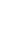 1К11К223(1)3(2)456789101112(1)12(2)13(1)13(2)1415(1)15(2)ООООООООКол-во уч.Макс
балл43313212321121212121Вся выборкаВся выборкаВся выборкаВся выборка14420986690698882828054646976696475757666724743Московская обл.Московская обл.Московская обл.743117291708986848555687373686581778168665148РеутовРеутов8207592759288878761737881736583768469666153МАОУ "Гимназия"5381977610097959274779087779391809480838440МАОУ "Гимназия"(53 уч.)МАОУ "Гимназия"(53 уч.)МАОУ "Гимназия"(53 уч.)МАОУ "Гимназия"(53 уч.)МАОУ "Гимназия"(53 уч.)МАОУ "Гимназия"(53 уч.)МАОУ "Гимназия"(53 уч.)МАОУ "Гимназия"(53 уч.)МАОУ "Гимназия"(53 уч.)МАОУ "Гимназия"(53 уч.)МАОУ "Гимназия"(53 уч.)МАОУ "Гимназия"(53 уч.)МАОУ "Гимназия"(53 уч.)МАОУ "Гимназия"(53 уч.)МАОУ "Гимназия"(53 уч.)МАОУ "Гимназия"(53 уч.)МАОУ "Гимназия"(53 уч.)МАОУ "Гимназия"(53 уч.)МАОУ "Гимназия"(53 уч.)МАОУ "Гимназия"(53 уч.)МАОУ "Гимназия"(53 уч.)МАОУ "Гимназия"(53 уч.)МАОУ "Гимназия"(53 уч.)Кол-во уч.Кол-во уч.Распределение групп баллов в %Отметки о наличии рисковВсероссийские проверочные работы (4 класс)Всероссийские проверочные работы (4 класс)Всероссийские проверочные работы (4 класс)Всероссийские проверочные работы (4 класс)Всероссийские проверочные работы (4 класс)Всероссийские проверочные работы (4 класс)Всероссийские проверочные работы (4 класс)Всероссийские проверочные работы (4 класс)Всероссийские проверочные работы (4 класс)Всероссийские проверочные работы (4 класс)Всероссийские проверочные работы (4 класс)Всероссийские проверочные работы (4 класс)Всероссийские проверочные работы (4 класс)Всероссийские проверочные работы (4 класс)Всероссийские проверочные работы (4 класс)Всероссийские проверочные работы (4 класс)Всероссийские проверочные работы (4 класс)Всероссийские проверочные работы (4 класс)Всероссийские проверочные работы (4 класс)Всероссийские проверочные работы (4 класс)Всероссийские проверочные работы (4 класс)Всероссийские проверочные работы (4 класс)Всероссийские проверочные работы (4 класс)2345МАОУ "Гимназия"(53 уч.)МАОУ "Гимназия"(53 уч.)МАОУ "Гимназия"(53 уч.)МАОУ "Гимназия"(53 уч.)МАОУ "Гимназия"(53 уч.)МАОУ "Гимназия"(53 уч.)МАОУ "Гимназия"(53 уч.)МАОУ "Гимназия"(53 уч.)МАОУ "Гимназия"(53 уч.)МАОУ "Гимназия"(53 уч.)Всероссийские проверочные работы (4 класс)Всероссийские проверочные работы (4 класс)Всероссийские проверочные работы (4 класс)Всероссийские проверочные работы (4 класс)Всероссийские проверочные работы (4 класс)Всероссийские проверочные работы (4 класс)Всероссийские проверочные работы (4 класс)Всероссийские проверочные работы (4 класс)Всероссийские проверочные работы (4 класс)Всероссийские проверочные работы (4 класс)Всероссийские проверочные работы (4 класс)Всероссийские проверочные работы (4 класс)Всероссийские проверочные работы (4 класс)Дата:Дата:Дата:Дата:Дата:17.04.201817.04.201817.04.201817.04.201817.04.201817.04.201817.04.201817.04.2018Предмет:Предмет:Предмет:Предмет:Предмет:Русский языкРусский языкРусский языкРусский языкРусский языкРусский языкРусский языкРусский языкСтатистика по отметкамСтатистика по отметкамСтатистика по отметкамСтатистика по отметкамСтатистика по отметкамСтатистика по отметкамСтатистика по отметкамСтатистика по отметкамСтатистика по отметкамСтатистика по отметкамСтатистика по отметкамСтатистика по отметкамСтатистика по отметкамМаксимальный первичный балл: 38Максимальный первичный балл: 38Максимальный первичный балл: 38Максимальный первичный балл: 38Максимальный первичный балл: 38Максимальный первичный балл: 38Максимальный первичный балл: 38Максимальный первичный балл: 38Максимальный первичный балл: 38Максимальный первичный балл: 38Максимальный первичный балл: 38Максимальный первичный балл: 38Максимальный первичный балл: 38ООООООООООООООООООООООООООООООООООООООООООООВся выборкаВся выборкаВся выборкаВся выборкаВся выборкаВся выборкаВся выборкаВся выборкаВся выборкаВся выборкаВся выборкаМосковская обл.Московская обл.Московская обл.Московская обл.Московская обл.Московская обл.Московская обл.Московская обл.Московская обл.Московская обл.РеутовРеутовРеутовРеутовРеутовРеутовРеутовРеутовРеутов(sch500959) МАОУ "Гимназия"(sch500959) МАОУ "Гимназия"(sch500959) МАОУ "Гимназия"(sch500959) МАОУ "Гимназия"(sch500959) МАОУ "Гимназия"(sch500959) МАОУ "Гимназия"(sch500959) МАОУ "Гимназия"(sch500959) МАОУ "Гимназия"Общая гистограмма отметокОбщая гистограмма отметокОбщая гистограмма отметокОбщая гистограмма отметокОбщая гистограмма отметокОбщая гистограмма отметокОбщая гистограмма отметокОбщая гистограмма отметокОбщая гистограмма отметокОбщая гистограмма отметокОбщая гистограмма отметокОбщая гистограмма отметокОбщая гистограмма отметок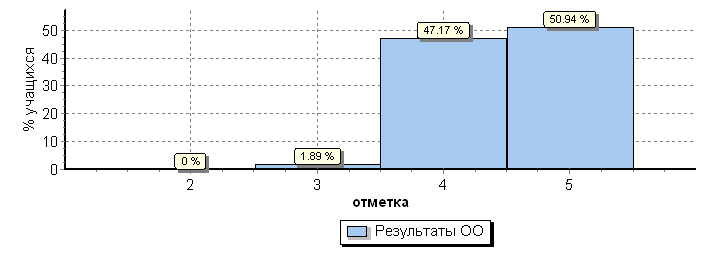 Распределение отметок по вариантамРаспределение отметок по вариантамРаспределение отметок по вариантамРаспределение отметок по вариантамРаспределение отметок по вариантамРаспределение отметок по вариантамРаспределение отметок по вариантамРаспределение отметок по вариантамРаспределение отметок по вариантамРаспределение отметок по вариантамРаспределение отметок по вариантамРаспределение отметок по вариантамРаспределение отметок по вариантамВариантВариантВариантВариантВариантВариантВариантВариант3345Кол-во уч.ВариантВариантВариантВариант111314281111111314287777121325КомплектКомплектКомплектКомплект11252753Всероссийские проверочные работы (4 класс)Всероссийские проверочные работы (4 класс)Всероссийские проверочные работы (4 класс)Всероссийские проверочные работы (4 класс)Всероссийские проверочные работы (4 класс)Всероссийские проверочные работы (4 класс)Всероссийские проверочные работы (4 класс)Всероссийские проверочные работы (4 класс)Всероссийские проверочные работы (4 класс)Всероссийские проверочные работы (4 класс)Всероссийские проверочные работы (4 класс)Дата: 24.04.2018Дата: 24.04.2018Дата: 24.04.2018Дата: 24.04.2018Дата: 24.04.2018Дата: 24.04.2018Дата: 24.04.2018Дата: 24.04.2018Дата: 24.04.2018Дата: 24.04.2018Дата: 24.04.2018Предмет: МатематикаПредмет: МатематикаПредмет: МатематикаПредмет: МатематикаПредмет: МатематикаПредмет: МатематикаПредмет: МатематикаПредмет: МатематикаПредмет: МатематикаПредмет: МатематикаПредмет: МатематикаДостижение планируемых результатов в соответствии с ПООП НОО и ФГОСДостижение планируемых результатов в соответствии с ПООП НОО и ФГОСДостижение планируемых результатов в соответствии с ПООП НОО и ФГОСДостижение планируемых результатов в соответствии с ПООП НОО и ФГОСДостижение планируемых результатов в соответствии с ПООП НОО и ФГОСДостижение планируемых результатов в соответствии с ПООП НОО и ФГОСДостижение планируемых результатов в соответствии с ПООП НОО и ФГОСДостижение планируемых результатов в соответствии с ПООП НОО и ФГОСДостижение планируемых результатов в соответствии с ПООП НОО и ФГОСДостижение планируемых результатов в соответствии с ПООП НОО и ФГОСДостижение планируемых результатов в соответствии с ПООП НОО и ФГОС№№Блоки ПООП НООБлоки ПООП НООМакс
баллПо ООСредний % выполненияСредний % выполнения1№№выпускник научится / получит возможность научитьсяМакс
баллПо ООСредний % выполненияСредний % выполнения1№№или проверяемые требования (умения) в соответствии с ФГОСили проверяемые требования (умения) в соответствии с ФГОСМакс
баллПо ООПо регионуПо РоссииПо России№№Макс
баллПо ООПо регионуПо РоссииПо России55 уч.76125 уч.1460995 уч.1460995 уч.11Умение выполнять арифметические действия с числами и числовыми выражениями. Выполнять устно сложение, вычитание, умножение и деление однозначных, двузначных и трехзначных чисел в случаях, сводимых к действиям в пределах 100 (в том числе с нулем и числом 1).Умение выполнять арифметические действия с числами и числовыми выражениями. Выполнять устно сложение, вычитание, умножение и деление однозначных, двузначных и трехзначных чисел в случаях, сводимых к действиям в пределах 100 (в том числе с нулем и числом 1).110097969622Умение выполнять арифметические действия с числами и числовыми выражениями. Вычислять значение числового выражения (содержащего 2–3 арифметических действия, со скобками и без скобок).Умение выполнять арифметические действия с числами и числовыми выражениями. Вычислять значение числового выражения (содержащего 2–3 арифметических действия, со скобками и без скобок).19890898933Использование начальных математических знаний для описания и объяснения окружающих предметов, процессов, явлений, для оценки количественных и пространственных отношений предметов, процессов, явлений. Решать арифметическим способом (в 1–2 действия) учебные задачи и задачи, связанные с повседневной жизнью.Использование начальных математических знаний для описания и объяснения окружающих предметов, процессов, явлений, для оценки количественных и пространственных отношений предметов, процессов, явлений. Решать арифметическим способом (в 1–2 действия) учебные задачи и задачи, связанные с повседневной жизнью.29588868644Использование начальных математических знаний для описания и объяснения окружающих предметов, процессов, явлений, для оценки количественных и пространственных отношений предметов, процессов, явлений. Читать, записывать и сравнивать величины (массу, время, длину, площадь, скорость), используя основные единицы измерения величин и соотношения между ними (килограмм – грамм; час – минута, минута – секунда; километр – метр, метр – дециметр, дециметр – сантиметр, метр – сантиметр);Использование начальных математических знаний для описания и объяснения окружающих предметов, процессов, явлений, для оценки количественных и пространственных отношений предметов, процессов, явлений. Читать, записывать и сравнивать величины (массу, время, длину, площадь, скорость), используя основные единицы измерения величин и соотношения между ними (килограмм – грамм; час – минута, минута – секунда; километр – метр, метр – дециметр, дециметр – сантиметр, метр – сантиметр);1987168685(1)5(1)Умение исследовать, распознавать геометрические фигуры. Вычислять периметр треугольника, прямоугольника и квадрата, площадь прямоугольника и квадрата.Умение исследовать, распознавать геометрические фигуры. Вычислять периметр треугольника, прямоугольника и квадрата, площадь прямоугольника и квадрата.1696359595(2)5(2)Умение изображать геометрические фигуры. Выполнять построение геометрических фигур с заданными измерениями (отрезок, квадрат, прямоугольник) с помощью линейки, угольника.Умение изображать геометрические фигуры. Выполнять построение геометрических фигур с заданными измерениями (отрезок, квадрат, прямоугольник) с помощью линейки, угольника.1655451516(1)6(1)Умение работать с таблицами, схемами, графиками диаграммами. Читать несложные готовые таблицы.Умение работать с таблицами, схемами, графиками диаграммами. Читать несложные готовые таблицы.11009292926(2)6(2)Умение работать с таблицами, схемами, графиками диаграммами, анализировать и интерпретировать данные.Умение работать с таблицами, схемами, графиками диаграммами, анализировать и интерпретировать данные.1827272726(2)6(2) Сравнивать и обобщать информацию, представленную в строках и столбцах несложных таблиц и диаграмм. Сравнивать и обобщать информацию, представленную в строках и столбцах несложных таблиц и диаграмм.18272727277Умение выполнять арифметические действия с числами и числовыми выражениями. Выполнять письменно действия с многозначными числами (сложение, вычитание, умножение и деление на однозначное, двузначное числа в пределах 10 000) с использованием таблиц сложения и умножения чисел, алгоритмов письменных арифметических действий (в том числе деления с остатком).Умение выполнять арифметические действия с числами и числовыми выражениями. Выполнять письменно действия с многозначными числами (сложение, вычитание, умножение и деление на однозначное, двузначное числа в пределах 10 000) с использованием таблиц сложения и умножения чисел, алгоритмов письменных арифметических действий (в том числе деления с остатком).19381797988Умение решать текстовые задачи. Читать, записывать и сравнивать величины (массу, время, длину, площадь, скорость), используя основные единицы измерения величин и соотношения между ними (килограмм – грамм; час – минута, минута – секунда; километр – метр, метр – дециметр, дециметр – сантиметр, метр – сантиметр, сантиметр – миллиметр);Умение решать текстовые задачи. Читать, записывать и сравнивать величины (массу, время, длину, площадь, скорость), используя основные единицы измерения величин и соотношения между ними (килограмм – грамм; час – минута, минута – секунда; километр – метр, метр – дециметр, дециметр – сантиметр, метр – сантиметр, сантиметр – миллиметр);27754505088решать задачи в 3–4 действиярешать задачи в 3–4 действия2775450509(1)9(1)Овладение основами логического и алгоритмического мышления. Интерпретировать информацию, полученную при проведении несложных исследований (объяснять, сравнивать и обобщать данные, делать выводы и прогнозы).Овладение основами логического и алгоритмического мышления. Интерпретировать информацию, полученную при проведении несложных исследований (объяснять, сравнивать и обобщать данные, делать выводы и прогнозы).1937467679(2)9(2)Интерпретировать информацию, полученную при проведении несложных исследований (объяснять, сравнивать и обобщать данные, делать выводы и прогнозы).Интерпретировать информацию, полученную при проведении несложных исследований (объяснять, сравнивать и обобщать данные, делать выводы и прогнозы).1755549491010Овладение основами пространственного воображения. Описывать взаимное расположение предметов в пространстве и на плоскости.Овладение основами пространственного воображения. Описывать взаимное расположение предметов в пространстве и на плоскости.21009694941111Овладение основами логического и алгоритмического мышления. Овладение основами логического и алгоритмического мышления. 2823427271111Решать задачи в 3–4 действия.Решать задачи в 3–4 действия.2823427271Вычисляется как отношение (в %) суммы всех набранных баллов за задание всеми участниками к произведению количества участников на максимальный балл за заданиеВычисляется как отношение (в %) суммы всех набранных баллов за задание всеми участниками к произведению количества участников на максимальный балл за заданиеВычисляется как отношение (в %) суммы всех набранных баллов за задание всеми участниками к произведению количества участников на максимальный балл за заданиеВычисляется как отношение (в %) суммы всех набранных баллов за задание всеми участниками к произведению количества участников на максимальный балл за заданиеВычисляется как отношение (в %) суммы всех набранных баллов за задание всеми участниками к произведению количества участников на максимальный балл за заданиеВычисляется как отношение (в %) суммы всех набранных баллов за задание всеми участниками к произведению количества участников на максимальный балл за заданиеВычисляется как отношение (в %) суммы всех набранных баллов за задание всеми участниками к произведению количества участников на максимальный балл за заданиеВычисляется как отношение (в %) суммы всех набранных баллов за задание всеми участниками к произведению количества участников на максимальный балл за заданиеВычисляется как отношение (в %) суммы всех набранных баллов за задание всеми участниками к произведению количества участников на максимальный балл за заданиеВычисляется как отношение (в %) суммы всех набранных баллов за задание всеми участниками к произведению количества участников на максимальный балл за заданиеМАОУ "Гимназия"(55 уч.)МАОУ "Гимназия"(55 уч.)МАОУ "Гимназия"(55 уч.)МАОУ "Гимназия"(55 уч.)МАОУ "Гимназия"(55 уч.)МАОУ "Гимназия"(55 уч.)МАОУ "Гимназия"(55 уч.)Всероссийские проверочные работы (4 класс)Всероссийские проверочные работы (4 класс)Всероссийские проверочные работы (4 класс)Всероссийские проверочные работы (4 класс)Всероссийские проверочные работы (4 класс)Всероссийские проверочные работы (4 класс)Всероссийские проверочные работы (4 класс)Всероссийские проверочные работы (4 класс)Всероссийские проверочные работы (4 класс)Всероссийские проверочные работы (4 класс)Всероссийские проверочные работы (4 класс)Всероссийские проверочные работы (4 класс)Всероссийские проверочные работы (4 класс)Всероссийские проверочные работы (4 класс)Всероссийские проверочные работы (4 класс)Всероссийские проверочные работы (4 класс)Всероссийские проверочные работы (4 класс)Всероссийские проверочные работы (4 класс)Всероссийские проверочные работы (4 класс)Всероссийские проверочные работы (4 класс)Всероссийские проверочные работы (4 класс)Всероссийские проверочные работы (4 класс)Всероссийские проверочные работы (4 класс)Дата: 24.04.2018Дата: 24.04.2018Дата: 24.04.2018Дата: 24.04.2018Дата: 24.04.2018Дата: 24.04.2018Дата: 24.04.2018Дата: 24.04.2018Дата: 24.04.2018Дата: 24.04.2018Дата: 24.04.2018Дата: 24.04.2018Дата: 24.04.2018Дата: 24.04.2018Дата: 24.04.2018Дата: 24.04.2018Дата: 24.04.2018Дата: 24.04.2018Дата: 24.04.2018Дата: 24.04.2018Дата: 24.04.2018Дата: 24.04.2018Дата: 24.04.2018Предмет: МатематикаПредмет: МатематикаПредмет: МатематикаПредмет: МатематикаПредмет: МатематикаПредмет: МатематикаПредмет: МатематикаПредмет: МатематикаПредмет: МатематикаПредмет: МатематикаПредмет: МатематикаПредмет: МатематикаПредмет: МатематикаПредмет: МатематикаПредмет: МатематикаПредмет: МатематикаПредмет: МатематикаПредмет: МатематикаПредмет: МатематикаПредмет: МатематикаПредмет: МатематикаПредмет: МатематикаПредмет: МатематикаВыполнение заданийВыполнение заданийВыполнение заданийВыполнение заданийВыполнение заданийВыполнение заданийВыполнение заданийВыполнение заданийВыполнение заданийВыполнение заданийВыполнение заданийВыполнение заданийВыполнение заданийВыполнение заданийВыполнение заданийВыполнение заданийВыполнение заданийВыполнение заданийВыполнение заданийВыполнение заданийВыполнение заданийВыполнение заданийВыполнение заданийсводная таблица по ОО (в % от числа участников)сводная таблица по ОО (в % от числа участников)сводная таблица по ОО (в % от числа участников)сводная таблица по ОО (в % от числа участников)сводная таблица по ОО (в % от числа участников)сводная таблица по ОО (в % от числа участников)сводная таблица по ОО (в % от числа участников)сводная таблица по ОО (в % от числа участников)сводная таблица по ОО (в % от числа участников)сводная таблица по ОО (в % от числа участников)сводная таблица по ОО (в % от числа участников)сводная таблица по ОО (в % от числа участников)сводная таблица по ОО (в % от числа участников)сводная таблица по ОО (в % от числа участников)сводная таблица по ОО (в % от числа участников)сводная таблица по ОО (в % от числа участников)сводная таблица по ОО (в % от числа участников)сводная таблица по ОО (в % от числа участников)сводная таблица по ОО (в % от числа участников)сводная таблица по ОО (в % от числа участников)сводная таблица по ОО (в % от числа участников)сводная таблица по ОО (в % от числа участников)сводная таблица по ОО (в % от числа участников)Максимальный первичный балл: 18Максимальный первичный балл: 18Максимальный первичный балл: 18Максимальный первичный балл: 18Максимальный первичный балл: 18Максимальный первичный балл: 18Максимальный первичный балл: 18Максимальный первичный балл: 18Максимальный первичный балл: 18Максимальный первичный балл: 18Максимальный первичный балл: 18Максимальный первичный балл: 18Максимальный первичный балл: 18Максимальный первичный балл: 18Максимальный первичный балл: 18Максимальный первичный балл: 18Максимальный первичный балл: 18Максимальный первичный балл: 18Максимальный первичный балл: 18Максимальный первичный балл: 18Максимальный первичный балл: 18Максимальный первичный балл: 18Максимальный первичный балл: 18ООООООООКол-во уч.112345(1)5(2)6(1)6(1)6(2)789(1)9(2)1011ООООООООКол-во уч.Макс
балл1112111111121122Вся выборкаВся выборкаВся выборкаВся выборка146099596968986685951929272795067499427Московская обл.Московская обл.Московская обл.7612597979088716354929272815474559634РеутовРеутов84997979089776556939371845978579243МАОУ "Гимназия"551001009895986965100100829377937510082Дата:Дата:Дата:Дата:Дата:24.04.201824.04.201824.04.201824.04.201824.04.201824.04.201824.04.2018Предмет:Предмет:Предмет:Предмет:Предмет:МатематикаМатематикаМатематикаМатематикаМатематикаМатематикаМатематикаСтатистика по отметкамСтатистика по отметкамСтатистика по отметкамСтатистика по отметкамСтатистика по отметкамСтатистика по отметкамСтатистика по отметкамСтатистика по отметкамСтатистика по отметкамСтатистика по отметкамСтатистика по отметкамСтатистика по отметкамМаксимальный первичный балл: 18Максимальный первичный балл: 18Максимальный первичный балл: 18Максимальный первичный балл: 18Максимальный первичный балл: 18Максимальный первичный балл: 18Максимальный первичный балл: 18Максимальный первичный балл: 18Максимальный первичный балл: 18Максимальный первичный балл: 18Максимальный первичный балл: 18Максимальный первичный балл: 18ООООООООООООООООООООООООООООООООООООООООВся выборкаВся выборкаВся выборкаВся выборкаВся выборкаВся выборкаВся выборкаВся выборкаВся выборкаВся выборкаМосковская обл.Московская обл.Московская обл.Московская обл.Московская обл.Московская обл.Московская обл.Московская обл.Московская обл.РеутовРеутовРеутовРеутовРеутовРеутовРеутовРеутов(sch500959) МАОУ "Гимназия"(sch500959) МАОУ "Гимназия"(sch500959) МАОУ "Гимназия"(sch500959) МАОУ "Гимназия"(sch500959) МАОУ "Гимназия"(sch500959) МАОУ "Гимназия"(sch500959) МАОУ "Гимназия"Общая гистограмма отметокОбщая гистограмма отметокОбщая гистограмма отметокОбщая гистограмма отметокОбщая гистограмма отметокОбщая гистограмма отметокОбщая гистограмма отметокОбщая гистограмма отметокОбщая гистограмма отметокОбщая гистограмма отметокОбщая гистограмма отметокОбщая гистограмма отметок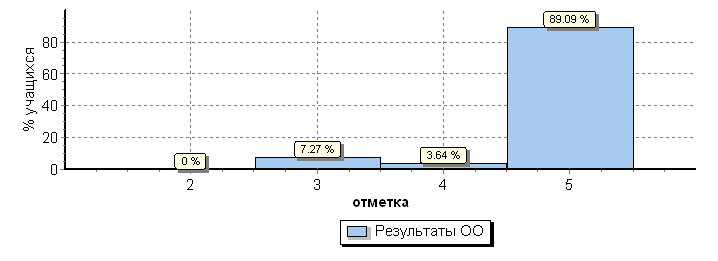 Распределение отметок по вариантамРаспределение отметок по вариантамРаспределение отметок по вариантамРаспределение отметок по вариантамРаспределение отметок по вариантамРаспределение отметок по вариантамРаспределение отметок по вариантамРаспределение отметок по вариантамРаспределение отметок по вариантамРаспределение отметок по вариантамРаспределение отметок по вариантамРаспределение отметок по вариантамВариантВариантВариантВариантВариантВариантВариантВариант3345Кол-во уч.ВариантВариантВариантВариант331242811113312428141414141112527КомплектКомплектКомплектКомплект4424955МАОУ "Гимназия"(55 уч.)МАОУ "Гимназия"(55 уч.)МАОУ "Гимназия"(55 уч.)МАОУ "Гимназия"(55 уч.)МАОУ "Гимназия"(55 уч.)МАОУ "Гимназия"(55 уч.)МАОУ "Гимназия"(55 уч.)МАОУ "Гимназия"(55 уч.)МАОУ "Гимназия"(55 уч.)МАОУ "Гимназия"(55 уч.)МАОУ "Гимназия"(55 уч.)МАОУ "Гимназия"(55 уч.)Всероссийские проверочные работы (4 класс)Всероссийские проверочные работы (4 класс)Всероссийские проверочные работы (4 класс)Всероссийские проверочные работы (4 класс)Всероссийские проверочные работы (4 класс)Всероссийские проверочные работы (4 класс)Всероссийские проверочные работы (4 класс)Всероссийские проверочные работы (4 класс)Всероссийские проверочные работы (4 класс)Всероссийские проверочные работы (4 класс)Всероссийские проверочные работы (4 класс)Всероссийские проверочные работы (4 класс)Всероссийские проверочные работы (4 класс)Всероссийские проверочные работы (4 класс)Дата: 24.04.2018Дата: 24.04.2018Дата: 24.04.2018Дата: 24.04.2018Дата: 24.04.2018Дата: 24.04.2018Дата: 24.04.2018Дата: 24.04.2018Дата: 24.04.2018Дата: 24.04.2018Дата: 24.04.2018Дата: 24.04.2018Дата: 24.04.2018Дата: 24.04.2018Предмет: МатематикаПредмет: МатематикаПредмет: МатематикаПредмет: МатематикаПредмет: МатематикаПредмет: МатематикаПредмет: МатематикаПредмет: МатематикаПредмет: МатематикаПредмет: МатематикаПредмет: МатематикаПредмет: МатематикаПредмет: МатематикаПредмет: МатематикаРаспределение первичных балловРаспределение первичных балловРаспределение первичных балловРаспределение первичных балловРаспределение первичных балловРаспределение первичных балловРаспределение первичных балловРаспределение первичных балловРаспределение первичных балловРаспределение первичных балловРаспределение первичных балловРаспределение первичных балловРаспределение первичных балловРаспределение первичных балловМаксимальный первичный балл: 18Максимальный первичный балл: 18Максимальный первичный балл: 18Максимальный первичный балл: 18Максимальный первичный балл: 18Максимальный первичный балл: 18Максимальный первичный балл: 18Максимальный первичный балл: 18Максимальный первичный балл: 18Максимальный первичный балл: 18Максимальный первичный балл: 18Максимальный первичный балл: 18Максимальный первичный балл: 18Максимальный первичный балл: 18Общая гистограмма первичных балловОбщая гистограмма первичных балловОбщая гистограмма первичных балловОбщая гистограмма первичных балловОбщая гистограмма первичных балловОбщая гистограмма первичных балловОбщая гистограмма первичных балловОбщая гистограмма первичных балловОбщая гистограмма первичных балловОбщая гистограмма первичных балловОбщая гистограмма первичных балловОбщая гистограмма первичных балловОбщая гистограмма первичных балловОбщая гистограмма первичных баллов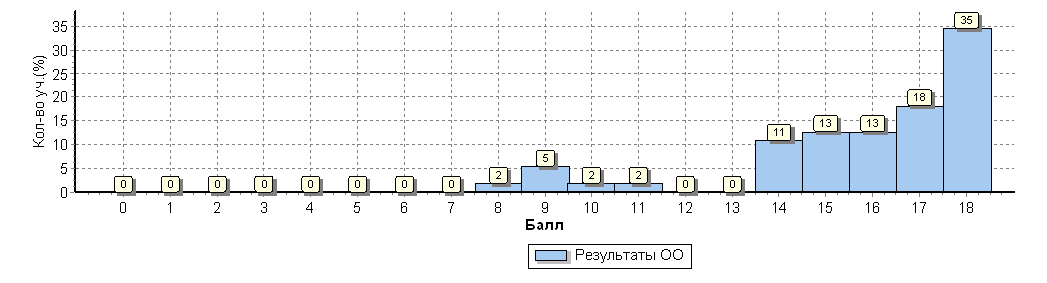 Распределение первичных баллов по вариантамРаспределение первичных баллов по вариантамРаспределение первичных баллов по вариантамРаспределение первичных баллов по вариантамРаспределение первичных баллов по вариантамРаспределение первичных баллов по вариантамРаспределение первичных баллов по вариантамРаспределение первичных баллов по вариантамРаспределение первичных баллов по вариантамРаспределение первичных баллов по вариантамРаспределение первичных баллов по вариантамРаспределение первичных баллов по вариантамРаспределение первичных баллов по вариантамВариант8910111415161718Кол-во уч.11213265828141135151127Комплект1311677101955МАОУ "Гимназия"(55 уч.)МАОУ "Гимназия"(55 уч.)МАОУ "Гимназия"(55 уч.)МАОУ "Гимназия"(55 уч.)МАОУ "Гимназия"(55 уч.)Всероссийские проверочные работы (4 класс)Всероссийские проверочные работы (4 класс)Всероссийские проверочные работы (4 класс)Всероссийские проверочные работы (4 класс)Всероссийские проверочные работы (4 класс)Всероссийские проверочные работы (4 класс)Всероссийские проверочные работы (4 класс)Всероссийские проверочные работы (4 класс)Всероссийские проверочные работы (4 класс)Всероссийские проверочные работы (4 класс)Всероссийские проверочные работы (4 класс)Всероссийские проверочные работы (4 класс)Всероссийские проверочные работы (4 класс)Дата: 26.04.2018Дата: 26.04.2018Дата: 26.04.2018Дата: 26.04.2018Дата: 26.04.2018Дата: 26.04.2018Дата: 26.04.2018Дата: 26.04.2018Дата: 26.04.2018Дата: 26.04.2018Дата: 26.04.2018Дата: 26.04.2018Дата: 26.04.2018Предмет: Окружающий мирПредмет: Окружающий мирПредмет: Окружающий мирПредмет: Окружающий мирПредмет: Окружающий мирПредмет: Окружающий мирПредмет: Окружающий мирПредмет: Окружающий мирПредмет: Окружающий мирПредмет: Окружающий мирПредмет: Окружающий мирПредмет: Окружающий мирПредмет: Окружающий мирДостижение планируемых результатов в соответствии с ПООП НОО и ФГОСДостижение планируемых результатов в соответствии с ПООП НОО и ФГОСДостижение планируемых результатов в соответствии с ПООП НОО и ФГОСДостижение планируемых результатов в соответствии с ПООП НОО и ФГОСДостижение планируемых результатов в соответствии с ПООП НОО и ФГОСДостижение планируемых результатов в соответствии с ПООП НОО и ФГОСДостижение планируемых результатов в соответствии с ПООП НОО и ФГОСДостижение планируемых результатов в соответствии с ПООП НОО и ФГОСДостижение планируемых результатов в соответствии с ПООП НОО и ФГОСДостижение планируемых результатов в соответствии с ПООП НОО и ФГОСДостижение планируемых результатов в соответствии с ПООП НОО и ФГОСДостижение планируемых результатов в соответствии с ПООП НОО и ФГОСДостижение планируемых результатов в соответствии с ПООП НОО и ФГОС№№Блоки ПООП НООБлоки ПООП НООМакс
баллМакс
баллПо ООПо ООСредний % выполненияСредний % выполнения1№№выпускник научится / получит возможность научитьсяМакс
баллМакс
баллПо ООПо ООСредний % выполненияСредний % выполнения1№№или проверяемые требования (умения) в соответствии с ФГОСили проверяемые требования (умения) в соответствии с ФГОСМакс
баллМакс
баллПо ООПо ООПо регионуПо РоссииПо России№№Макс
баллМакс
баллПо ООПо ООПо регионуПо РоссииПо России55 уч.55 уч.75136 уч.1452036 уч.1452036 уч.11Овладение начальными сведениями о сущности и особенностях объектов, процессов и явлений действительности (природных, социальных, культурных, технических и др.); использование различных способов анализа, передачи информации в соответствии с познавательными задачами; в том числе умение анализировать изображения. Узнавать изученные объекты и явления живой и неживой природы; использовать знаково­символические средства для решения задач. Овладение начальными сведениями о сущности и особенностях объектов, процессов и явлений действительности (природных, социальных, культурных, технических и др.); использование различных способов анализа, передачи информации в соответствии с познавательными задачами; в том числе умение анализировать изображения. Узнавать изученные объекты и явления живой и неживой природы; использовать знаково­символические средства для решения задач. 22999993939322Использование различных способов анализа, организации, передачи и интерпретации информации в соответствии с познавательными задачами; освоение доступных способов изучения природы. Использовать знаково­символические средства для решения задач; понимать информацию, представленную разными способами: словесно, в виде таблицы, схемы.Использование различных способов анализа, организации, передачи и интерпретации информации в соответствии с познавательными задачами; освоение доступных способов изучения природы. Использовать знаково­символические средства для решения задач; понимать информацию, представленную разными способами: словесно, в виде таблицы, схемы.2284847171713(1)3(1)Овладение начальными сведениями о сущности и особенностях объектов, процессов и явлений действительности (природных, социальных, культурных, технических и др.);Овладение начальными сведениями о сущности и особенностях объектов, процессов и явлений действительности (природных, социальных, культурных, технических и др.);2286866665653(2)3(2)овладение логическими действиями анализа, синтеза, обобщения, классификации по родовидовым признакам. Использовать готовые модели (глобус, карту, план)овладение логическими действиями анализа, синтеза, обобщения, классификации по родовидовым признакам. Использовать готовые модели (глобус, карту, план)1196969391913(3)3(3)для объяснения явлений или описания свойств объектов; обнаруживать простейшие взаимосвязи между живой и неживой природой, взаимосвязи в живой природе.для объяснения явлений или описания свойств объектов; обнаруживать простейшие взаимосвязи между живой и неживой природой, взаимосвязи в живой природе.33737364606044Освоение элементарных норм здоровьесберегающего поведения в природной и социальной среде. Понимать необходимость здорового образа жизни, соблюдения правил безопасного поведения; использовать знания о строении и функционировании организма человека для сохранения и укрепления своего здоровья.Освоение элементарных норм здоровьесберегающего поведения в природной и социальной среде. Понимать необходимость здорового образа жизни, соблюдения правил безопасного поведения; использовать знания о строении и функционировании организма человека для сохранения и укрепления своего здоровья.11828278808055Овладение начальными сведениями о сущности и особенностях объектов, процессов и явлений действительности; умение анализировать изображения. узнавать изученные объекты и явления живой и неживой природы; использовать знаково­символические средства, в том числе модели, для решения задач.Овладение начальными сведениями о сущности и особенностях объектов, процессов и явлений действительности; умение анализировать изображения. узнавать изученные объекты и явления живой и неживой природы; использовать знаково­символические средства, в том числе модели, для решения задач.2285857877776(1)6(1)Освоение доступных способов изучения природы (наблюдение, измерение, опыт); овладение логическими действиями сравнения, анализа, синтеза, установления аналогий и причинно- следственных связей, построения рассуждений; осознанно строить речевое высказываниеОсвоение доступных способов изучения природы (наблюдение, измерение, опыт); овладение логическими действиями сравнения, анализа, синтеза, установления аналогий и причинно- следственных связей, построения рассуждений; осознанно строить речевое высказывание1191917274746(2)6(2)в соответствии с задачами коммуникации. Вычленять содержащиеся в тексте основные события; сравнивать между собой объекты, описанные в тексте, выделяя 2-3 существенных признака;в соответствии с задачами коммуникации. Вычленять содержащиеся в тексте основные события; сравнивать между собой объекты, описанные в тексте, выделяя 2-3 существенных признака;1167675152526(3)6(3)проводить несложные наблюдения в окружающей среде и ставить опыты, используя простейшее лабораторное оборудование;проводить несложные наблюдения в окружающей среде и ставить опыты, используя простейшее лабораторное оборудование;2271714137376(3)6(3)создавать и преобразовывать модели и схемы для решения задач.создавать и преобразовывать модели и схемы для решения задач.2271714137377(1)7(1)Освоение элементарных правил нравственного поведения в мире природы и людей; использование знаково-символических средств представления информации для создания моделей изучаемых объектов и процессов; осознанно строить речевое высказывание в соответствии с задачами коммуникации.Освоение элементарных правил нравственного поведения в мире природы и людей; использование знаково-символических средств представления информации для создания моделей изучаемых объектов и процессов; осознанно строить речевое высказывание в соответствии с задачами коммуникации.1184847171717(2)7(2) Использовать знаково­символические средства, в том числе модели, для решения задач/ Использовать знаково­символические средства, в том числе модели, для решения задач/2293937370707(2)7(2)выполнять правила безопасного поведения в доме, на улице, природной средевыполнять правила безопасного поведения в доме, на улице, природной среде22939373707088Овладение начальными сведениями о сущности и особенностях объектов, процессов и явлений действительности (социальных); осознанно строить речевое высказывание в соответствии с задачами коммуникации. Оценивать характер взаимоотношений людей в различных социальных группах.Овладение начальными сведениями о сущности и особенностях объектов, процессов и явлений действительности (социальных); осознанно строить речевое высказывание в соответствии с задачами коммуникации. Оценивать характер взаимоотношений людей в различных социальных группах.3393937671719(1)9(1)Сформированность уважительного отношения к России, своей семье, культуре нашей страны, её современной жизни; готовность излагать свое мнение и аргументировать свою точку зрения; осознанно строить речевое высказывание в соответствии с задачами коммуникации.Сформированность уважительного отношения к России, своей семье, культуре нашей страны, её современной жизни; готовность излагать свое мнение и аргументировать свою точку зрения; осознанно строить речевое высказывание в соответствии с задачами коммуникации.111001009492929(2)9(2)[Будут сформированы] основы гражданской идентичности, своей этнической принадлежности в форме осознания «Я» как члена семьи, представителя народа, гражданина России;[Будут сформированы] основы гражданской идентичности, своей этнической принадлежности в форме осознания «Я» как члена семьи, представителя народа, гражданина России;1196969087879(3)9(3)осознавать свою неразрывную связь с окружающими социальными группами.осознавать свою неразрывную связь с окружающими социальными группами.11959569626210(1)10(1)Сформированность уважительного отношения к родному краю; осознанно строить речевое высказывание в соответствии с задачами коммуникации.Сформированность уважительного отношения к родному краю; осознанно строить речевое высказывание в соответствии с задачами коммуникации.22888877828210(2)10(2)[Будут сформированы] основы гражданской идентичности, своей этнической принадлежности в форме осознания «Я» как члена семьи, представителя народа, гражданина России; описывать достопримечательности столицы и родного края.[Будут сформированы] основы гражданской идентичности, своей этнической принадлежности в форме осознания «Я» как члена семьи, представителя народа, гражданина России; описывать достопримечательности столицы и родного края.4462625048481Вычисляется как отношение (в %) суммы всех набранных баллов за задание всеми участниками к произведению количества участников на максимальный балл за заданиеВычисляется как отношение (в %) суммы всех набранных баллов за задание всеми участниками к произведению количества участников на максимальный балл за заданиеВычисляется как отношение (в %) суммы всех набранных баллов за задание всеми участниками к произведению количества участников на максимальный балл за заданиеВычисляется как отношение (в %) суммы всех набранных баллов за задание всеми участниками к произведению количества участников на максимальный балл за заданиеВычисляется как отношение (в %) суммы всех набранных баллов за задание всеми участниками к произведению количества участников на максимальный балл за заданиеВычисляется как отношение (в %) суммы всех набранных баллов за задание всеми участниками к произведению количества участников на максимальный балл за заданиеВычисляется как отношение (в %) суммы всех набранных баллов за задание всеми участниками к произведению количества участников на максимальный балл за заданиеВычисляется как отношение (в %) суммы всех набранных баллов за задание всеми участниками к произведению количества участников на максимальный балл за заданиеВычисляется как отношение (в %) суммы всех набранных баллов за задание всеми участниками к произведению количества участников на максимальный балл за заданиеВычисляется как отношение (в %) суммы всех набранных баллов за задание всеми участниками к произведению количества участников на максимальный балл за заданиеВычисляется как отношение (в %) суммы всех набранных баллов за задание всеми участниками к произведению количества участников на максимальный балл за заданиеВычисляется как отношение (в %) суммы всех набранных баллов за задание всеми участниками к произведению количества участников на максимальный балл за заданиеМАОУ "Гимназия"(55 уч.)МАОУ "Гимназия"(55 уч.)МАОУ "Гимназия"(55 уч.)МАОУ "Гимназия"(55 уч.)МАОУ "Гимназия"(55 уч.)МАОУ "Гимназия"(55 уч.)МАОУ "Гимназия"(55 уч.)Всероссийские проверочные работы (4 класс)Всероссийские проверочные работы (4 класс)Всероссийские проверочные работы (4 класс)Всероссийские проверочные работы (4 класс)Всероссийские проверочные работы (4 класс)Всероссийские проверочные работы (4 класс)Всероссийские проверочные работы (4 класс)Всероссийские проверочные работы (4 класс)Всероссийские проверочные работы (4 класс)Всероссийские проверочные работы (4 класс)Всероссийские проверочные работы (4 класс)Всероссийские проверочные работы (4 класс)Всероссийские проверочные работы (4 класс)Всероссийские проверочные работы (4 класс)Всероссийские проверочные работы (4 класс)Всероссийские проверочные работы (4 класс)Всероссийские проверочные работы (4 класс)Всероссийские проверочные работы (4 класс)Всероссийские проверочные работы (4 класс)Всероссийские проверочные работы (4 класс)Всероссийские проверочные работы (4 класс)Всероссийские проверочные работы (4 класс)Всероссийские проверочные работы (4 класс)Всероссийские проверочные работы (4 класс)Всероссийские проверочные работы (4 класс)Всероссийские проверочные работы (4 класс)Всероссийские проверочные работы (4 класс)Дата: 26.04.2018Дата: 26.04.2018Дата: 26.04.2018Дата: 26.04.2018Дата: 26.04.2018Дата: 26.04.2018Дата: 26.04.2018Дата: 26.04.2018Дата: 26.04.2018Дата: 26.04.2018Дата: 26.04.2018Дата: 26.04.2018Дата: 26.04.2018Дата: 26.04.2018Дата: 26.04.2018Дата: 26.04.2018Дата: 26.04.2018Дата: 26.04.2018Дата: 26.04.2018Дата: 26.04.2018Дата: 26.04.2018Дата: 26.04.2018Дата: 26.04.2018Дата: 26.04.2018Дата: 26.04.2018Дата: 26.04.2018Дата: 26.04.2018Предмет: Окружающий мирПредмет: Окружающий мирПредмет: Окружающий мирПредмет: Окружающий мирПредмет: Окружающий мирПредмет: Окружающий мирПредмет: Окружающий мирПредмет: Окружающий мирПредмет: Окружающий мирПредмет: Окружающий мирПредмет: Окружающий мирПредмет: Окружающий мирПредмет: Окружающий мирПредмет: Окружающий мирПредмет: Окружающий мирПредмет: Окружающий мирПредмет: Окружающий мирПредмет: Окружающий мирПредмет: Окружающий мирПредмет: Окружающий мирПредмет: Окружающий мирПредмет: Окружающий мирПредмет: Окружающий мирПредмет: Окружающий мирПредмет: Окружающий мирПредмет: Окружающий мирПредмет: Окружающий мирВыполнение заданийВыполнение заданийВыполнение заданийВыполнение заданийВыполнение заданийВыполнение заданийВыполнение заданийВыполнение заданийВыполнение заданийВыполнение заданийВыполнение заданийВыполнение заданийВыполнение заданийВыполнение заданийВыполнение заданийВыполнение заданийВыполнение заданийВыполнение заданийВыполнение заданийВыполнение заданийВыполнение заданийВыполнение заданийВыполнение заданийВыполнение заданийВыполнение заданийВыполнение заданийВыполнение заданийсводная таблица по ОО (в % от числа участников)сводная таблица по ОО (в % от числа участников)сводная таблица по ОО (в % от числа участников)сводная таблица по ОО (в % от числа участников)сводная таблица по ОО (в % от числа участников)сводная таблица по ОО (в % от числа участников)сводная таблица по ОО (в % от числа участников)сводная таблица по ОО (в % от числа участников)сводная таблица по ОО (в % от числа участников)сводная таблица по ОО (в % от числа участников)сводная таблица по ОО (в % от числа участников)сводная таблица по ОО (в % от числа участников)сводная таблица по ОО (в % от числа участников)сводная таблица по ОО (в % от числа участников)сводная таблица по ОО (в % от числа участников)сводная таблица по ОО (в % от числа участников)сводная таблица по ОО (в % от числа участников)сводная таблица по ОО (в % от числа участников)сводная таблица по ОО (в % от числа участников)сводная таблица по ОО (в % от числа участников)сводная таблица по ОО (в % от числа участников)сводная таблица по ОО (в % от числа участников)сводная таблица по ОО (в % от числа участников)сводная таблица по ОО (в % от числа участников)сводная таблица по ОО (в % от числа участников)сводная таблица по ОО (в % от числа участников)сводная таблица по ОО (в % от числа участников)Максимальный первичный балл: 32Максимальный первичный балл: 32Максимальный первичный балл: 32Максимальный первичный балл: 32Максимальный первичный балл: 32Максимальный первичный балл: 32Максимальный первичный балл: 32Максимальный первичный балл: 32Максимальный первичный балл: 32Максимальный первичный балл: 32Максимальный первичный балл: 32Максимальный первичный балл: 32Максимальный первичный балл: 32Максимальный первичный балл: 32Максимальный первичный балл: 32Максимальный первичный балл: 32Максимальный первичный балл: 32Максимальный первичный балл: 32Максимальный первичный балл: 32Максимальный первичный балл: 32Максимальный первичный балл: 32Максимальный первичный балл: 32Максимальный первичный балл: 32Максимальный первичный балл: 32Максимальный первичный балл: 32Максимальный первичный балл: 32Максимальный первичный балл: 32ООООООООКол-во уч.1123(1)3(2)3(3)456(1)6(2)6(3)7(1)7(2)89(1)9(2)9(3)10(1)10(2)ООООООООКол-во уч.Макс
балл2222131211212311124Вся выборкаВся выборкаВся выборкаВся выборка145203693937165916080777452377170719287628248Московская обл.Московская обл.Московская обл.7513693937166936478787251417173769490697750РеутовРеутов82696967467946978787555446976779593757649МАОУ "Гимназия"55999984869673828591677184939310096958862Всероссийские проверочные работы (4 класс)Всероссийские проверочные работы (4 класс)Всероссийские проверочные работы (4 класс)Всероссийские проверочные работы (4 класс)Всероссийские проверочные работы (4 класс)Всероссийские проверочные работы (4 класс)Всероссийские проверочные работы (4 класс)Всероссийские проверочные работы (4 класс)Всероссийские проверочные работы (4 класс)Всероссийские проверочные работы (4 класс)Всероссийские проверочные работы (4 класс)Всероссийские проверочные работы (4 класс)Дата:Дата:Дата:Дата:Дата:26.04.201826.04.201826.04.201826.04.201826.04.201826.04.201826.04.2018Предмет:Предмет:Предмет:Предмет:Предмет:Окружающий мирОкружающий мирОкружающий мирОкружающий мирОкружающий мирОкружающий мирОкружающий мирСтатистика по отметкамСтатистика по отметкамСтатистика по отметкамСтатистика по отметкамСтатистика по отметкамСтатистика по отметкамСтатистика по отметкамСтатистика по отметкамСтатистика по отметкамСтатистика по отметкамСтатистика по отметкамСтатистика по отметкамМаксимальный первичный балл: 32Максимальный первичный балл: 32Максимальный первичный балл: 32Максимальный первичный балл: 32Максимальный первичный балл: 32Максимальный первичный балл: 32Максимальный первичный балл: 32Максимальный первичный балл: 32Максимальный первичный балл: 32Максимальный первичный балл: 32Максимальный первичный балл: 32Максимальный первичный балл: 32ООООООООООООООООООООООООООООООООООООООООВся выборкаВся выборкаВся выборкаВся выборкаВся выборкаВся выборкаВся выборкаВся выборкаВся выборкаВся выборкаМосковская обл.Московская обл.Московская обл.Московская обл.Московская обл.Московская обл.Московская обл.Московская обл.Московская обл.РеутовРеутовРеутовРеутовРеутовРеутовРеутовРеутов(sch500959) МАОУ "Гимназия"(sch500959) МАОУ "Гимназия"(sch500959) МАОУ "Гимназия"(sch500959) МАОУ "Гимназия"(sch500959) МАОУ "Гимназия"(sch500959) МАОУ "Гимназия"(sch500959) МАОУ "Гимназия"Общая гистограмма отметокОбщая гистограмма отметокОбщая гистограмма отметокОбщая гистограмма отметокОбщая гистограмма отметокОбщая гистограмма отметокОбщая гистограмма отметокОбщая гистограмма отметокОбщая гистограмма отметокОбщая гистограмма отметокОбщая гистограмма отметокОбщая гистограмма отметок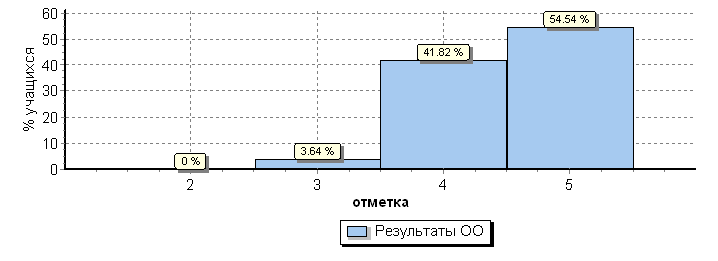 Распределение отметок по вариантамРаспределение отметок по вариантамРаспределение отметок по вариантамРаспределение отметок по вариантамРаспределение отметок по вариантамРаспределение отметок по вариантамРаспределение отметок по вариантамРаспределение отметок по вариантамРаспределение отметок по вариантамРаспределение отметок по вариантамРаспределение отметок по вариантамРаспределение отметок по вариантамВариантВариантВариантВариантВариантВариантВариантВариант3345Кол-во уч.ВариантВариантВариантВариант1114142911111114142922221191626КомплектКомплектКомплектКомплект22233055№Ф.И. уч-сяРусский языкВПР русский языкПодтвердили, повысили, понизилиМатематикаВПРматематикаПодтвердили, повысили, понизилиОкружающий мирВПРОкружающий мирПодтвердили, повысили, понизилиАлиева Н ,  45+45+44=Алимова Арина45+45+45+Болотников Д.   55=55=54-Бурдаков И.44=55=45+Валяева П.44=55=55=Голева О.44=55=45+Голышкина Е.55=55=55=Гузикова М.44=55+55           =Дугинова А.45+45+55=Кисенков А.445+45+Ковалев Т.45+45+55=Когай О.44=45+44=Кондратьева Е.44=55=45+Копылова П.45+45+55=Кузнецова Ю.44=45+45+Лашин И.44=45+44=Леонтьева А.55=55=55=Любимов Н.345+34+Масалова А.45+55=55=Махов К.45+55=55=Михайлова П.55=55=55=Моськина И.44=5555=Писарев Ю.445+45+Сагайдак В.44=45+55=Силицкий Р.44=45+44=Солоухина А.34+43-44=Сорокин Р.45+55=54-Сухацкая А.44=45+44=Храмов А.45+45+44=Чижикова С.443Шайхразиев Б.33=444=ИТОГО«5» - 4«4» - 24«3» - 3«5» - 13«4» - 13«3» -1«+»-10 (37%)«-«-0«=»-17 (63%)«5» -13«4» -17«3»-1«5»-28«4»-0«3»-1«+»-16(57%)«-«-1 (4%)«=»-11( 39%)«5»-14«4»-15«3»-1«5»-19«4»-11«3»-0«+»-8 (27%)«-«-2 (6%)«=»-20 (67%)№Ф.И. уч-сяРусский языкВПР русский языкПодтвердили, повысили, понизилиМатематикаВПРматематикаПодтвердили, повысили, понизилиОкружающий мирВПРОкружающий мирПодтвердили, повысили, понизилиАлиева Л.45+43-44=Антяшова Д.45+45+45+Анцибор С.44=45           +43-Банников Ю.45+543-Гусейнова А.444=44=Дорошина У.55=55=55=Жовтоног А.55=55+55=Закон М.44554-Ивахненко Д.55=55=55=Исмаилов И.44=45+44=Кирсанов П.44=444=Киселева Я.55=55=5Козлов Т.34+45+44=Кормилицына 55=45+55=Кудинов В.55=55=55=Олонин А.55=55=55=Панченко И.45+45+  4Плахин М.45+55=45+Репренцева В.44=35+44=Суханов Е.44=45+44=Терещенко И.44=45+45+Тимошкина В.45+33=44=Тришина А.44=45=45+Фарманов Р. 44=45=44=Федотская Д.44=33=44=Филиппов К.55=55=5Хвоин Т.44=45+45+Щелкалин К.44=45+44=итого«5»-8«4»-19«3»-1«5»-14«4»-12«3»-0«+»-7(27%)«=»-19(73%)«-»-0«5»-9«4»-16«3»-3«5»-22«4»-0«3»-3«+»-21(48%)«-«-1(4 %)«=»-12 (48%)«5»-10«4»-18«3»-0«5»-11«4»-12«3»-2«+» 5 (20%)«-«-3 (12%)«=»-17 (68%)ГруппаФ.И.О. учителяКол-во уч-сяКол-во выполнявших РДРНе приемлемый уровеньНизкий уровеньБазовыйуровеньПовышенныйуровень% выполнения% качества41Бутырина Е.Ю.25240211111009242Фомина Д.А.28260411111009343Фомина Д.А.292801141310096ИТОГО827807363510094№ заданияПланируемый метапредметный результатПричины6Умение определять основную мысль текстаВыражают основную мысль общими фразами, не относящимися к конкретному тексту. Либо затрудняются сформулировать на письме устную речь.15(2)Правописная грамотаИз-за невнимательности не соблюдают при письме изученные орфографические и пунктуационные нормы№ заданияПланируемый метапредметный результатПричины4Соблюдение орфоэпических норм русского литературного языка Вели орфоэпический словарик, выполняли много упражнений на отработку орфоэпических норм5Умение характеризовать звуки русского языка6 согласные звонкие/глухиеРабота со звуками велась регулярно с первого класса8Работа с текстом. Умение задавать вопрос по тексту, который поможет определить его содержаниеРабота с текстом проводилась на каждом уроке русского языка и литературного чтения12(2)Морфологические признаки имени существительногоПомимо упражнений в учебнике и рабочей тетради велась работа по индивидуальным карточкам13(2)Морфологические признаки имени прилагательногоПомимо упражнений в учебнике и рабочей тетради велась работа по индивидуальным карточкам14Распознавание глагольных формОтрабатывалось умение выделять глаголы среди других частей речи по значению, вопросу и грамматическим признакамГруппаФ.И.О. учителяКол-во уч-сяКол-во выполнявших РДРНедостаточный уровень освоенияНизкий уровень освоенияБазовый уровень освоенияПовышенный уровень освоения% выполнения% качества41Семенистая Е.В. 2525001114100%100%42Ермольчева Л.О282802179100%93%43Ермольчева Л.О292804204100%86%ИТОГО828106482710093%№ заданияПланируемый метапредметный результатПричины№8Умение решать текстовые задачиНевнимательно читают условие задачи. Неверно выполнили действия с использованием основных единиц измерения.№10Овладение основами логического и алгоритмического мышленияНевнимательно прочитали большой объем текста,  не смогли интерпретировать полученную информацию и выстроить связи между объектами.№11Овладение основами пространственного воображенияНе учли взаимное расположение предметов в пространстве и на плоскости№12Овладение основами логического и алгоритмического мышленияНе смогли выстроить логическую цепочку рассуждений№ заданияПланируемый метапредметный результатПричины№1, 2, 7Умение выполнять арифметические действия с числами и числовыми выражениямиХорошо знают порядок действий, выполняют необходимые вычисления№3, 4Использование начальных математических знаний для описания и объяснения окружающих предметов, процессов, явлений, для оценки количественных и пространственных отношений предметов, процессов, явленийСравнивают величины измерений, выделяют не обходимый компонент арифметических действий№5Умение исследовать, распознавать геометрические фигуры. Умение изображать геометрические фигурыПрименяют формулы для вычисления  площади квадрата и прямоугольника№6Умение работать с таблицами, схемами, графикамиУмеют читать и анализировать несложные готовые таблицыГруппаФ.И.О. учителяКол-во уч-сяКол-во выполнявших ВПРНедостаточный уровень освоенияНизкий уровень освоенияБазовый уровень освоенияПовышенный уровень освоения% выполнения% качества41Кострыкина Г.Н 252503175100%88%42Кострыкина Г.Н282705193100%81%43Кострыкина Г.Н.292704203100%85%ИТОГО82790125611100%85%№ заданияПланируемый метапредметный результатПричины№2Умение читать погодуНевнимательно читали описание погоды. Многие  нашли только один правильный ответ№3 ( 1,3)Знание материков и природных зон Неверно определили природные зоны и соответственно не правильно разместили животных.№4Строение тела человека Многие не знают, где запястье и поясница. По программе этих понятий нет№6(2,3)Сделать вывод на основе опыта и описать опыт.Не смогли описать опыт и сделать вывод , т.к в нашей программе нет таких заданий.№ 8Дать характеристику профессии и какую пользу приносит обществу .Приведены рассуждения общего характера, не связанные с общественной значимостью конкретной профессии.№ 10(2)Назвать природные и культурно- исторические достопримечательности региона.Назвать растения региона и рассказать об одном из них.Приведены рассуждения  общего характера.№ заданияПланируемый метапредметный результатПричины№1,Знание материалов ,из которых изготовлены предметыХорошо знают материалы№3(2)Знание названий животныхЗаписали название животных рядом с номером фото.    №7Знание знаков(изображение, что отражают)Знают знаки и их применение.№10 (1)Знание своего региона и главного города Этот вопрос усвоен детьми хорошоГруппаУчастник1 (1)2 (2)3 (3)4 (4)5 (5)6 (6)7 (7)8 (8)9 (9)10 (10)11 (11)12 (12)13 (13)14 (14)15 (15)16 (16)Сумма балловГРУППА 4141Работа 01 Шайхразиев Богдан00102003102011101241Работа 02 Кондратьева Екатерина11212213122222112641Работа 03 Гузикова Мария11112113122122112341Работа 04 Когай Ольга11212211122021102041Работа 05 Кисенков Арсений11112113022122112241Работа 06 Дугинова Анастасия01212213122122102341Работа 07 Голева Ольга11212113022222112441Работа 08 Храмов Александр01212001112111101541Работа 09 Ковалёв Тихон11102211102221101841Работа 10 Сагайдак Варвара01212213122121112341Работа 11 Голышкина Елизавета11212112122122112341Работа 12 Валяева Полина01112213122222112441Работа 13 Болотников Данила11010213122222112241Работа 14 Моськина Ирина11211213122121112341Работа 15 Махов Константин11202213112222112441Работа 16 Михайлова Полина11212213122222112641Работа 17 Алиева Нурлана11110212122222112241Работа 18 Лашин Игорь11212112122022112241Работа 19 Писарев Юрий01102113122120101841Работа 20 Леонтьева Арина11212212122122112441Работа 21Сорокин Роман11202113112111112041Работа 22 Солоухина Алиса01110003112020111441Работа 23 Бурдаков Игорь11001012102221001441Работа 24 Алимова Арина11211213122122112441Работа 25 Кузнецова Юлия11202113122022102141Работа 26 Копылова Полина012122131222211023Всего в классе - 31Выполняли работу  - 26Результаты выполнениякол-во учащихсяпроцентВысокий уровень 22-261765Повышенный уровень 17-21519Базовый уровень 8-16416 ГРУППА 4242Работа 01 Алиева Ляман10202101122101101542Работа 02 Антяшова Дарья01212113112210112042Работа 03 Анцибор Савелий11200113122221112142Работа 04 Банников Юрий01211212122121001942Работа 05 Гусейнова Айтадж01100113122222112042Работа 06 Дорошина Ульяна11112213122121112342Работа 07 Жовтоног Артём11102113112121112042Работа 08 Закон Марк01212213112021112142Работа 09 Ивахненко Дарья11011113122222002042Работа 10 Исмаилов Исмаил01110112122102111742Работа 11 Кирсанов Павел11210112122121112042Работа 12 Киселёва Ярослава11210213122121112242Работа 13 Козлов Тимофей11102202022110101642Работа 14 Кормилицына Ксения11212113122121102242Работа 15 Кудинов Виктор11202213122102112242Работа 16 Олонин Андрей01202213122121002042Работа 17 Панченко Иван00100013022211101442Работа 18 Плахин Матвей01211212122121112142Работа 19 Репренцева Варвара01101113021011101442Работа 20 Суханов Евгений11212212112111112142Работа 22 Тимошкина Варвара01202212112000101542Работа 23 Тришина Анастасия00212113022120111942Работа 24 Фарманов Рамиль11210203102121111942Работа 25 Федотская Диана101120131X2X21111742Работа 26 Филиппов КириллX1212213122121112342Работа 27 Хвоин Тимофей11000113112121111742Работа 28 Щелкалин Кирилл112101121221211120Всего в классе - 28Выполняли работу  - 27Результаты выполнениякол-во учащихсяпроцентВысокий уровень 22-26518Повышенный уровень 17-211764Базовый уровень 8-16518ИТОГОВсего уч-ся 4 класс  59Выполняли работу  53кол-во учащихсяпроцентВысокий уровень 22-262242Повышенный уровень 17-212242Базовый уровень 8-16916ГруппаФ.И.О. учителяКол-во уч-сяКол-во выполнявших РДРНедостаточный уровень освоенияБазовый уровень освоенияПовышенный уровень освоенияВысокий уровень освоения% выполнения% качества41Семенистая Е.В. Бутырина Е.Ю.252401383100%46%42Ермольчева Л.ОФомина Д.А.28273195089%21%43Ермольчева Л.О.Фомина Д.А.292601970100%27%ИТОГО827735120396%31%№ заданияПланируемый метапредметный результатПричины№1находить информацию и применять ее для решения учебно-познавательной задачиНевнимательно читают задание. Дали неверный ответ на вопрос№8использовать информацию, представленную в тексте, для принятия решения в практической ситуацииНе смогли выстроить логическую цепочку рассуждений№9, 10находить данные и применять их для ответа на вопрос с математическим содержанием, удерживать условия задачиНеверно выполнили расчеты№12обобщать информацию и формулировать выводы. Работать со схемамиНе смогли сформулировать верные утверждения и сделать соответствующие выводы№ заданияПланируемый метапредметный результатПричины№ 2выделять информацию в тексте и делать несложные выводыНе смогли построить речевое высказывание и сделать вывод№4определять значение слова, опираясь на текстНе смогли выделить из текста ключевые слова№5использовать информацию из  списка для ответа на вопросНе смогли выбрать нужную информацию из текста№14Обобщать информацию, данную в тексте, соотносить объектыУмеют читать и анализировать несложные готовые таблицы№16устанавливать соответствие между вопросами и возможностью получить на них ответы с помощью заданного текстаНе смогли установить зависимость и сопоставить данные об объектах№ группыФ.И.О.Классного руководителяКол-воуч-ся в группе на начало годаВыбыло за годПрибыло за годКол-воуч-ся в группе на конец годаАттестовано учащихсяНе успеваютНе успевают%успев.икачестваУспеваютУспеваютУспевают№ группыФ.И.О.Классного руководителяКол-воуч-ся в группе на начало годаВыбыло за годПрибыло за годКол-воуч-ся в группе на конец годаАттестовано учащихсяФ.И.уч-сяПредмет%успев.икачестваОтлич.Хорош.Удов.11Мартынова Т.Л.283-25Без оцениванияБез оцениванияБез оцениванияБез оцениванияБез оцениванияБез оцениванияБез оцениванияБез оценивания12Недельская В.В.255424Без оцениванияБез оцениванияБез оцениванияБез оцениванияБез оцениванияБез оцениванияБез оцениванияБез оценивания13Королева Ю.А.282127Без оцениванияБез оцениванияБез оцениванияБез оцениванияБез оцениванияБез оцениванияБез оцениванияБез оценивания14Мельникова А.Д.253325Без оцениванияБез оцениванияБез оцениванияБез оцениванияБез оцениванияБез оцениванияБез оцениванияБез оценивания21Чеколодкова С.Н.29312727--100\968\29%18\67%2\4%22Семенистая Е.В.28-43232--100\818\25%18\56%6\19%23Бутырина Е.Ю.26732121--100\864\19%14\67%3\14%31Козловская О.А.281-2727--100\814\15%18\66%5\19%32Фомина Д.А.24-22626--100\736\23%13/50%7\27%33Фомина Д.А.24-32727--100\969\33%17\63%1\4%41Кострыкина Г.Н.31--3131--100\873\10%24\77%4\13%42Кострыкина Г.Н.29432929--100\867\25%17\61%4\14%Итого325\2192924320\219219100%\86%49\22%139\64%31\14%«Отлично»С одной «4»С одной «3»Ф.И. учащегосягруппаФ.И. учащегосягруппаФ.И. учащегосягруппапредметБаргесян Джльетта21Багина Ксения21Абдуллаева Н.21Окруж.мирГрошев Михаил21Кузнецова София21Рывкин Б.22Рус. языкИльинская Ольга21Пискунова Василиса21Рывкин Б.22Рус. языкЗахарова Мария21Польский Никита21Гадирли Р.23Матем.Ларин Никита21Федоренко Савва21Федотский Н.23Матем.Русакова Виктория21Колесников  Иван22Караулова В.31Рус. языкСоколова Регина21Кузнецов Артем22Албертян Р.32Англ. языкФролова  Анастасия21Малышев Илья22Блинова С.32Англ. языкДедков Александр22Самойлов Руслан22Багрова А.32Англ. языкДемиркуш Дарья22Тишкина  Анна22Шакиров  Э.33Окруж.мирЗамлелов Георгий22Голигоров  Тимофей23Репренцева В.42Матем.Мартынова Варвара22Киселева София23Тимошкина В.42Матем.Молебнов Серафим22Фролов Матвей23Федотская Д.42Матем.Мусаелян Жанна22Ежов Роман31Петрова Валерия22Коротова Арина31Харитонов Георгий22Приступа Александра31Вишневский Артем23Евдокимова Дарья32Катулина Елизавета23Монаенкова Лиана32Саргасян Вега23Алехин Савелий33Мирабян Полина23Антонова  Лика33Василенкова Алиса31Оруджов Эльвир33Елина Полина31Цветкова Ольга33Перкунов Платон31Шульга Таисия33Каршин Анатолий 31Валяева Полина 41Белова Вера32Гузикова Мария41Беляева Дарья32Леонтьева Арина41Монаенкова Снежана32Масалова Алина41Раздорожная Ярослава32Махов Константин41Салиева Александра32Сорокин Роман41Сороковых Анастасия32Кормилицына Ксения42Алиева Сабина33Андина Александра33Борисова Софья33Гранов Сергей33Коренчук Артём33Мельников Роман33Милова Дарья33Слоян Алина33Шевчук Егор33Болотников Даниил41Голышкина Елизавета41Михайлова Полина41Дорошина Ульяна42Жовтоног Артём42Ивахненко Дарья42Киселёва Ярослава42Кудинов Виктор42Олонин Андрей42Филиппов Кирилл42Итого: 49 учащихся (22%)Итого: 30 учащихся (13%)Итого: 13 учащихся (5%)№ группыФ.И.О.учителяВыполнениепрограммы%успеваемости%качестваСреднийбаллНе успеваютНе успеваютНе успеваютПримечание№ группыФ.И.О.учителяВыполнениепрограммы%успеваемости%качестваСреднийбаллКоличествоучащихсяФ.И.учащегосяФ.И.учащегосяПримечание11Мартынова Т.Л.+Без оценивания.Без оценивания.Без оценивания.Без оценивания.Без оценивания.Без оценивания.Без оценивания.12Мельникова А.Д.+Без оценивания.Без оценивания.Без оценивания.Без оценивания.Без оценивания.Без оценивания.Без оценивания.13Королева Ю.А.+Без оценивания.Без оценивания.Без оценивания.Без оценивания.Без оценивания.Без оценивания.Без оценивания.14Мельникова А.Д.+Без оценивания.Без оценивания.Без оценивания.Без оценивания.Без оценивания.Без оценивания.Без оценивания.21Чеколодкова С.Н.+100%100%4,41----22Королева Ю.А.+100%100%4,13----23Бутырина Е.Ю.+100%100%4,29----31Бутырина Е.Ю.+100%89%4,19----32Фомина Д.А.+100%92%4,27----33Фомина Д.А.+100%100%4,56----41Мартынова Т.Л.+100%100%4,27----42Чеколодкова С.Н.+100%96%4,25ВЫВОД: учебные программы по русскому языку по итогам 2017-2018 учебного года выполнены полностью во все группах и параллелях, успевающих по русскому языку нет.ВЫВОД: учебные программы по русскому языку по итогам 2017-2018 учебного года выполнены полностью во все группах и параллелях, успевающих по русскому языку нет.ВЫВОД: учебные программы по русскому языку по итогам 2017-2018 учебного года выполнены полностью во все группах и параллелях, успевающих по русскому языку нет.ВЫВОД: учебные программы по русскому языку по итогам 2017-2018 учебного года выполнены полностью во все группах и параллелях, успевающих по русскому языку нет.ВЫВОД: учебные программы по русскому языку по итогам 2017-2018 учебного года выполнены полностью во все группах и параллелях, успевающих по русскому языку нет.ВЫВОД: учебные программы по русскому языку по итогам 2017-2018 учебного года выполнены полностью во все группах и параллелях, успевающих по русскому языку нет.ВЫВОД: учебные программы по русскому языку по итогам 2017-2018 учебного года выполнены полностью во все группах и параллелях, успевающих по русскому языку нет.ВЫВОД: учебные программы по русскому языку по итогам 2017-2018 учебного года выполнены полностью во все группах и параллелях, успевающих по русскому языку нет.ВЫВОД: учебные программы по русскому языку по итогам 2017-2018 учебного года выполнены полностью во все группах и параллелях, успевающих по русскому языку нет.ВЫВОД: учебные программы по русскому языку по итогам 2017-2018 учебного года выполнены полностью во все группах и параллелях, успевающих по русскому языку нет.№ группыФ.И.О.учителяВыполнениепрограммы%успеваемости%качестваСреднийбаллНе успеваютНе успеваютНе успеваютПримечание№ группыФ.И.О.учителяВыполнениепрограммы%успеваемости%качестваСреднийбаллКоличествоучащихсяФ.И.учащегосяФ.И.учащегосяПримечание11Мартынова Т.Л.+Без оценивания.Без оценивания.Без оценивания.Без оценивания.Без оценивания.Без оценивания.Без оценивания.12Мельникова А.Д.+Без оценивания.Без оценивания.Без оценивания.Без оценивания.Без оценивания.Без оценивания.Без оценивания.13Королева Ю.А.+Без оценивания.Без оценивания.Без оценивания.Без оценивания.Без оценивания.Без оценивания.Без оценивания.14Мельникова А.Д.+Без оценивания.Без оценивания.Без оценивания.Без оценивания.Без оценивания.Без оценивания.Без оценивания.21Чеколодкова С.Н.+100%100%4,96----22Королева Ю.А.+100%100%4,84----23Бутырина Е.Ю.+100%100%4,95----31Бутырина Е.Ю.+100%100%4,89----32Фомина Д.А.+100%100%4,65----33Фомина Д.А.+100%100%4,89----41Мартынова Т.Л.+100%100%4,74----42Чеколодкова С.Н.+100%100%4,68ВЫВОД: учебные программы по литературному чтению по итогам   2017-2018 учебного года выполнены полностью во все группах и параллелях, не успевающих учащихся по литературному чтению нет.ВЫВОД: учебные программы по литературному чтению по итогам   2017-2018 учебного года выполнены полностью во все группах и параллелях, не успевающих учащихся по литературному чтению нет.ВЫВОД: учебные программы по литературному чтению по итогам   2017-2018 учебного года выполнены полностью во все группах и параллелях, не успевающих учащихся по литературному чтению нет.ВЫВОД: учебные программы по литературному чтению по итогам   2017-2018 учебного года выполнены полностью во все группах и параллелях, не успевающих учащихся по литературному чтению нет.ВЫВОД: учебные программы по литературному чтению по итогам   2017-2018 учебного года выполнены полностью во все группах и параллелях, не успевающих учащихся по литературному чтению нет.ВЫВОД: учебные программы по литературному чтению по итогам   2017-2018 учебного года выполнены полностью во все группах и параллелях, не успевающих учащихся по литературному чтению нет.ВЫВОД: учебные программы по литературному чтению по итогам   2017-2018 учебного года выполнены полностью во все группах и параллелях, не успевающих учащихся по литературному чтению нет.ВЫВОД: учебные программы по литературному чтению по итогам   2017-2018 учебного года выполнены полностью во все группах и параллелях, не успевающих учащихся по литературному чтению нет.ВЫВОД: учебные программы по литературному чтению по итогам   2017-2018 учебного года выполнены полностью во все группах и параллелях, не успевающих учащихся по литературному чтению нет.ВЫВОД: учебные программы по литературному чтению по итогам   2017-2018 учебного года выполнены полностью во все группах и параллелях, не успевающих учащихся по литературному чтению нет.№ группыФ.И.О.учителяВыполнениепрограммы%успеваемости%качестваСреднийбаллНе успеваютНе успеваютНе успеваютПримечание№ группыФ.И.О.учителяВыполнениепрограммы%успеваемости%качестваСреднийбаллКоличествоучащихсяФ.И.учащегосяФ.И.учащегосяПримечание11Недельская В.В.+Без оценивания.Без оценивания.Без оценивания.Без оценивания.Без оценивания.Без оценивания.Без оценивания.12Недельская В.В.+Без оценивания.Без оценивания.Без оценивания.Без оценивания.Без оценивания.Без оценивания.Без оценивания.13Недельская В.В.+Без оценивания.Без оценивания.Без оценивания.Без оценивания.Без оценивания.Без оценивания.Без оценивания.14Недельская В.В.+21Семенистая Е.В.+100%100%4,52----22Семенистая Е.В.+100%97%4,56----23Семенистая Е.В.+100%85%4,1----31Семенистая Е.В.+100%92%4,15----32Недельская В.В.+100%96%4,5----33Недельская В.В.+100%100%4,59----41Семенистая Е.В.+100%100%4,39----42Семенистая Е.В.+100%89%4,21ВЫВОД: учебные программы по математике по итогам 2017-2018 учебного года выполнены полностью во все группах и параллелях, не успеваеющих   по математике нет.ВЫВОД: учебные программы по математике по итогам 2017-2018 учебного года выполнены полностью во все группах и параллелях, не успеваеющих   по математике нет.ВЫВОД: учебные программы по математике по итогам 2017-2018 учебного года выполнены полностью во все группах и параллелях, не успеваеющих   по математике нет.ВЫВОД: учебные программы по математике по итогам 2017-2018 учебного года выполнены полностью во все группах и параллелях, не успеваеющих   по математике нет.ВЫВОД: учебные программы по математике по итогам 2017-2018 учебного года выполнены полностью во все группах и параллелях, не успеваеющих   по математике нет.ВЫВОД: учебные программы по математике по итогам 2017-2018 учебного года выполнены полностью во все группах и параллелях, не успеваеющих   по математике нет.ВЫВОД: учебные программы по математике по итогам 2017-2018 учебного года выполнены полностью во все группах и параллелях, не успеваеющих   по математике нет.ВЫВОД: учебные программы по математике по итогам 2017-2018 учебного года выполнены полностью во все группах и параллелях, не успеваеющих   по математике нет.ВЫВОД: учебные программы по математике по итогам 2017-2018 учебного года выполнены полностью во все группах и параллелях, не успеваеющих   по математике нет.ВЫВОД: учебные программы по математике по итогам 2017-2018 учебного года выполнены полностью во все группах и параллелях, не успеваеющих   по математике нет.№ группыФ.И.О.учителяВыполнениепрограммы%успеваемости%качестваСреднийбаллСреднийбаллНе успеваютНе успеваютПримечаниеПримечание№ группыФ.И.О.учителяВыполнениепрограммы%успеваемости%качестваСреднийбаллСреднийбаллКоличествоучащихсяФ.И.учащегосяПримечаниеПримечание21Пешкова Н.В.Козловская О.А.+/+100%100%/100%100%/100%4,71/4,79---22Пешкова Н.В.Козловская О.А.+/+100%88%\87%88%\87%4,53\4,67---23Пешкова Н.В.+100%95%95%4,52---31Пешкова Н.В.Козловская О.А.+/+100%75%\87%75%\87%4,08\4,4---32Пешкова Н.В.Козловская О.А.+/+100%61%\77%61%\77%3,85\4,23---33Пешкова Н.В.Козловская О.А.+/+100%100%/100%100%/100%4,57\4,4641Пешкова Н.В.Козловская О.А.+/+100%88%/93%88%/93%4,25/4,53---42Пешкова Н.В.Тарасевич С.В.+/+100%100%/93%100%/93%4,38/4,2ВЫВОД: учебные программы по английскому языку по итогам 2017-2018 учебного года выполнены полностью во все группах и параллелях, не успевающих учащихся по английскому языку нет.ВЫВОД: учебные программы по английскому языку по итогам 2017-2018 учебного года выполнены полностью во все группах и параллелях, не успевающих учащихся по английскому языку нет.ВЫВОД: учебные программы по английскому языку по итогам 2017-2018 учебного года выполнены полностью во все группах и параллелях, не успевающих учащихся по английскому языку нет.ВЫВОД: учебные программы по английскому языку по итогам 2017-2018 учебного года выполнены полностью во все группах и параллелях, не успевающих учащихся по английскому языку нет.ВЫВОД: учебные программы по английскому языку по итогам 2017-2018 учебного года выполнены полностью во все группах и параллелях, не успевающих учащихся по английскому языку нет.ВЫВОД: учебные программы по английскому языку по итогам 2017-2018 учебного года выполнены полностью во все группах и параллелях, не успевающих учащихся по английскому языку нет.ВЫВОД: учебные программы по английскому языку по итогам 2017-2018 учебного года выполнены полностью во все группах и параллелях, не успевающих учащихся по английскому языку нет.ВЫВОД: учебные программы по английскому языку по итогам 2017-2018 учебного года выполнены полностью во все группах и параллелях, не успевающих учащихся по английскому языку нет.ВЫВОД: учебные программы по английскому языку по итогам 2017-2018 учебного года выполнены полностью во все группах и параллелях, не успевающих учащихся по английскому языку нет.ВЫВОД: учебные программы по английскому языку по итогам 2017-2018 учебного года выполнены полностью во все группах и параллелях, не успевающих учащихся по английскому языку нет.ВЫВОД: учебные программы по английскому языку по итогам 2017-2018 учебного года выполнены полностью во все группах и параллелях, не успевающих учащихся по английскому языку нет.№ группыФ.И.О.учителяВыполнениепрограммы%успеваемости%качестваСреднийбаллНе успеваютНе успеваютНе успеваютПримечание№ группыФ.И.О.учителяВыполнениепрограммы%успеваемости%качестваСреднийбаллКоличествоучащихсяФ.И.учащегосяФ.И.учащегосяПримечание11Кострыкина Г.Н.+Без оценивания. Без оценивания. Без оценивания. Без оценивания. Без оценивания. Без оценивания. Без оценивания. 12Кострыкина Г.Н.+Без оценивания. Без оценивания. Без оценивания. Без оценивания. Без оценивания. Без оценивания. Без оценивания. 13Кострыкина Г.Н.+Без оценивания. Без оценивания. Без оценивания. Без оценивания. Без оценивания. Без оценивания. Без оценивания. 14Кострыкина Г.Н.+Без оценивания. Без оценивания. Без оценивания. Без оценивания. Без оценивания. Без оценивания. Без оценивания. 21Кострыкина Г.Н.+100%96%4,63--__22Кострыкина Г.Н.+100%100%4,55----23Кострыкина Г.Н.+100%100%4,43--__31Кострыкина Г.Н.+100%96%4,41----32Кострыкина Г.Н.+100%92%4,42----33Кострыкина Г.Н.+100%96%4,4441Кострыкина Г.Н.+100%94%4,39----42Кострыкина Г.Н.+100%100%4,32----ВЫВОД: учебные программы по окружающему миру по итогам 2017-2017 учебного года выполнены полностью во все группах и параллелях, не успевающих учащихся по окружающему миру нет.ВЫВОД: учебные программы по окружающему миру по итогам 2017-2017 учебного года выполнены полностью во все группах и параллелях, не успевающих учащихся по окружающему миру нет.ВЫВОД: учебные программы по окружающему миру по итогам 2017-2017 учебного года выполнены полностью во все группах и параллелях, не успевающих учащихся по окружающему миру нет.ВЫВОД: учебные программы по окружающему миру по итогам 2017-2017 учебного года выполнены полностью во все группах и параллелях, не успевающих учащихся по окружающему миру нет.ВЫВОД: учебные программы по окружающему миру по итогам 2017-2017 учебного года выполнены полностью во все группах и параллелях, не успевающих учащихся по окружающему миру нет.ВЫВОД: учебные программы по окружающему миру по итогам 2017-2017 учебного года выполнены полностью во все группах и параллелях, не успевающих учащихся по окружающему миру нет.ВЫВОД: учебные программы по окружающему миру по итогам 2017-2017 учебного года выполнены полностью во все группах и параллелях, не успевающих учащихся по окружающему миру нет.ВЫВОД: учебные программы по окружающему миру по итогам 2017-2017 учебного года выполнены полностью во все группах и параллелях, не успевающих учащихся по окружающему миру нет.ВЫВОД: учебные программы по окружающему миру по итогам 2017-2017 учебного года выполнены полностью во все группах и параллелях, не успевающих учащихся по окружающему миру нет.ВЫВОД: учебные программы по окружающему миру по итогам 2017-2017 учебного года выполнены полностью во все группах и параллелях, не успевающих учащихся по окружающему миру нет.№ п/пФИ обучающегосякомандное местоличный зачётФИО учителя, подготовившего команду1Дорошина Ульяна1призёрКоролёва Ю.А.2Ивахненко Дарья1победительКоролёва Ю.А.3Кудинов Виктор1призёрКоролёва Ю.А.4Махов Константин1Королёва Ю.А.5Михайлова Полина1Королёва Ю.А.№п.п.ТемаСекцияФ.И. учащихся, классФИО руководителя (полностью)Результат1«Влияние СМИ на формирование общественного мнения»обществознаниеСтуденикина Елизавета,    7 классШестова Татьяна Юрьевна, учитель истории и обществознаниялауреат2««Экологические проблемы, возникающие в результате использования дизельного топлива»политехническаяЯшкина Инесса,      8 классИстомина Лариса Леонтьевна, учитель физики и астрономииучастник«Мой личный финансовый план и способы его достижения»экономикаАрутюнова Алиса, 8 классИгнашкова Елена Викторовна, учитель экономики и технологийлауреат№ п/пВозрастная группаНоминацияФ.И. учащихся, классФИО руководителя (полностью), телефонРезультат11-4 классприкладное творчествоБеляева Дарья 3 классНелюбина Надежда Анатольевна8 (926) 542 66 02лауреат21-4 классприкладное творчествоФедотская Диана 4 классНелюбина Надежда Анатольевнаучастник31-4 классприкладное творчествоДорошина Ульяна 4 классНелюбина Надежда Анатольевнаучастник41-4 классприкладное творчествоЗахарова Мария 2 классНелюбина Надежда Анатольевнаучастник51-4 классприкладное творчествоХаритонов Георгий 2 классНелюбина Надежда Анатольевнаучастник61-4 классприкладное творчествоМонаенкова Снежана 3 классНелюбина Надежда Анатольевналауреат71-4 классприкладное творчествоМонаенкова Лиана 3 классНелюбина Надежда Анатольевнаучастник81-4 классприкладное творчествоРаздорожная Ярослава 3 классНелюбина Надежда Анатольевнаучастник91-4 классЛЕГО-конструированиеИльягуев  Алэн, Сороковых Анастасия, Раздорожная Ярослава 3 классНелюбина Надежда Анатольевнаучастник101-4 классЛЕГО-конструированиеКозлов Тимофей 4 классНелюбина Надежда Анатольевнаучастник111-4 классЛЕГО-конструированиеКудинов Виктор 4 классНелюбина Надежда Анатольевнаучастник121-4 классЛЕГО-конструированиеАнцибор Савелий 4 классНелюбина Надежда Анатольевнаучастник131-4 классмультипликацияИвахненко Дарья Репренцева Варвара 4 классНелюбина Надежда Анатольевнаучастник145-8 классприкладное творчествоПаршина Екатерина 6 классНелюбина Надежда Анатольевналауреат155-8 классмоделированиеРост Матвей, 5 классКутявин Олег Витальевич8 (919) 997 17 38участник165-8 классмоделированиеРост Матвей 5 классКутявин Олег Витальевичучастник175-8 классмоделированиеЛобов Алексей 6 классКутявин Олег Витальевичучастник185-8 классконструированиеСоболев Артём 8 классКутявин Олег Витальевичучастник№ п/пФИ обучающегосякласспризёры в школепризёры в районе             (г. Реутов)призёры в регионе (МО)призёры в РФучитель1Дедков Александр21---Королёва Ю.А.2Вишневский Артём22---Бутырина Е.Ю.3Кунцевич Дмитрий23---Чеколодкова С.Н.4Андина Александра3111-Фомина Д.А.5Цветкова Ольга32---Фомина Д.А.6Борисова Софья33---Фомина Д.А.7Болотников Данила41---Мартынова Т.Л.8Кормилицына Ксения42---Чеколодкова С.Н.9Масалова Алина43---Мартынова Т.Л.10Михайлова Полина43---Мартынова Т.Л.11Прокопьев Илья51---Малашенко Е.В.12Абрамова Анастасия52---Малашенко Е.В.13Новохатько Ксения52---Малашенко Е.В.14Михайлова Елизавета61---Сироткина  С.В.15Хряпин Роман62---Сироткина  С.В.16Вострикова Екатерина63---Сироткина  С.В.17Грязнов Алексей63---Сироткина  С.В.18Поблагуева Дарья63---Сироткина  С.В.19Фидоев Тимур63---Сироткина  С.В.20Цветкова Дарья71---Русакова Е.Н.21Нестерович Григорий72---Русакова Е.Н.22Беляева Полина73---Русакова Е.Н.23Мурадян Лилит81---Сироткина  С.В.24Ахмяров Марат82---Сироткина  С.В.25Ганичева Алёна83---Русакова Е.Н.26Сокурова Дарья912--Малашенко Е.В.27Мальцева Дарья92---Яшина Т.И.28Чрагян Кристина93---Малашенко Е.В.30Сафронова Анастасия101---Тихонова Е.Г.31Харламенко Дмитрий102---Яшина Т.И.32Белов Илья103---Тихонова Е.Г.33Добрицын Андрей1113--Русакова Е.Н.34Каргина Анастасия112---Русакова Е.Н.35Горшков Юрий113---Русакова Е.Н.№ п/пФИ обучающегосякласспризёры в школепризёры в районе             (г. Реутов)призёры в регионе (МО)призёры в РФучитель1Хабарова Виктория21---Королева Ю.А.2Лашков Даниил22-3---Гурковская М.Н.3Абрамян Камо22-3Гурковская М.Н.4Вишневский Артем31Бутырина Е.Ю.5Дедков Александр32Королева Ю.А.6Петрова Валерия33Королева Ю.А.7Василенкова Алиса41Бутырина Е.Ю.8Елина Полина42Бутырина Е.Ю.9Приступа Александра43Бутырина Е.Ю.10Филиппов Кирилл51Степанова Е.А.11Леонтьева Арина52-3Степанова Е.А.12Гайдарова Инга52-3Степанова Е.А.13Грицутенко Никита61Чеколодкова С.Н.14Жемухова Дана62Чеколодкова С.Н.15Прокопьев Илья63Чеколодкова С.Н.16Хряпин Роман71Сироткина С.В.17Алексаткина Арина72Сироткина С.В.18Фидоев Тимур73Сироткина С.В.19Дружинин Юрий81Русакова Е.Н.20Белов Даниил82Русакова Е.Н.21Коренчук Дарья83Русакова Е.Н.22Махова Мария91Русакова Е.Н.23Монетчикова Марина92Русакова Е.Н.24Степаненко Мария93Сироткина С.В.25Шевчук Валерия1011Яшина Т.И.26Кочетов Илья102Яшина Т.И.27Барцева Светлана103Яшина Т.И.28Харламенко Дмитрий111Яшина Т.И.30Свирчевский Дмитрий112---Яшина Т.И.31Семенюк Полина113---Яшина Т.И.№ п/пФИ обучающегосякласспризёры в школепризёры в районе             (г. Реутов)призёры в регионе (МО)призёры в РФучитель1Приступа Александра31---Козловская О.А.2Ширинов Тимур32---Козловская О.А.3Коротова Арина32Козловская О.А.4Михайлова Полина41---Пешкова Н.В.5Махов Константин42---Козловская О.А.6Олонин Андрей43---Пешкова Н.В.7Кудинов Виктор43---Пешкова Н.В.8Рывкин Илья51---Джагарян Ю.В.9Шевченко София52---Козловская О.А.10Семёнов Антон53---Джагарян Ю.В.11Туронок Полина53---Козловская О.А.12Абрамова Анастасия53---Козловская О.А.13Мурашка Никита61---Сидорушкина Т.А.14Воронюк Карина62---Тарасевич С.В.15Рыжова Варвара63---Тарасевич С.В.16Арзуманов Дмитрий71---Сидорушкина Т.А.17Гордиенко Арсентий71---Сидорушкина Т.А.18Цветкова Дарья73---Тарасевич С.В.19Ганичева Алёна81---Меликсетян Б.И.20Монетчикова Марина82---Меликсетян Б.И.21Лисова Варвара83---Меликсетян Б.И.22Авдеева Мария91---Грасимова Е.А.23Протопопова Мария92---Герасимова Е.А.24Герасимова Анна93---Герасимова Е.А.25Зверева Арина101---Герасимова Е.А.26Ифраимова Орли102---Герасимова Е.А.27Лосникова Анна103---Герасимова Е.А.28Щеглова Полина111---Меликсетян Б.И.29Сираждинова Любовь112---Меликсетян Б.И.30Антонов Захар112---Герасимова Е.А.№ п/пФИ обучающегосякласспризёры в школеучитель1Жовтоног Артём 41Семенистая Е.В.2Дорошина Ульяна42Семенистая Е.В.3Филиппов Кирилл42Семенистая Е.В.4Михайлова Полина43Семенистая Е.В.5Матиевская Екатерина91Яненко О.С.6Бойцова Наталья92Яненко О.С.7Зимин Дмитрий93Яненко О.С.8Кузнецов Николай111Аникеенко М.М.9Сергеева Елизавета112Аникеенко М.М.10Данько Кирилл113Аникеенко М.М.№ п/пФИ обучающегосякласспризёры в школепризёры в районе             (г. Реутов)призёры в регионе (МО)призёры в РФучитель1Мартынова Варвара21---Семенистая Е.В.2Замлелов Георгий22---Семенистая Е.В.3Дедков Александр23---Семенистая Е.В.4Перкунов Платон31---Семенистая Е.В.5Мельников Роман32---Недельская В.В.6Конышев Глеб33---Семенистая Е.В.7Шлыков Андрей51---Ишкова О.В.8Родионов Сергей52---Ишкова О.В.9Семёнов Антон53---Ишкова О.В.10Анцибор Владислав61---Быстрова И.Ф.11Самойлова София61---Быстрова И.Ф.12Лобов Алексей63---Быстрова И.Ф.13Дружинин Юрий71---Быстрова И.Ф.14Хавкин Вадим72---Быстрова И.Ф.15Надоев Ростам73---Быстрова И.Ф.16Хегай Алина81---Шонин М.Ю.17Махмудов Эльнур82---Шонин М.Ю.18Мушреф Виктория83---Шонин М.Ю.19Лосникова Анна101---Аникеенко М.М.20Сергеева Полина103---Аникеенко М.М.№ФамилияИмяОтчество (можно не писать)Класс обученияУчительСтатус участникаКурбатова АнастасияРомановна7Русакова Е.Н.призерКонюхова АленаЕвгньевна8Русакова Е.Н.призерСавина ПолинаМихайловна8Русакова Е.Н.победительМонетчиковаМаринаСергеевна8Русакова Е.Н.призерБарцеваСветланаМихайловна9Малашенко Е.В.победительКоролевПавелЕвгеньевич9Яшина Т.И.победительТруш МаргаритаСергеевна9Яшина Т.И.победительСайкина ЕкатеринаСергеевна9Яшина Т.И.призёрМальцеваДарьяРомановна9Яшина Т.И.призёрСокуроваДарьяАлексеевна9Малашенко Е.В.призерХарламенко ДмитрийИгоревич10Яшина Т.И.победительСвирчевский ДмитрийАлексеевич10Яшина Т.И.победительСпиринаАннаАлексеевна10Яшина Т.И.призерГорнова АнастасияАндреевна10Яшина Т.И.призерСиняеваПолинаАлексеевна10Яшина Т.И.призерИфраимоваОрлиНаумовна10Яшина Т.И.призерРостоваДарьяАлексеевна11Русакова Е.Н.призерДанькоКириллДмитриевич11Русакова Е.Н.победительКузнецовНиколайЕвгеньевич 11Русакова Е.Н.победительРейтингФамилияИмяОтчество (можно не писать)Класс обученияУчительСтатус участника1ГиниятуллинаЭвелинаТимурпалптовна7Русакова Е.Н.победитель2Курбатова АнастасияРомановна7Русакова Е.Н.призер3ФармановШахбалаЗаур Оглы7Русакова Е.Н.призер4КартвелишвилиКириллВахтангович7Русакова Е.Н.призер5Савина ПолинаМихайловна8Русакова Е.Н.победитель6МонетчиковаМаринаСергеевна8Русакова Е.Н.победитель7Кобылинская ДарьяРомановна8Русакова Е.Н.призер8Конюхова АленаЕвгеньевна8Русакова Е.Н.призер9БарцеваСветланаМихайловна9Малашенко Е.В.победитель10КоролевПавелЕвгеньевич9Яшина Т.И.победитель11Труш МаргаритаСергеевна9Яшина Т.И.призёр12Сайкина ЕкатеринаСергеевна9Яшина Т.И.призёр13МальцеваДарьяРомановна9Яшина Т.И.призёр14Комова ЕкатеринаСергеевна9Малашенко Е.В.призер15СорогинаЕленаСергеевна9Малашенко Е.В.призер16СергееваЕкатеринаСергеевна9Яшина Т.И.призёр17Харламенко ДмитрийИгоревич10Яшина Т.И.победитель18СпиринаАннаАлексеевна10Яшина Т.И.призер19Горнова АнастасияАндреевна10Яшина Т.И.призер20СиняеваПолинаАлексеевна10Яшина Т.И.призер21ИфраимоваОрлиНаумовна10Яшина Т.И.призер22Свирчевский ДмитрийАлексеевич10Яшина Т.И.призер23РостоваДарьяАлексеевна11Русакова Е.Н.призер24ДанькоКириллДмитриевич11Русакова Е.Н.призер№ФамилияИмяФИО учителяКласс обученияСтатус участникаКоролевПавелЛифанова М.И9ПобедительСокуроваДарья Лифанова М.И9ПризёрПанченкоСтепанЛифанова М.И9ПризёрКомоваЕкатерина Лифанова М.И9ПризёрБарцеваСветланаЛифанова М.И9ПризёрГорноваАнастасияШестова Т.Ю10Победитель Фомин АртемШестова Т.Ю10ПризёрСиняеваПолинаШестова Т.Ю10ПризёрСамоделовДмитрийШестова Т.Ю10ПризёрИфраимоваОрлиШестова Т.Ю10ПризёрДанькоКирилл Лифанова М.И11Победитель Горошников Максим Лифанова М.И11ПризёрКаргинаАнастасияЛифанова М.И11Призёр РостоваДарья Лифанова М.И11ПризёрСираждиноваЛюбовьЛифанова М.И11Призёр№ФамилияИмяФИО учителяКласс обученияСтатус участникаРостова ДарьяЛифанова М.И.11победительДанькоКириллЛифанова М.И.11призерСираждиноваЛюбовьЛифанова М.И.11призёрКузнецовНиколайЛифанова М.И.11призёрГорошниковМаксимЛифанова М.И.11призёрСвирчевский ДмитрийШестова Т. Ю.10победительКирьяновМаксимШестова Т. Ю.10призерСамоделовДмитрийШестова Т. Ю.10призерГорноваАнастасияШестова Т. Ю.10призерЕвдокимоваАлинаЛтфанова М. И.9победительПанченкоСтепанЛтфанова М. И.9призерСокуроваДарьяЛтфанова М. И.9призерНатаниеловаМадленЛтфанова М. И.9призерКоролевПавелЛтфанова М. И.9призерФадеевНикитаШестова Т. Ю.8победительЗинкевичМаринаШестова Т. Ю.8призерСайкоТимофейШестова Т. Ю.8призерАлешковаМарияШестова Т. Ю.8призерВихроваЕленаШестова Т. Ю.8призер№ФамилияИмяОтчество (можно не писать)Класс обученияСтатус участникаФ.И.О. учителя1ГордиенкоАрсентийАлексеевич7победительСидорушкина Т.А.2Коренчук ДарьяДмитриевна7победительСидорушкина Т.А.3БеляеваПолинаПавловна7победительСидорушкина Т.А.4Румянцева Алина Алексеевна7призерТарасевич С.В.5ШапкинаЯнаАлексеевна7призерТарасевич С.В.6Дружинин ЮрийСергеевич7призерСидорушкина Т.А.7Конюхова АленаЕвгеньевна 8победительМеликсетян Б.И.8ГаничеваАленаВладимировна8призерМеликсетян Б.И.9СоболевАртемАлександрович8призерМеликсетян Б.И.10МушрефВикторияСалимовна8призерМеликсетян Б.И.11Протопопова МарияАлександровна9победительГерасимова Е.А.12Авдеева МарияАлексеевна9призёрГерасимова Е.А.13ГригорьеваВикторияИгоревна9призёрМеликсетян Б.И.14НатаниеловаМадленГодовна9призерМеликсетян Б.И.15ЛякишевВасилийКонстантинович9призерГерасимова Е.А.16Зверева АринаМихайловна10победительГерасимова Е.А.17Горнова АнастасияАндреевна10призерГерасимова Е.А.18КругловАлександрВячеславович10призерГерасимова Е.А.19ПоляничкоМарияАлександровна10призерГерасимова Е.А.20ГолубевВасилийАлександрович11победительМеликсетян Б.И.21ДобрицынАндрейАндреевич11призерМеликсетян Б.И.22СергееваЕлизаветаАлександровна11призерМеликсетян Б.И.23АнтоновЗахарСергеевич11призерГерасимова Е.А.№ФамилияИмяКласс обученияСтатус участникаСтатус участникаУчительДанькоКирилл11победительГолубкова Е.А.Голубкова Е.А.АнтоновЗахар11призерГолубкова Е.А.Голубкова Е.А.Свирчевский Дмитрий10победительГолубкова Е.А.Голубкова Е.А.ПоляничкоМария10призерГолубкова Е.А.Голубкова Е.А.СпиринаАнна10призерГолубкова Е.А.Голубкова Е.А.Яшпатрова Александра9ПобедительГолубкова Е.А.Голубкова Е.А.БарцеваСветлана9призерГолубкова Е.А.Голубкова Е.А.Матиевская Екатерина9призерГолубкова Е.А.Голубкова Е.А.СокуроваДарья9призерГолубкова Е.А.Голубкова Е.А.СамойловЕфим9призерГолубкова Е.А.Голубкова Е.А.МушрефВиктория8победительГолубкова Е.А.Голубкова Е.А.ХегайАлина8призерГолубкова Е.А.Голубкова Е.А.КонюховаАлена8призерГолубкова Е.А.Голубкова Е.А.ГиниятуллинаЭвелина7победительГолубкова Е.А.Голубкова Е.А.КлименовЮрий7победительГолубкова Е.А.Голубкова Е.А.ХавкинВлад7победительГолубкова Е.А.Голубкова Е.А.Цветкова Дарья7призерГолубкова Е.А.Голубкова Е.А.КоренчукДарья7призерГолубкова Е.А.Голубкова Е.А.БеляеваПолина7призерГолубкова Е.А.Голубкова Е.А.НестеровичГригорий7победительГолубкова Е.А.Голубкова Е.А.Пышко Александр7призерГолубкова Е.А.Голубкова Е.А.Грязнов Алексей6победительГолубкова Е.А.Голубкова Е.А.АндреевКирилл6победительГолубкова Е.А.Голубкова Е.А.Масленников Александр6победительГолубкова Е.А.Голубкова Е.А.СмотроваПолина6победительГолубкова Е.А.Голубкова Е.А.МещеряковИван6победительГолубкова Е.А.Голубкова Е.А.ПавилонисКсения6победительГолубкова Е.А.Голубкова Е.А.ПаршинаЕкатерина6призерГолубкова Е.А.Голубкова Е.А.ПоблагуеваДарья6призерГолубкова Е.А.Голубкова Е.А.ХряпинРоман6призерГолубкова Е.А.Голубкова Е.А.№ФамилияИмяКласс обученияСтатус участникаФ.И.О. учителя1КурбатоваАнастасия7победительЗвонарева Е.М.2АрутюноваАлиса8призерЗвонарева Е.М.3ГаничеваАлена8призерЗвонарева Е.М.4МурадянЛилит8призерЗвонарева Е.М.5РумянцеваАлина7призерЗвонарева Е.М.6КалининТимур10победительЗвонарева Е.М.7ГригорьеваВиктория9призерЗвонарева Е.М.8ХарламенкоДмитрий10призерЗвонарева Е.М.9СергееваЕкатерина9призерЗвонарева Е.М.10ГорноваАнастасия10призерЗвонарева Е.М.№ФамилияИмяФИО учителяКласс обученияСтатус участникаПанченко Степан Лифанова М.И9ПобедительСокуроваДарья Лифанова М.И9ПризёрКомова Екатерина Лифанова М.И9ПризёрНатаниеловаМадленЛифанова М.И9ПризёрКоролёв ПавелЛифанова М.И9ПризёрГорноваАнастасияШестова Т.Ю10Победитель Фомин АртемШестова Т.Ю10ПризёрСиняеваПолинаШестова Т.Ю10ПризёрСамоделовДмитрийШестова Т.Ю10ПризёрИфраимоваОрлиШестова Т.Ю10ПризёрДанькоКирилл Лифанова М.И11Победитель Горошников Максим Лифанова М.И11ПризёрКаргинаАнастасияЛифанова М.И11Призёр РостоваДарья Лифанова М.И11ПризёрСираждиноваЛюбовьЛифанова М.И11Призёр№ФамилияИмяФИО учителяКласс обученияСтатус участникаФомин АртемИгнашкова Е.В.10ПризёрСиняеваПолинаИгнашкова Е.В.10ПризёрСамоделовДмитрийИгнашкова Е.В.10ПризёрИфраимоваОрлиИгнашкова Е.В.10ПризёрДанькоКирилл Игнашкова Е.В.11Победитель Горошников Максим Игнашкова Е.В.11ПризёрКаргинаАнастасияИгнашкова Е.В.11Призёр РостоваДарья Игнашкова Е.В.11ПризёрСираждиноваЛюбовьИгнашкова Е.В.11ПризёрРейтингФамилияИмяСтатус участникаКласс обученияУчитель1Кузнецов НиколайПобедитель11Лифанова М.И.2Ростова Дарья Призёр11Лифанова М.И.РейтингФамилияИмяФИО учителяКласс обученияСтатус участникаСергееваАнастасияЛифанова М.И.11победительДанькокириллЛифанова М.И.11призерКузнецовНиколайЛифанова М.И.11призёрСвирчевскийДмитрийШестова Т. Ю.10победительСиняеваПолинаШестова Т. Ю.10призерБеловИльяШестова Т. Ю.10призерЗиминДмитрийЛтфанова М. И.9победительПанченкоСтепанЛтфанова М. И.9призерБарцеваСветланаЛтфанова М. И.9призерАнглийский языкАнглийский языкАнглийский языкАнглийский языкАнглийский языкАнглийский языкАнглийский языкАнглийский языкАнглийский языкАнглийский языкАнглийский языкКонюховаАленаАлена888ГимназияГимназияПризёрПризёрМеликсетян Б.И.АвдееваМарияМария999ГимназияГимназияПризёрПризёрГерасимова Е.А.ГолубевВасилийВасилий111111ГимназияГимназияПризёрПризёрМеликсетян Б.И.ЗвереваАринаАрина101010ГимназияГимназияПризёрПризёрГерасимова Е.А.ПротопоповаМарияМария999ГимназияГимназияПризёрПризёрГерасимова Е.А.АстрономияАстрономияАстрономияАстрономияАстрономияАстрономияАстрономияАстрономияАстрономияАстрономияАстрономияЛеонтьевАрсенийАрсений666ГимназияГимназияПобедитель	Победитель	Истомина Л.Л.НестеровичГригорийГригорий777ГимназияГимназияПобедительПобедительИстомина Л.Л.ЧухновМихаилМихаил101010ГимназияГимназияПобедитель		Победитель		Истомина Л.Л.КругловАлександрАлександр111111ГимназияГимназияПризёрПризёрИстомина Л.Л.ЩеблановИльяИлья555ГимназияГимназияПризёрПризёрИстомина Л.Л.БиологияБиологияБиологияБиологияБиологияБиологияБиологияБиологияБиологияБиологияБиологияНестеровичГригорийГригорий777ГимназияГимназияПобедительПобедительЛопаткина О.В.ХарламенкоДмитрийДмитрий101010ГимназияГимназияПобедительПобедительЛопаткина О.В.ГорноваАнастасияАнастасия101010ГимназияГимназияПризёрПризёрЛопаткина О.В.ГоршковЮрийЮрий111111ГимназияГимназияПризёрПризёрЛопаткина О.В.ПышкоАлександрАлександр777ГимназияГимназияПризёрПризёрЛопаткина О.В.БарцеваСветланаСветлана999ГимназияГимназияПризерПризерЛопаткина О.В.ГеографияГеографияГеографияГеографияГеографияГеографияГеографияГеографияГеографияГеографияГеографияЯшкинаИнессаИнесса888ГимназияГимназияПризёрПризёрБелоусова М.А.СокуроваДарьяДарья999ГимназияГимназияПризёрПризёрБелоусова М.А.БарцеваСветланаСветлана999ГимназияГимназияПризёрПризёрБелоусова М.А.ХарламенкоДмитрийДмитрий101010ГимназияГимназияПризёрПризёрБелоусова М.А.КузнецовНиколайНиколай111111ГимназияГимназияПризёрПризёрБелоусова М.А.ДКПДКПДКПДКПДКПДКПДКПДКПДКПДКПДКПКузнецовНиколайНиколай111111ГимназияГимназияПризёрПризёрШестова Т.Ю.ИсторияИсторияИсторияИсторияИсторияИсторияИсторияИсторияИсторияИсторияИсторияКоролевКоролевПавелПавел9ГимназияГимназияПобедительПобедительЛифанова М.И.Лифанова М.И.КузнецовКузнецовНиколайНиколай11ГимназияГимназияПобедительПобедительШестова Т.Ю.Шестова Т.Ю.ФоминФоминАртемАртем10ГимназияГимназияПобедительПобедительЛифанова М.И.Лифанова М.И.СамоделовСамоделовДмитрийДмитрий10ГимназияГимназияПризёрПризёрЛифанова М.И.Лифанова М.И.СокуроваСокуроваДарьяДарья9ГимназияГимназияПризёрПризёрЛифанова М.И.Лифанова М.И.ЛитератураЛитератураЛитератураЛитератураЛитератураЛитератураЛитератураЛитератураЛитератураЛитератураЛитератураКузнецовКузнецовНиколайНиколай11 Гимназия ГимназияПобедительПобедительРусакова Е.Н.Русакова Е.Н.ХарламенкоХарламенкоДмитрийДмитрий10ГимназияГимназияПобедительПобедительЯшина Т.И.Яшина Т.И.ДанькоДанькоКириллКирилл11ГимназияГимназияПризёрПризёрРусакова Е.Н.Русакова Е.Н.КобылинскаяКобылинскаяДарьяДарья8ГимназияГимназияПризёрПризёрРусакова Е.Н.Русакова Е.Н.РостоваРостоваДарьяДарья11ГимназияГимназияПризёрПризёрЯшина Т.И.Яшина Т.И.ИфраимоваИфраимоваОрлиОрли10ГимназияГимназияПризёрПризёрЯшина Т.И.Яшина Т.И.ГорноваГорноваАнастасияАнастасия10ГимназияГимназияПризёрПризёрЯшина Т.И.Яшина Т.И.СвирчевскийСвирчевскийДмитрийДмитрий10ГимназияГимназияПризёрПризёрЯшина Т.И.Яшина Т.И.СиняеваСиняеваПолинаПолина10ГимназияГимназияПризёрПризёрЯшина Т.И.Яшина Т.И.КоролевКоролевПавелПавел9ГимназияГимназияПризерПризерЯшина Т.И.Яшина Т.И.СайкинаСайкинаЕкатеринаЕкатерина9ГимназияГимназияПризерПризерЯшина Т.И.Яшина Т.И.МатематикаМатематикаМатематикаМатематикаМатематикаМатематикаМатематикаМатематикаМатематикаМатематикаМатематикаМатиевскаяМатиевскаяЕкатеринаЕкатерина9ГимназияГимназияПобедительПобедительЯненко О.С.Яненко О.С.ИвахненкоИвахненкоАлексейАлексей6ГимназияГимназияПризёрПризёрБыстрова И.Ф.Быстрова И.Ф.КоренчукКоренчукДарьяДарья7ГимназияГимназияПризёрПризёрБыстрова И.Ф.Быстрова И.Ф.ЧрагянЧрагянКристинаКристина9ГимназияГимназияПризёрПризёрШонин М.Ю.Шонин М.Ю.БарцеваБарцеваСветланаСветлана9ГимназияГимназияПризёрПризёрЯненко О.С.Яненко О.С.ХарламенкоХарламенкоДмитрийДмитрий10ГимназияГимназияПризёрПризёрАникеенко М.М.Аникеенко М.М.КузнецовКузнецовНиколайНиколай11ГимназияГимназияПризёрПризёрАникеенко М.М.Аникеенко М.М.МХКМХКМХКМХКМХКМХКМХКМХКМХКМХКМХКСергееваСергееваПолинаПолина10ГимназияГимназияПризёрПризёрЯшина Т.И.Яшина Т.И.Немецкий языкНемецкий языкНемецкий языкНемецкий языкНемецкий языкНемецкий языкНемецкий языкНемецкий языкНемецкий языкНемецкий языкНемецкий языкКлименовКлименовЮрийЮрий7ГимназияГимназияПобедительПобедительГолубкова Е.А.Голубкова Е.А.ГиниятуллинаГиниятуллинаЭвелинаЭвелина7ГимназияГимназияПобедительПобедительГолубкова Е.А.Голубкова Е.А.НестеровичНестеровичГригорийГригорий7 Гимназия ГимназияПризер Призер Голубкова Е.А.Голубкова Е.А.СокуроваСокуроваДарьяДарья9ГимназияГимназияПобедительПобедительГолубкова Е.А.Голубкова Е.А.ХавкинХавкинВадимВадим7ГимназияГимназияПризёрПризёрГолубкова Е.А.Голубкова Е.А.БеляеваБеляеваПолинаПолина7ГимназияГимназияПризёрПризёрГолубкова Е.А.Голубкова Е.А.ХегайХегайАлинаАлина8ГимназияГимназияПризёрПризёрГолубкова Е.А.Голубкова Е.А.ШуваеваШуваеваЕкатеринаЕкатерина8ГимназияГимназияПризёрПризёрГолубкова Е.А.Голубкова Е.А.АнтоновАнтоновЗахарЗахар11ГимназияГимназияПризёрПризёрГолубкова Е.А.Голубкова Е.А.Яшпатрова Яшпатрова АлександраАлександра9ГимназияГимназияПризёрПризёрГолубкова Е.А.Голубкова Е.А.СвирчевскийСвирчевскийДмитрийДмитрий10ГимназияГимназияПризёрПризёрГолубкова Е.А.Голубкова Е.А.ДанькоДанькоКириллКирилл11ГимназияГимназияПризёрПризёрГолубкова Е.А.Голубкова Е.А.ОбществознаниеОбществознаниеОбществознаниеОбществознаниеОбществознаниеОбществознаниеОбществознаниеОбществознаниеОбществознаниеОбществознаниеОбществознаниеХегайХегайАлинаАлина8ГимназияГимназияПризёрПризёрШестова Т.Ю.Шестова Т.Ю.ФадеевФадеевНикитаНикита8ГимназияГимназияПризёрПризёрШестова Т.Ю.Шестова Т.Ю.СвирчевскийСвирчевскийДмитрийДмитрий10ГимназияГимназияПризёрПризёрШестова Т.Ю.Шестова Т.Ю.РостоваРостоваДарьяДарья11ГимназияГимназияПризёрПризёрЛифанова М.И.Лифанова М.И.ЕвдокимоваЕвдокимоваАлинаАлина9ГимназияГимназияПризёрПризёрЛифанова М.И.Лифанова М.И.ДанькоДанькоКириллКирилл11ГимназияГимназияПризёрПризёрЛифанова М.И.Лифанова М.И.КоролевКоролевПавелПавел9ГимназияГимназияПризёрПризёрЛифанова М.И.Лифанова М.И.ПравоПравоПравоПравоПравоПравоПравоПравоПравоПравоПравоКоролевКоролевПавелПавел9ГимназияГимназияПобедительПобедительЛифанова М.И.Лифанова М.И.НатаниеловаНатаниеловаМадленМадлен9ГимназияГимназияПризёрПризёрЛифанова М.И.Лифанова М.И.СвирчевскийСвирчевскийДмитрийДмитрий10ГимназияГимназияПризёрПризёрШестова Т.Ю.Шестова Т.Ю.РостоваРостоваДарьяДарья11ГимназияГимназияПризёрПризёрЛифанова М.И.Лифанова М.И.СамоделовСамоделовДмитрийДмитрий10ГимназияГимназияПризёрПризёрШестова Т.Ю.Шестова Т.Ю.Русский языкРусский языкРусский языкРусский языкРусский языкРусский языкРусский языкРусский языкРусский языкРусский языкРусский языкКоролевКоролевПавелПавел9ГимназияГимназияПобедительПобедительЯшина Т.И.Яшина Т.И.СвирчевскийСвирчевскийДмитрийДмитрий10ГимназияГимназияПобедительПобедительЯшина Т.И.Яшина Т.И.ХарламенкоХарламенкоДмитрийДмитрий10ГимназияГимназияПризёрПризёрЯшина Т.И.Яшина Т.И.КалининКалининТимурТимур10ГимназияГимназияПризёрПризёрЯшина Т.И.Яшина Т.И.ГорноваГорноваАнастасияАнастасия10ГимназияГимназияПризёрПризёрЯшина Т.И.Яшина Т.И.МальцеваМальцеваДарьяДарья9ГимназияГимназияПризёрПризёрЯшина Т.И.Яшина Т.И.ТрушТрушМаргаритаМаргарита9ГимназияГимназияПризёрПризёрЯшина Т.И.Яшина Т.И.БарцеваБарцеваСветланаСветлана9ГимназияГимназияПризёрПризёрМалашенко Е.В.Малашенко Е.В.КонюховаКонюховаАленаАлена7-8ГимназияГимназияПризёрПризёрРусакова Е.Н.Русакова Е.Н.КузнецовКузнецовНиколайНиколай11ГимназияГимназияПризёрПризёрРусакова Е.Н.Русакова Е.Н.ФизикаФизикаФизикаФизикаФизикаФизикаФизикаФизикаФизикаФизикаФизикаСоболевСоболевАртемАртем8ГимназияГимназияПобедительПобедительИстомина Л.И.Истомина Л.И.АрутюноваАрутюноваАлисаАлиса8ГимназияГимназияПризерПризерИстомина Л.И.Истомина Л.И.НестеровичНестеровичГригорийГригорий7ГимназияГимназияПризерПризерИстомина Л.И.Истомина Л.И.Физическая культураФизическая культураФизическая культураФизическая культураФизическая культураФизическая культураФизическая культураФизическая культураФизическая культураФизическая культураФизическая культураСмирноваСмирноваАлександраАлександра10ГимназияГимназияПризёрПризёрБочкарева Л.А.Бочкарева Л.А.Французский языкФранцузский языкФранцузский языкФранцузский языкФранцузский языкФранцузский языкФранцузский языкФранцузский языкФранцузский языкФранцузский языкФранцузский языкФранцузский языкАрутюноваАрутюноваАлисаАлиса8ГимназияГимназияПобедительПобедительЗвонарева Е.М.Звонарева Е.М.ГригорьеваГригорьеваВикторияВиктория9ГимназияГимназияПобедительПобедительЗвонарева Е.М.Звонарева Е.М.КалининКалининТимурТимур10ГимназияГимназияПризёрПризёрЗвонарева Е.М.Звонарева Е.М.МурадянМурадянЛилитЛилит8ГимназияГимназияПризёрПризёрЗвонарева Е.М.Звонарева Е.М.КурбатоваКурбатоваАнастасияАнастасия7ГимназияГимназияПризёрПризёрЗвонарева Е.М.Звонарева Е.М.ЭкологияЭкологияЭкологияЭкологияЭкологияЭкологияЭкологияЭкологияЭкологияЭкологияЭкологияХарламенкоХарламенкоДмитрийДмитрий9ГимназияГимназияПобедительПобедительШутилина Н.И.Шутилина Н.И.БарцеваБарцеваСветланаСветлана9ГимназияГимназияПризёрПризёрЛопаткина О.В.Лопаткина О.В.ЭкономикаЭкономикаЭкономикаЭкономикаЭкономикаЭкономикаЭкономикаЭкономикаЭкономикаЭкономикаЭкономикаКузнецовКузнецовНиколайНиколай11ГимназияГимназияПризёрПризёрИгнашкова Е.В.Игнашкова Е.В.ДанькоДанькоКириллКирилл11ГимназияГимназияПризёрПризёрИгнашкова Е.В.Игнашкова Е.В.ПобедителипризёрыВсегоУчастники регионального этапа (набрали проходной балл)Победители регионального  этапаПризёры   регионального  этапаГимназия217192352Лицей115061912СОШ №794453111СОШ №108273571СОШ №2727344СОШ №68263421СОШ №511172881СОШ №45232822СОШ №13111431СОШ №3-1212-ИТОГО:8330839181210ОУПобедителиПобедителиПобедителиПризёрыПризёрыПризёрыВсего призовых местВсего призовых местВсего призовых местОУ2015-20162016-20172017-20182015-20162016-20172017-20182015-20162016-20172017-2018Гимназия2328217379719610792Лицей7611384650455261СОШ №78139403544484853СОШ №10628121227181435СОШ №2447222927263334СОШ №6278172726193434СОШ №59611103017193628СОШ №4125182423192628СОШ №10038111181114СОШ №310-111112121112ИТОГО:616983249305308310374391Этапы всероссийской олимпиады школьниковЧисло предметовЧисло участий обучающихся г. о. РеутовЧисло победителейЧисло призёровШкольный этап ВОШ24 предмета12 518 участий8781545Муниципальный этап ВОШ23 предмета1668 участий83308Региональный этап ВОШУчаствовали в олимпиадах по 19 предметам81 участникПолучил вызовы на олимпиады, т.к. набрал на муниципальном этапе необходимое число баллов, установленное МОМО210№ПредметФИООУСтатусПедагогРусский языкПавлицына АлександраЛицейпобедительМихайлова Т.В.ЛитератураРостова ДарьяГимназияпризёрРусакова Е.Н.Английский языкПавлицына АлександраЛицейпризёрСоловьева В.С.Французский языкКалинин ТимурГимназияпризёрЗвонарева Е.М.ГеографияХанина ИринаСОШ №4призёрШвец О.М.ЭкономикаЖулин ДанилСОШ №7призёрФалеева Е.В.Физическая культураМкоян ЗахарСОШ №10победительКуров Н.В.Физическая культураПугачёва ВикторияСОШ №5призёрПетренко Н.В.Физическая культураКаменская  ТаисияСОШ №6призёрМонахов А.Л.ОБЖГромовая ЮлияСОШ №1призёрПыхтин П.И.ОБЖВиноградов  ВиталийЛицейпризёрБабич Е.А.Основы предпринимательской  деятельности и потребительских знанийРжевская ВалентинаСОШ №4призёрШвец О.М.Английский языкАнглийский языкАнглийский языкАнглийский языкАнглийский языкАнглийский языкАнглийский языкАнглийский языкАнглийский языкЗвереваАринаАрина11ГимназияПобедительПобедительГерасимова Е.А.ГордиенкоАрсентийАрсентий8ГимназияПризерПризерСидорушкина Т.А.КоренчукДарьяДарья8ГимназияПризерПризерСидорушкина Т.А.НатаниеловаМадленМадлен10ГимназияПризерПризерМеликсетян Б.И.АвдееваМарияМария10ГимназияПризерПризерГерасимова Е.А.ПротопоповаМарияМария10ГимназияПризерПризерГерасимова Е.А.ГорноваАнастасияАнастасия11ГимназияПризерПризерГерасимова Е.А.КалининТимурТимур11ГимназияПризерПризерГерасимова Е.А.АстрономияАстрономияАстрономияАстрономияАстрономияАстрономияАстрономияАстрономияАстрономияСафроноваАнастасияАнастасия11ГимназияПризерПризерИстомина Л.Л.ВоронцовТимофейТимофей7ГимназияПризерПризерИстомина Л.Л.ЛеонтьевАрсенийАрсений7ГимназияПризерПризерИстомина Л.Л.ВелиджановИсмаилИсмаил6ГимназияПризерПризерИстомина Л.Л.БарановаКристинаКристина5ГимназияПризерПризерИстомина Л.Л.БиологияБиологияБиологияБиологияБиологияБиологияБиологияБиологияБиологияХарламенкоДмитрийДмитрий11МАОУ ГимназияПризерПризерЛопаткина О.В.ГеографияГеографияГеографияГеографияГеографияГеографияГеографияГеографияГеографияСокуроваДарьяДарья10МАОУ ГимназияПобедительПобедительБелоусова М.Н.НестеровичГригорийГригорий8МАОУ ГимназияПризерПризерБелоусова М.Н.ИнформатикаИнформатикаИнформатикаИнформатикаИнформатикаИнформатикаИнформатикаИнформатикаИнформатикаИвахненко Алексей77МАОУ ГимназияПобедительИшкова О.В.Ишкова О.В.Ишкова О.В.ХлебниковМихаил1111МАОУ ГимназияПризерИшкова О.В.Ишкова О.В.Ишкова О.В.ИсторияИсторияИсторияИсторияИсторияИсторияИсторияИсторияИсторияФоминАртем1111МАОУ ГимназияПобедительШестова Т.Ю.Шестова Т.Ю.Шестова Т.Ю.СокуроваДарья1010МАОУ ГимназияПобедительТюрин М.Н.Тюрин М.Н.Тюрин М.Н.ЕвдокимоваАлина1010МАОУ ГимназияПризерТюрин М.Н.Тюрин М.Н.Тюрин М.Н.КутузоваАлиса88МАОУ ГимназияПризерТюрин М.Н.Тюрин М.Н.Тюрин М.Н.ДеминМихаил77МАОУ ГимназияПризерТюрин М.Н.Тюрин М.Н.Тюрин М.Н.МасленниковАлександр77МАОУ ГимназияПризерТюрин М.Н.Тюрин М.Н.Тюрин М.Н.АхмяровМарат99МАОУ ГимназияПризерШестова Т.Ю.Шестова Т.Ю.Шестова Т.Ю.СамоделовДмитрий1111МАОУ ГимназияПризерШестова Т.Ю.Шестова Т.Ю.Шестова Т.Ю.КоролевПавел1010МАОУ ГимназияПризерШестова Т.Ю.Шестова Т.Ю.Шестова Т.Ю.ЛитератураЛитератураЛитератураЛитератураЛитератураЛитератураЛитератураЛитератураЛитератураХарламенкоДмитрий1111МАОУ ГимназияПризерЯшина Т.И.Яшина Т.И.Яшина Т.И.СиняеваПолина1111МАОУ ГимназияПризерЯшина Т.И.Яшина Т.И.Яшина Т.И.СмирноваАлександра1111МАОУ ГимназияПризерЯшина Т.И.Яшина Т.И.Яшина Т.И.МальцеваДарья1010МАОУ ГимназияПризерЯшина Т.И.Яшина Т.И.Яшина Т.И.БарцеваСветлана1010МАОУ ГимназияПризерЯшина Т.И.Яшина Т.И.Яшина Т.И.ЯшкинаИнесса99МАОУ ГимназияПризерСироткина С.В.Сироткина С.В.Сироткина С.В.КурбатоваАнастасия88МАОУ ГимназияПризерРусакова Е.Н.Русакова Е.Н.Русакова Е.Н.ГиниятуллинаЭвелина88МАОУ ГимназияПризерРусакова Е.Н.Русакова Е.Н.Русакова Е.Н.МатематикаМатематикаМатематикаМатематикаМатематикаМатематикаМатематикаМатематикаМатематикаИвахненкоАлексей77МАОУ ГимназияПризерКалмыкова Т.Ю.Калмыкова Т.Ю.Калмыкова Т.Ю.ВелиджановИсмаил66МАОУ ГимназияПризерБыстрова И.Ф.Быстрова И.Ф.Быстрова И.Ф.ЧеркасовДмитрий66МАОУ ГимназияПризерБыстрова И.Ф.Быстрова И.Ф.Быстрова И.Ф.БарцеваСветлана1010МАОУ ГимназияПризерЯненко О.С.Яненко О.С.Яненко О.С.МурашкаНикита77МАОУ ГимназияПризерКалмыкова Т.Ю.Калмыкова Т.Ю.Калмыкова Т.Ю.МХКМХКМХКМХКМХКМХКМХКМХКМХКСергееваПолина1111МАОУ ГимназияПобедительИванова А.Г.Иванова А.Г.Иванова А.Г.СвирчевскийДмитрий1111МАОУ ГимназияПризерИванова А.Г.Иванова А.Г.Иванова А.Г.Немецкий языкНемецкий языкНемецкий языкНемецкий языкНемецкий языкНемецкий языкНемецкий языкНемецкий языкНемецкий языкЯшпатроваАлександра1010МАОУ ГимназияПобедительГолубкова Е.А.Голубкова Е.А.Голубкова Е.А.НестеровичГригорий88МАОУ ГимназияПобедительГолубкова Е.А.Голубкова Е.А.Голубкова Е.А.ГиниятуллинаЭвелина88МАОУ ГимназияПобедительГолубкова Е.А.Голубкова Е.А.Голубкова Е.А.СвирчевскийДмитрий1111МАОУ ГимназияПризерГолубкова Е.А.Голубкова Е.А.Голубкова Е.А.КонюховаАлена99МАОУ ГимназияПризерГолубкова Е.А.Голубкова Е.А.Голубкова Е.А.КоренчукДарья88МАОУ ГимназияПризерГолубкова Е.А.Голубкова Е.А.Голубкова Е.А.ВаляльщиковаАнна88МАОУ ГимназияПризерГолубкова Е.А.Голубкова Е.А.Голубкова Е.А.БарцеваСветлана1010МАОУ ГимназияПризерГолубкова Е.А.Голубкова Е.А.Голубкова Е.А.Обществознание Обществознание Обществознание Обществознание Обществознание Обществознание Обществознание Обществознание Обществознание КотляровЯрослав99МАОУ ГимназияПобедительШестова Т.Ю.Шестова Т.Ю.Шестова Т.Ю.КонюховаАлена99МАОУ ГимназияПризерШестова Т.Ю.Шестова Т.Ю.Шестова Т.Ю.ЯшкинаИнесса99МАОУ ГимназияПризерШестова Т.Ю.Шестова Т.Ю.Шестова Т.Ю.ОБЖОБЖОБЖОБЖОБЖОБЖОБЖОБЖОБЖСтепаненкоМария99МАОУ ГимназияПризерКутявин О.В.Кутявин О.В.Кутявин О.В.НестеровичГригорий88МАОУ ГимназияПризерКутявин О.В.Кутявин О.В.Кутявин О.В.ЛисицынаАрина1010МАОУ ГимназияПризерКутявин О.В.Кутявин О.В.Кутявин О.В.Основы предпринимательской деятельности и потребительских знанийОсновы предпринимательской деятельности и потребительских знанийОсновы предпринимательской деятельности и потребительских знанийОсновы предпринимательской деятельности и потребительских знанийОсновы предпринимательской деятельности и потребительских знанийОсновы предпринимательской деятельности и потребительских знанийОсновы предпринимательской деятельности и потребительских знанийОсновы предпринимательской деятельности и потребительских знанийОсновы предпринимательской деятельности и потребительских знанийСокуроваДарья1010МАОУ ГимназияПобедительТюрин М.Н.Тюрин М.Н.Тюрин М.Н.ПравоПравоПравоПравоПравоПравоПравоПравоПравоАхмяровМарат99МАОУ ГимназияПризерШестова Т.Ю.Шестова Т.Ю.Шестова Т.Ю.НатаниеловаМадлен1010МАОУ ГимназияПризерШестова Т.Ю.Шестова Т.Ю.Шестова Т.Ю.ПлехановАлександр1010МАОУ ГимназияПризерТюрин М.Н.Тюрин М.Н.Тюрин М.Н.КоролевПавел1010МАОУ ГимназияПризерШестова Т.Ю.Шестова Т.Ю.Шестова Т.Ю.СамоделовДмитрий1111МАОУ Гимназия ПризерШестова Т.Ю.Шестова Т.Ю.Шестова Т.Ю.Русский языкРусский языкРусский языкРусский языкРусский языкРусский языкРусский языкРусский языкРусский языкХарламенкоДмитрий1111МАОУ ГимназияПобедительЯшина Т.И.Яшина Т.И.Яшина Т.И.БарцеваСветлана1010МАОУ ГимназияПризерЯшина Т.И.Яшина Т.И.Яшина Т.И.НатаниеловаМадлен1010МАОУ ГимназияПризерЯшина Т.И.Яшина Т.И.Яшина Т.И.МальцеваДарья1010МАОУ ГимназияПризерЯшина Т.И.Яшина Т.И.Яшина Т.И.КоролевПавел1010МАОУ ГимназияПризерЯшина Т.И.Яшина Т.И.Яшина Т.И.СиняеваПолина1111МАОУ ГимназияПризерЯшина Т.И.Яшина Т.И.Яшина Т.И.СпиринаАнна1111МАОУ ГимназияПризерЯшина Т.И.Яшина Т.И.Яшина Т.И.НестеровичГригорий88МАОУ ГимназияПризерРусакова Е.Н.Русакова Е.Н.Русакова Е.Н.ХряпинРоман77МАОУ ГимназияПризерСироткина С.В.Сироткина С.В.Сироткина С.В.КонюховаАлена99МАОУ ГимназияПризерСироткина С.В.Сироткина С.В.Сироткина С.В.МонетчиковаМарина99МАОУ ГимназияПризерРусакова Е.Н.Русакова Е.Н.Русакова Е.Н.АвдееваМария1010МАОУ ГимназияПризерЯшина Т.И.Яшина Т.И.Яшина Т.И.ФизикаФизикаФизикаФизикаФизикаФизикаФизикаФизикаФизикаКонюховаАлена99МАОУ ГимназияПризерИстомина Л.Л.Истомина Л.Л.Истомина Л.Л.Физическая культураФизическая культураФизическая культураФизическая культураФизическая культураФизическая культураФизическая культураФизическая культураФизическая культураЮнгероваПолина88МАОУ ГимназияПризерКриводед И.А.Криводед И.А.Криводед И.А.ГригорьеваВиктория1010ГимназияПобедительЗвонарева Е.М.Звонарева Е.М.Звонарева Е.М.КалининТимур1111ГимназияПобедитель Звонарева Е.М.Звонарева Е.М.Звонарева Е.М.СергееваЕкатерина1010ГимназияПризёрЗвонарева Е.М.Звонарева Е.М.Звонарева Е.М.ШеинаЕвгения88ГимназияПризёрЗвонарева Е.М.Звонарева Е.М.Звонарева Е.М.КурбатоваАнастасия88ГимназияПризёрЗвонарева Е.М.Звонарева Е.М.Звонарева Е.М.ЭкологияЭкологияЭкологияЭкологияЭкологияЭкологияЭкологияЭкологияЭкологияЯшкинаИнесса99МАОУ Гимназия ПобедительЛопаткина О.В.Лопаткина О.В.Лопаткина О.В.БарцеваСветлана1010МАОУ Гимназия ПобедительЛопаткина О.В.Лопаткина О.В.Лопаткина О.В.ХарламенкоДмитрий1111МАОУ ГимназияПризерЛопаткинаО.В.ЛопаткинаО.В.ЛопаткинаО.В.ПобедителипризёрыВсегоУчастники регионального этапа (набрали проходной балл)Победителирегионального  этапаПризёры   регионального  этапаМАОУ «Гимназия»1668842217МАОУ «Лицей»224264132МБОУ «СОШ № 2»92130121МБОУ «СОШ № 7»114253813МАОУ«СОШ№ 10»9324151МБОУСОШ № 432326411МБОУ «СОШ № 6»7243132МБОУ «СОШ № 5»625312МБОУ «СОШ № 1»2151721МБОУ «СОШ № 3»115161ИТОГО:8630739372318ООПобедителиПобедителиПобедителиПризёрыПризёрыПризёрыВсего призовых местВсего призовых местВсего призовых местОО2016-20172017-20182018-20192016-20172017-20182018-20192016-20172017-20182018-2019МАОУ «Гимназия»2821167971681079284МАОУ «Лицей»61122465042526164МБОУ«СОШ № 7»13911354442485353МАОУ«СОШ№ 10»  289122732143541МБОУ«СОШ № 2»479292721333430МБОУ«СОШ № 6»787272624343431МБОУ«СОШ № 5»6116301725362831МБОУ«СОШ№ 4»253242323262826МБОУ«СОШ № 1»032111115111417МБОУ«СОШ № 3»0-1111215111216ИТОГО:698386305308307374391393Этапы всероссийской олимпиады школьниковЧисло предметовЧисло участий обучающихся г. о. РеутовЧисло победителейЧисло призёровШкольный этап ВОШ24 предмета15 028 участий14632676Муниципальный этап ВОШ23 предмета1672 участия86307Региональный этап ВОШУчаствовали в олимпиадах по 20 предметам72 участникаПолучили вызовы на олимпиады, т.к. набрали на муниципальном этапе необходимое число баллов, установленное МОМО318№ПредметФИООУСтатусПедагог1Физическая культураФилатов ГеоргийМБОУ СОШ №4ПобедительАвдюхин А.В.2Русский языкХарламенко ДмитрийМАОУ ГимназияПобедительЯшина Т.И.3МатематикаЕгоров ВячеславМАОУ СОШ №10ПризерЗверева А.Ф.4ЛитератураКаменская ТаисияМБОУ СОШ №6ПризерАфонина  И.А.5ИсторияФомин АртемМАОУ ГимназияПризерШестова Т.Ю.6ОбществознаниеКотляров ЯрославМАОУ ГимназияПризерШестова Т.Ю.7ОбществознаниеКонюхова АленаМАОУ ГимназияПризерШестова Т.Ю.8ОбществознаниеКайгородова ВалентинаМАОУ ЛицейПризерКривойван О.Ю.9ОбществознаниеШарков Иван МБОУ СОШ №4ПризерВалиева М.В.10ОбществознаниеГорлова СофияМБОУ СОШ №6ПризерОчироконова Н.В.11ОБЖГромовая ЮлияМБОУ СОШ №1ПризерПыхтин П.И.12Английский языкЭсаулов  АндрейМБОУ СОШ №2ПризерКривоносова Ж.И.13Английский языкЗверева АринаМАОУ ГимназияПризерГерасимова Е.А.14Немецкий языкЯшпатрова АлександраМАОУ ГимназияПризерГолубкова  Е.А.15Французский языкГригорьева ВикторияМАОУ ГимназияПризерЗвонарева Е.В.16Французский языкКалинин ТимурМАОУ ГимназияПризерЗвонарева Е.В.17МХКСаушкина КсенияМАОУ ЛицейПризерЖивотова З.В.18ЭкономикаЖулин ДанилМБОУ СОШ №7ПризерФалеева Е.В.19ОПД и ПЗЕфимцева ЕленаМБОУ СОШ №7ПризерФалеева Е.В.20им. Л.Эйлера (Математика)Максимов ИванМБОУ СОШ №7ПризерЛатыпова О.А.21им.Дж.Максвелла  (Физика)Максимов ИванМБОУ СОШ №7ПобедительТараканова Г.М.Авторы (Фамилия, Имя)Классрезультат1.Степаненко Мария8 класс победитель2.Арутюнова Алиса8 класс победитель3.Никулина Валерия8 класс победитель4.Мушреф Виктория8 класс победитель№п.п.ТемаСекцияФ.И. учащихся, классФИО руководителя (полностью)Результат1«Влияние СМИ на формирование общественного мнения»обществознаниеСтуденикина Елизавета,    7 классШестова Татьяна Юрьевна, учитель истории и обществознаниялауреат2««Экологические проблемы, возникающие в результате использования дизельного топлива»политехническаяЯшкина Инесса,      8 классИстомина Лариса Леонтьевна, учитель физики и астрономииучастник«Мой личный финансовый план и способы его достижения»экономикаАрутюнова Алиса, 8 классИгнашкова Елена Викторовна, учитель экономики и технологийлауреат№ п/пВозрастная группаНоминацияФ.И. учащихся, классФИО руководителя (полностью), телефонРезультат11-4 классприкладное творчествоБеляева Дарья3 классНелюбина Надежда Анатольевна8 (926) 542 66 02лауреат21-4 классприкладное творчествоФедотская Диана4 классНелюбина Надежда Анатольевнаучастник31-4 классприкладное творчествоДорошина Ульяна4 классНелюбина Надежда Анатольевнаучастник41-4 классприкладное творчествоЗахарова Мария2 классНелюбина Надежда Анатольевнаучастник51-4 классприкладное творчествоХаритонов Георгий2 классНелюбина Надежда Анатольевнаучастник61-4 классприкладное творчествоМонаенкова Снежана3 классНелюбина Надежда Анатольевналауреат71-4 классприкладное творчествоМонаенковаЛиана3 классНелюбина Надежда Анатольевнаучастник81-4 классприкладное творчествоРаздорожная Ярослава3 классНелюбина Надежда Анатольевнаучастник91-4 классЛЕГО-конструированиеИльягуев Алэн,Сороковых Анастасия,Раздорожная Ярослава3 классНелюбина Надежда Анатольевнаучастник101-4 классЛЕГО-конструированиеКозлов Тимофей4 классНелюбина Надежда Анатольевнаучастник111-4 классЛЕГО-конструированиеКудинов Виктор4 классНелюбина Надежда Анатольевнаучастник121-4 классЛЕГО-конструированиеАнцибор Савелий4 классНелюбина Надежда Анатольевнаучастник131-4 классмультипликацияИвахненко Дарья,Репренцева Варвара4 классНелюбина Надежда Анатольевнаучастник145-8 классприкладное творчествоПаршина Екатерина6 классНелюбина Надежда Анатольевналауреат155-8 классмоделированиеРост Матвей, 5 классКутявин Олег Витальевич8 (919) 997 17 38участник165-8 классмоделированиеРост Матвей5 классКутявин Олег Витальевичучастник175-8 классмоделированиеЛобов Алексей6 классКутявин Олег Витальевичучастник185-8 классконструированиеСоболев Артём8 классКутявин Олег ВитальевичучастникКонкурсМестоПризерыКто подготовилГородской вокальный конкурс  в рамках областного фестиваля детско-юношеского творчества «Юные таланты Московии»  III местоАвакян ЕваШарнина А.А.Городской конкурс художественного чтения, литературно-музыкальных композиций в рамках областного фестиваля детско-юношеского творчества «Юные таланты Московии» II местоСмотрова ПолинаЧеколодкова С.Н.Конкурс рисунков «Маме моей посвящается…» II местоIII местоИгнашкова ОльгаСлоян АлинаНелюбина Н.А.Конкурс-акция «Добрые сказки»Сказки написаны для книги «Добрые сказки»Ивахненко ДарьяЛобанкова НадеждаКормилицына КсенияСлоян АлинаЧеботарев ТимофейКоролева Ю.А.Чеколодкова С.Н.Мартынова Т.Л.Пушкинский камертонI местоЯшпатрова АлександраЯшина Т.И.Научно-практическая конференция «Я -исследователь»Победитель в номинации «Самая актуальная тема»Арутюнова АлисаМушреф ВикторияНикулина ВалерияСтепаненко МарияЕромольчева Л.О.Городской этап областного творческого конкурса «Мы за безопасную дорогу»II местоПолина КартвелишвилиНелюбина Н.А.Военно-спортивная  игра «Ратная слава»Победитель в номинации «Лучшие из лучших»Сборная МАОУ «Гимназия»Кутявин О.В.Городской конкурс театральных коллективов в рамках областного фестиваля детско-юношеского творчества «Юные таланты Московии»  II местоКасимова АлисаШулегин ИгорьИфраимов АвиэльСиренко ДарьяЕвдокимова ДарьяМонаенкова ЛианаМонаенкова СнежанаГригорьев АртемБагрова АлинаФомина Д.А.Городской конкурс хореографических коллективов в рамках областного фестиваля детско-юношеского творчества «Юные таланты Московии» I местоЮнгерова ПолинаКоренчук ДарьяСтепаненко МарияБезобразов С.В.Областной этап конкурса хореографических коллективов  фестиваля детско-юношеского творчества «Юные таланты Московии» Дипломанты I степениЮнгерова ПолинаКоренчук ДарьяСтепаненко МарияБезобразов С.В.Городской этап конкурса «Живая классика»II местоГерасимова АннаМалашенко Е.В.Математический КВН среди учащихся 5-х классов г.РеутовI местоСборная команда 5-х классовИшкова О.В.Городской конкурс юных интеллектуалов «Знайка»I местоИвахненко Дарья Кормилицына КсенияКудинов ВикторМахов КонстантинМихайлова ПолинаКоролёва Ю.А.Муниципальный конкурс проектов по моделированию, конструированию и робототехнике "IT-парк" 2018 Лауреаты конкурса в номинации "Декоративно-прикладное творчество"Паршина Екатерина Беляева Дарья Монаенкова Снежана  Нелюбина Н.А.Городской конкурс хоровых  коллективов в рамках областного фестиваля детско-юношеского творчества «Юные таланты Московии» III местоХоровой коллектив начальной школыШарнина А.А.Городской проект «Вахта Памяти 2018»Благодарность за участиеАрутюнова АлисаСтепаненко МарияТихонова Е.Г.Образовательная акция «Тотальный диктант»I местоХарламенко ДмитрийЯшина Т.И.Городские соревнования по шахматамII местоШахов АксандрХарламенко ДмитрийНатаниелов ЛевКриводед И.А. Городские соревнования по мини-футболуСборная команда юношей 10-х классовТюменцев Ю.Г.Криводед И.А.Городские соревнования «Весёлые старты»II местоIII местоСборная -3-4-х классовСборная 6- классовБочкарёва Л.А.Баскетбол  (девушки)III местоСборная МАОУ «Гимназия»Бочкарёва Л.А.№Отдых/занятостьМесто отдыхаиюньиюльавгуст1Реутов, всего/ многодетныхв т.ч.:145/2592/9144/191.1.Лагерь дневного пребывания (всего, из нихмногодетных)32/63/11.2.Трудовые бригады /труд(всего, из них многодетных)121381.3.Дома (не организован)(всего, из них многодетных)101/1979/9133/18Загородный отдых, Подмосковье, всего, в т.ч.:224/29270/39245/302.1Лагерь (всего, из них многодетных)27/360/237/22.2Санаторий (всего, из них многодетных)2/1242.3Дача (всего, из них многодетных)135/17177/24156/262.4Поход (всего, из них многодетных)312.5Экскурсионный тур (всего, из них многодетных)3522.6У родственников (всего, из них многодетных)41/635/1337/12.7Спортивные сборы (всего, из них многодетных)13/217/12.8Труд (всего, из них многодетных)13.Юг России , всего/многодетные в т. ч. :109/892/2185/53.1Лагерь (всего, из них многодетных)13/31263.2Санаторий (всего, из них многодетных)4763.3Дача (всего, из них многодетных)2/117/619/23.4Поход (всего, из них многодетных)123.5Экскурсионный тур (всего, из них многодетных)6830/428/13.6Спортивные сборы (всего, из них многодетных)2/1613.7Труд (всего, из них многодетных)3.8У родственников (всего, из них  многодетных) 20/254/1023/24.Другие регионы РФ, всего/многодетных155/19206/25234/404.1Лагерь (всего, из них многодетных)422/14.2Санаторий (всего, из них многодетных)214.3Дача (всего, из них многодетных)25/141/734/54.4Поход (всего, из них многодетных)224.5Экскурсионный тур (всего, из них многодетных)8/18214.6Спортивные сборы (всего, из них многодетных)115/14.7Труд (всего, из них многодетных)4.8У родственников (всего, из них  многодетных) 56/1278/868/185За границей (всего, из них многодетных)59/592/10103/15ИТОГО:  всего, из них многодетных633/81708/94708/94№ п.п.ФамилияИмяОтчествоДата рожденияМесто жительства(полный адрес с индексом)Паспортные данные (паспорт или свидетельство о рождении)(серия, номер, кем и когда выдан)Место учебы(полное наименование образовательной организации в соответствии с Уставом)Наименование мероприятия, по итогам которого выдвинут кандидат, итог участия в мероприятииНомер пункта приказа Министерства образования Московской области от 13.02.2017 № 460123456781.Семенюк МарианнаАлексеевна30.04.1999143960 Московская область, г. Реутов, ул. Парковая д.7, к.3, кв.4146 13 №023495выдан Отделением УФМС Росси по Московской области по городскому округу Реутов 06.06.2013Муниципальное автономное общеобразовательное учреждение «Гимназия» г.РеутовПризёр регионального этапа Всероссийской олимпиады школьников по географииП.12.Дяченко Евгений Сергеевич28.12.1999Московская область, г. Балашиха, ул. Орджоникидзед.21, кв.10446 13 №352940выдан ТП №6 ОУФМС России по Московской области по городскому округу Балашиха 21.01.2014Муниципальное автономное общеобразовательное учреждение «Гимназия» г.РеутовПризёр регионального этапа Всероссийской олимпиады школьников по немецкому языкуП.13.НатаниеловаМаргарита Годовна17.06.1999143960 Московская область, г. Реутов, ул. Новая, д.21, кв. 84.46 13 №241576выдан ТП №1 ОУФМС России по Московской области по Клинскому муниципальному району 20.08.2013Муниципальное автономное общеобразовательное учреждение «Гимназия» г.РеутовПризёр регионального этапа Всероссийской олимпиады школьников по правуП.14.Ратькова Дарья Дмитриевна22.01.2000Московская область, Озёрский район,деревня Бабурино, ул. Кирпичная 1-Я, д.3.46 13 №375152выдан отделением ОУФМС России по Московской области по Озёрскому муниципальному району 16.06.2014Муниципальное автономное общеобразовательное учреждение «Гимназия» г.РеутовПризёр регионального этапа Всероссийской олимпиады школьников по французскому языкуП.15.Ростова Дарья Алексеевна10.11.2000143960 Московская область, г. Реутов, ул. Новая, д.2, кв.4546 14 №695174выдан отделением ОУФМС России по Московской области по городскому округу Реутов 03.12.2014Муниципальное автономное общеобразовательное учреждение «Гимназия» г.РеутовПризёр регионального этапа Всероссийской олимпиады школьников по литературеП.16.Харламенко Дмитрий Игоревич03.10.2001143960 Московская область, г. Реутов, ул. Новая, д.6А, кв.81,ком.1-2.46 15 №989684 выдан отделением УФМС России по Московской области по городскому округу Реутов 16.10.2015Муниципальное автономное общеобразовательное учреждение «Гимназия» г.РеутовПризёр регионального этапа Всероссийской олимпиады школьников по экологииП.17.Константинов Григорий Алексеевич06.05.1999143960 Московская область, г. Реутов, ул. Победы, д.19а, кв.4446 13 №023504выдан отделением ОУФМС России по Московской области по городскому округу Реутов 06.06.2013Муниципальное автономное общеобразовательное учреждение «Гимназия» г.РеутовПризёр регионального этапа Всероссийской олимпиады школьников по искусствуП.18.Гордейко Мария Сергеевна17.12.2001143960Мосоковская область, г. Реутов, ул. Парковая, д.8, к.1, кв.21646 16 №062937выдан Отделением УФМС Росси по Московской области по городскому округу Реутов 28.12.2015Муниципальное автономное общеобразовательное учреждение «Гимназия» г.РеутовПризёр регионального этапа Всероссийской олимпиады школьников по немецкому языку.Призёр регионального этапа Всероссийской олимпиады школьников по истории.П.1№ п.п.ФамилияИмяОтчествоДата рожденияМесто жительства(полный адрес с индексом)Паспортные данные (паспорт или свидетельство о рождении)(серия, номер, кем и когда выдан)Место учебы(полное наименование образовательной организации в соответствии с Уставом)Наименование мероприятия, по итогам которого выдвинут кандидат, итог участия в мероприятииНомер пункта приказа Министерства образования Московской области от 19.02.2018№ 392123456781.РостоваДарья Алексеевна10.11.2000143960, Московская область,гор. Реутов,ул. Советская, д. 12, кв. 63Паспорт 46 14 695174Выдан Отделением УФМС России по Московской области по городскому округу РеутовДата выдачи 03.12.2014Код подразделения 500 -010Муниципальное автономное общеобразовательное учреждение «Гимназия» города Реутов Московской областиПризер регионального  этапа Всероссийской олимпиады школьников по литературеП.12.КалининТимур Дмитриевич29.05.2001143980Московская область, г. Железнодорожный, ул. Пролетарская, д.1/2, кв.46Паспорт 46 15 884582Выдан ТП №2 ОУФМС России по Московской области по городскому округу Железнодорожный Дата выдачи 29.06.2015Код подразделения 500 -035Муниципальное автономное общеобразовательное учреждение «Гимназия» города Реутов Московской областиПризер регионального  этапа Всероссийской олимпиады школьников по французскому языкуП.1